Anexăla Hotărârea Curții de Conturinr. 8 din 13.02.2024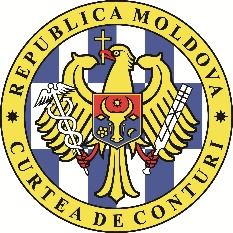 CURTEA DE CONTURI A REPUBLICII MOLDOVARAPORTULde audital conformității asupra gestionării patrimoniului public și a resurselor financiare de către Universitatea Tehnică a Moldovei în anii 2021-2022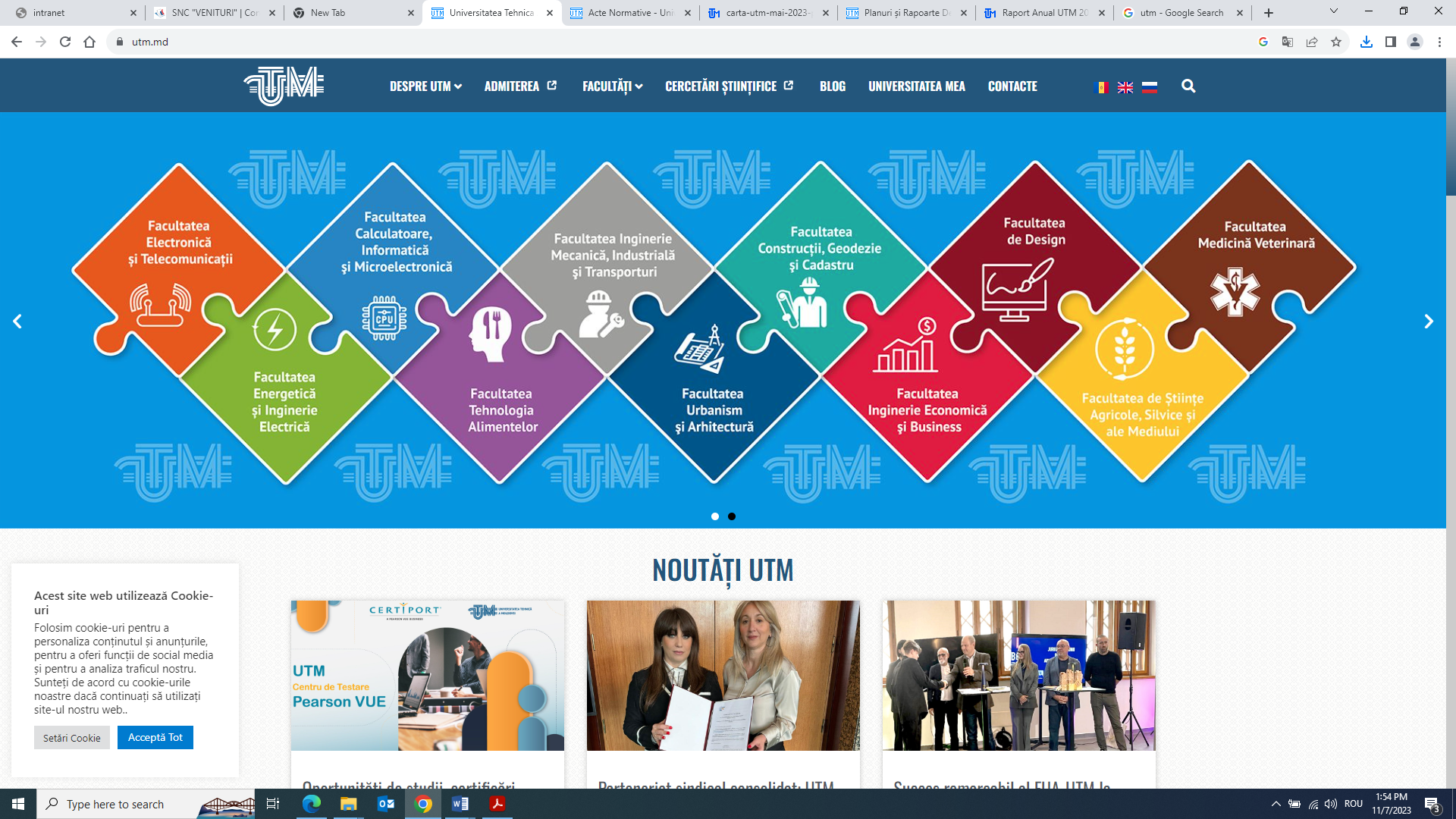 LISTA ACRONIMELORGLOSARI. SINTEZAÎnvățământul superior este un factor-cheie pentru dezvoltarea culturală, economică și socială a societății bazate tot mai mult pe cunoaștere și un promotor al drepturilor omului, dezvoltării durabile, democrației, păcii și justiției. Astfel, prestarea calitativă a serviciilor de educație este unul din obiectivele strategice ale Guvernului. Acest obiectiv nu poate fi obținut fără o gestiune corespunzătoare a patrimoniului public transmis în administrarea instituțiilor de învățământ superior și a resurselor financiare alocate în acest scop.Potrivit datelor reflectate în ordinele Ministerului Educației și Cercetării, cele mai mari alocații  bugetare pentru realizarea comenzii de stat sunt repartizate Universității Tehnice a Moldovei și, în anii 2021 și 2022, au constituit 193,3 mil. lei și, respectiv, 255,5 mil. lei.În acest context, Curtea de Conturi, în temeiul Legii nr.260 din 07.12.2017 și în conformitate cu Programul activității de audit pe anul 2023, a realizat prezenta misiune de audit în scopul evaluării conformității asupra gestionării patrimoniului public și a resurselor financiare de către UTM în anii 2021-2022.  Patrimoniul gestionat de UTM aparține în totalitate statului. Valoarea acestuia la finele anului 2022 a constituit 1.133,01 mil. lei, majorându-se față de anul precedent cu 478,2 mil. lei, datorită faptului că, în urma reorganizării instituțiilor din domeniul educației, cercetării și renovării, UTM a absorbit o instituție de învățământ și trei institute de cercetare.Veniturile și cheltuielile înregistrate de UTM la finele anului 2022 au constituit 407,2 mil. lei și, respectiv, 415,4 mil. lei. Ponderea cea mai mare în componența veniturilor UTM  o dețin  alocațiile bugetare pentru prestarea serviciilor educaționale și întreținerea căminelor (53,2%), iar în componența cheltuielilor UTM - cheltuielile privind retribuirea muncii (52,6%).Misiunea de audit a fost efectuată conform Standardelor Internaționale ale Instituțiilor Supreme de Audit aplicate de Curtea de Conturi (ISSAI 100, ISSAI 400 și ISSAI 4000), cadrului de reglementare intern. Subiectul auditat a  fost abordat prin evaluarea mai multor procese/ activități din cadrul UTM, realizate în perioada 2021-2022, cum ar fi: administrarea veniturilor din alocații bugetare și a celor proprii; respectarea prevederilor legale la efectuarea cheltuielilor, în special în procesul de salarizare a angajaților; respectarea condițiilor la desfășurarea procesului de achiziții publice; procesul de gestionare a patrimoniului public, etc., oferind asigurare limitată.Curtea de Conturi concluzionează, că, în perioada supusă auditării, au fost identificate unele deficiențe și neconformități aferente gestionării patrimoniului public și resurselor financiare, care au afectat buna guvernare a patrimoniului public încredințat, acestea fiind cauzate atât de unele lacune ale sistemului de control intern managerial, cât și de neconformarea responsabililor din cadrul entităților la prevederile cadrului normativ. În contextul menționat, auditul prezintă rezultatul acestora prin prisma neconformităților propriu-zise, a cauzelor, dar și impactul lor. Astfel, veniturile administrate de UTM în perioada auditată nu au fost planificate, evaluate și înregistrate conform, datorită lipsei planului anual privind pregătirea cadrelor de specialitate pe bază de contract, nedeterminării taxelor de studii în baza cheltuielilor reale și aplicării diferitor metode de contabilizare a veniturilor din alocații bugetare și surse proprii, fapt care a condiționat acoperirea parțială a cheltuielilor privind instruirea studenților în bază de taxe din contul alocațiilor bugetare. De asemenea, fondatorul nu a respectat prevederile cadrului normativ la stabilirea alocațiilor bugetare destinate pentru întreținerea căminelor, ceea ce a dus la finanțarea suplimentară cu cca 3,27 mil. lei (pct. 4.1.);nerespectarea prevederilor cadrului normativ privind reglementarea modului de transmitere în locațiune a activelor neutilizate, precum și neaplicarea principiilor legalității, eficienței și transparenței au dus la utilizarea nerațională a patrimoniului gestionat de UTM, fiind generate cheltuieli suplimentare pentru întreținerea acestuia, precum și la ratarea veniturilor în sumă de 119,63 mii lei (pct. 4.2.);cheltuielile raportate de către fondator privind utilizarea alocațiilor bugetare din finanțarea-standard și finanțarea compensatorie, reflectate în Anexa nr.5 „Darea de seamă privind cheltuielile efective” la contractul de prestare a serviciilor educaționale, nu corespund cu cheltuielile efective aferente comenzii de stat înregistrate în evidența contabilă, iar lipsa metodologiei de restituire la bugetul de stat a cheltuielilor pentru instruire a condiționat utilizarea ineficientă a alocațiilor bugetare în sumă de cel puțin 16,42 mil. lei (pct. 4.3.);aplicarea neconformă a prevederilor cadrului normativ în vigoare și lipsa unui control riguros din partea CDSI au condiționat majorarea neregulamentară a cheltuielilor de salarizare cu 13,25 mil. lei. De asemenea, conducerea instituției nu a luat măsuri pentru revizuirea statelor de personal și suplinirea funcțiilor vacante timp de mai mulți ani, neorganizând concursuri pentru angajarea personalului, an de an acestea fiind cumulate de către angajații instituției (pct. 4.4.); UTM nu a asigurat conform evaluarea necesităților, determinarea bugetului și întocmirea planului de achiziții, corelarea între bugetul aprobat/precizat și planul de achiziții, precum și executarea, gestionarea și monitorizarea contractelor de achiziții publice în termenele și condițiile prevăzute de acestea, fiind afectate legalitatea, transparența și eficiența achizițiilor (pct. 4.5.);UTM nu a asigurat înregistrarea și evaluarea conformă a patrimoniului gestionat în valoare de 69,07 mil.lei, prin nerespectarea prevederilor cadrului normativ la efectuarea inventarierii, ceea ce a dus la denaturarea datelor reflectate în situațiile financiare. Totodată, procesul de delimitare a proprietății publice nu este finalizat conform, iar datoriile aferente patrimoniului primit în gestiune economică și, respectiv, aferente patrimoniului primit de la stat cu drept de proprietate nu sunt reflectate regulamentar, fapt care generează posibile riscuri la apărarea dreptului de proprietate publică asupra patrimoniului (pct. 4.6.);UTM nu a respectat în totalitate prevederile Standardelor Naționale de Contabilitate la înregistrarea tranzacțiilor economice în contabilitate, ceea ce a afectat caracteristicile calitative ale informațiilor prezentate în situațiile financiare, fiind denaturat rezultatul financiar cu suma de 25,1 mil.lei (pct. 4.7.);UTM nu a înregistrat conform mijloacele financiare alocate pentru realizarea proiectelor de cercetare, ceea ce denotă că procedurile de control intern managerial instituite în cadrul procesului de finanțare a proiectelor de cercetare și inovare nu asigură în măsură deplină raportarea conformă a rezultatelor științifice și utilizarea eficientă a mijloacelor financiare alocate, majorându-se cheltuielile și, respectiv, diminuându-se valoarea imobilizărilor necorporale cu 139,96 mil. lei (pct. 4.8.);în urma procesului de reorganizare a instituțiilor din domeniul educației, cercetării și inovării, autoritățile publice centrale și UTM nu au asigurat integrarea tuturor angajaților instituțiilor absorbite, nu au înregistrat corect în evidența contabilă drepturile și obligațiile aferente instituțiilor absorbite, nu au evaluat patrimoniul transmis în gestiune economică de la instituțiile bugetare, fapt care atestă că procesul de reorganizare s-a efectuat cu abateri de la cadrul normativ în vigoare (pct. 4.9.).Cele relatate sunt susținute de constatările expuse detaliat în prezentul Raport de audit. Concomitent, în vederea remedierii carențelor și problemelor constatate, auditorii au înaintat recomandările de rigoare, care au fost comunicate și coordonate cu părțile vizate. II. PREZENTAREA GENERALĂ2.1. Informații generale privind domeniul de activitate al UTMUniversitatea Tehnică a Moldovei (UTM) este o instituție de învățământ superior de stat din Republica Moldova, care activează în baza cadrului juridic al sistemului național de învățământ, își desfășoară activitatea în baza Constituției Republicii Moldova, Codului educației, Codului cu privire la știință și inovare, altor acte normative în vigoare. UTM este o unitate cu autonomie financiară nonprofit, care activează în condiții de autogestiune financiară.Conform prevederilor art. 79 alin. (4) din Codul educației, în plan financiar, autonomia universitară se realizează prin: a) administrarea resurselor financiare prin conturi bancare, inclusiv a transferurilor de la bugetul de stat; b) utilizarea resurselor disponibile pentru desfășurarea activității statutare, conform propriilor decizii;c) acumularea veniturilor proprii din taxe, servicii acordate, lucrări executate și din alte activități specifice, conform nomenclatorului serviciilor prestate aprobat de Guvern; d) administrarea bunurilor proprietate a universității și asigurarea condițiilor optime de dezvoltare a bazei materiale a universității; e) utilizarea bunurilor proprietate a universității și a drepturilor aferente pentru realizarea scopurilor statutare ale universității. Autonomia financiară se corelează cu principiile responsabilității publice pentru calitatea întregii activități de formare profesională, de cercetare științifică și de prestare a serviciilor pe care o  desfășoară universitatea, cu gestionarea eficientă a mijloacelor bănești și a patrimoniului statului.Mijloacele financiare provin din alocațiile bugetare pentru realizarea comenzii de stat, în bază de contracte încheiate cu Ministerul Educației și Cercetării, din veniturile colectate de instituție, precum și din alte surse permise de legislație (donații, sponsorizări etc.).	Structurile de conducere în cadrul UTM, la nivel de universitate, sunt:Senatul - organul suprem de conducere al UTM, care își desfășoară activitatea în strictă corespundere cu legislația în vigoare a Republicii Moldova, cu principiile autonomiei universitare, cu prevederile Cartei Universitare a UTM, precum și cu propriile Hotărâri, și ale cărui atribuții sunt stabilite în art. 103 din Codul educației. Consiliul de Dezvoltare Strategică Instituțională, cu următoarele competențe și atribuții:a) coordonează elaborarea Planului de dezvoltare strategică instituțională, care cuprinde viziunea, misiunea, strategia de dezvoltare a universității și acțiunile principale pentru o perioadă de cel puțin 5 ani, și îl prezintă Senatului, pentru aprobare; b) monitorizează, evaluează eficiența utilizării resurselor financiare și prezintă Senatului, pentru aprobare, proiectul bugetului universității; c) aprobă contractul-tip de studii și cuantumul taxelor de studii; d) asigură managementul instituțional privind drepturile de proprietate intelectuală și de transfer tehnologic; e) ia decizii, cu avizul favorabil al Senatului, privind: • dezvoltarea și consolidarea patrimoniului instituției, cu cel puțin 2/3 din numărul voturilor membrilor; • inițierea și închiderea programelor de studii, cu cel puțin 2/3 din numărul voturilor membrilor;• metodologia de salarizare și stimulare a personalului;• activitățile de antreprenoriat, parteneriatele public-private și cooperarea cu mediul de afaceri; • angajarea în consorții și fuzionarea cu alte instituții de învățământ superior; etc.Consiliul Științific - organul coordonator privind activitatea de cercetare a UTM.Consiliul de Administrație   - asigură, sub conducerea rectorului, conducerea operativă a UTM și aplică deciziile strategice ale Senatului, guvernând activitatea administrativă, financiar-economică și patrimonială a UTM, în scopul realizării misiunii și obiectivelor strategice.Rectorul reprezintă legal UTM în relațiile cu terții și conduce operativ universitatea. Rectorul este executorul de buget al UTM. Rectorul prezintă Senatului, în luna februarie a fiecărui an, raportul privind activitatea UTM în anul precedent.2.2. Patrimoniul și resursele financiare gestionatePatrimoniul gestionat de UTM aparține în totalitate statului. La finele anului 2022 acesta a constituit 1.133,01 mil. lei (Anexa nr.1 la Raportul de audit), sau cu 478,19 mil. lei mai mult comparativ cu finele anului 2021. Această creștere se datorează faptului că, în urma reorganizării instituțiilor din domeniul educației, cercetării și renovări, UTM a absorbit o instituție de învățământ și trei institute de cercetare, iar valoarea patrimoniului instituției de învățământ absorbite a constituit 471,71 mil. lei. Valoarea activelor imobilizate gestionate de UTM la finele anului 2022 a constituit 937,31 mil.lei, sau 82,73 % din totalul activelor, ponderea cea mai mare revenind clădirilor - 42,04 % (476,3 mil. lei), urmate de terenuri - 24,80 % (280.97 mil. lei), și imobilizările corporale în curs de execuție - 8,0 % (74,53 mil.lei).Activele circulante au constituit 17,27 % din totalul activelor, sau 195,7 mil. lei, ponderea cea mai mare revenind mijloacelor bănești - 8,38 % (94,94 mil. lei), urmate de materiale și obiectele de mică valoare și scurtă durată - 4,34 % (49,22 mil. lei). Soldul numerarului nevalorificat la 31.12.2022 provine din resursele financiare nevalorificate din comanda de stat (30,68 mil. lei, sau 32,3 %), taxa de instruire (23,04 mil. lei, sau 24,3 %), finanțarea complementară (6,72 mil. lei, sau 7,1 %), cercetare și formarea continuă (4,23 mil. lei, sau 4,5 %), locațiune (3,09 mil. lei, sau 3,30 %) și din alte surse proprii/proiecte (27,19 mil. lei, sau 28,6 %). Analizând pasivele instituției, se denotă că cea mai mare pondere, de 31,09 %, revine altor elemente ale capitalului propriu în valoare de 352,26 mil. lei, sau cu 148,39 mil. lei mai mult comparativ cu anul 2021. Această majorare se explică prin faptul că valoarea patrimoniului primit de la stat al instituției absorbite (UASM) a fost reflectat de UTM în componența altor elemente ale capitalului propriu. De asemenea, o pondere semnificativă, de 27,80 %, în componența pasivelor revine datoriilor pe termen lung în valoare de 314,25 mil. lei, din care 280,97 mil. lei reprezintă valoarea terenurilor primite de la fondator în folosință, iar 33,28 mil. lei - granturile și donațiile primite.Veniturile și cheltuielile înregistrate de UTM la finele anului 2022 au constituit 407,24 mil. lei și, respectiv, 415,4 mil. lei (Anexa nr.2 la Raportul de audit).Ponderea cea mai mare în componența veniturilor UTM revine alocațiilor bugetare pentru prestarea serviciilor educaționale și întreținerea căminelor, care în anul 2021 au constituit 53,44 % (162,12 mil. lei) din totalul veniturilor (303,4 mil. lei), iar în anul 2022 –53,2 % (257,37 mil. lei), fiind urmate de veniturile din taxele de instruire și cazare, care în anul 2021 au constituit 10,9 % (33,16 mil. lei), iar în anul 2022 – 12,5 % (50,82 mil. lei). Analizând structura cheltuielilor UTM, se constată că ponderea cea mai mare o dețin cheltuielile pentru retribuirea muncii - 59,6 % (192,73 mil. lei) în anul 2021 și 52,6 % (218,54 mil. lei) în anul 2022. Patrimoniul UTM se constituie și se administrează  în conformitate cu Carta universitară,  cuprinzând bunuri imobile din domeniul statului, mijloace financiare, bunuri materiale, etc. Patrimoniul aflat în gestiunea UTM se folosește în scopuri educaționale, de cercetare, dezvoltare și inovare, precum și pentru servicii auxiliare. De asemenea, bunurile aflate în gestiunea UTM pot fi concesionate în scopuri lucrative sau date în locațiune, arendă și administrare pe perioade de până la 5 ani, prin decizii ale CDSI, cu avizul pozitiv al Senatului.Înregistrarea patrimoniului, a drepturilor și obligațiilor, precum și a veniturilor și cheltuielilor în cadrul UTM se efectuează în conformitate cu prevederile SNC și politicilor contabile, iar toate activitățile cu privire la achiziționarea bunurilor, serviciilor și lucrărilor, atribuirea contractelor de achiziții, precum și monitorizarea executării acestor contracte se realizează de către grupul de lucru format în acest scop.III. SFERA ȘI ABORDAREA AUDITULUI3.1. Mandatul legal și scopul auditului Misiunea de audit public extern s-a desfășurat în temeiul art.5, art.31 și art.32 din Legea privind organizarea și funcționarea Curții de Conturi a Republicii Moldova și în conformitate cu Programul activității de audit a Curții de Conturi pentru anul 2023, în scopul evaluării conformității gestionării patrimoniului public și a resurselor financiare de către Universitatea Tehnică a Moldovei în anii 2021-2022.Pentru atingerea scopului propus, au fost stabilite următoarele obiective specifice:UTM a identificat, a evaluat și a înregistrat veniturile în conformitate cu cadrul normativ în vigoare?Procesul de transmitere în locațiune a bunurilor gestionate de UTM s-a realizat conform?Alocațiile bugetare pentru realizarea comenzii de stat au fost utilizate și raportate conform destinației?Plățile salariale la UTM au fost determinate și achitate în conformitate cu cadrul normativ?UTM a respectat prevederile cadrului normativ la executarea procedurilor privind achiziționarea bunurilor, serviciilor și lucrărilor?Au fost asigurate gestionarea, înregistrarea și evidența conformă a patrimoniului de stat transmis în gestiune economică către UTM?UTM a asigurat înregistrarea conformă a tranzacțiilor economice în evidența contabilă?Cheltuielile aferente proiectelor de cercetări științifice și rezultatele acestora au fost înregistrare și raportate conform de către UTM?UTM a înregistrat conform patrimoniul, drepturile și obligațiile persoanelor juridice absorbite?3.2. Abordarea audituluiMisiunea de audit public extern s-a desfășurat la UTM, fiind realizată în conformitate cu Standardele Internaționale ale Instituțiilor Supreme de Audit (ISSAI 100, ISSAI 400 și ISSAI 4000) și cu cadrul normativ-metodologic instituțional aferent, aplicate de Curtea de Conturi.Abordarea auditului public extern s-a bazat pe riscuri, fapt ce presupune orientarea activității de audit asupra acelor procese din cadrul UTM, care sunt predispuse unor neconformități semnificative. Angajamentul auditului a fost cel de raportare directă. Prin urmare, procesele auditate au fost evaluate în raport cu criteriile de audit extrase din prevederile cadrului normativ aplicabil, iar asigurarea limitată oferită ne permite, în baza constatărilor susținute de probele de audit, să formulăm concluzia generală.Probele de audit au fost colectate la fața locului, prin examinarea proceselor-verbale și deciziilor organelor de conducere, dosarelor și documentelor primare, analiza informațiilor financiare și nefinanciare, recalcularea și contrapunerea datelor, observarea directă, inventarierea, precum și prin intervievarea persoanelor responsabile din cadrul entității auditate. Sursa criteriilor de audit care au stat la baza constatărilor și procedurilor de audit aplicate se prezintă în Anexa nr. 3 la prezentul Raport de audit.3.3. Responsabilitatea auditorului într-un audit al conformitățiiResponsabilitatea auditorului public constă în evaluarea subiectului auditat, în raport cu prevederile cadrului normativ aplicabil, prin obținerea probelor de audit suficiente și adecvate pentru susținerea constatărilor de audit și concluziei generale. Auditorul nu este responsabil de prevenirea faptelor de fraudă și eroare.Auditorul public a fost independent față de entitate și a îndeplinit responsabilitățile de etică în conformitate cu cerințele Codului etic al Curții de Conturi. IV. CONSTATĂRI 4.1. UTM a identificat, a evaluat și a înregistrat veniturile în conformitate cu cadrul normativ în vigoare?În perioada supusă auditului public extern, UTM nu a planificat și nici executat veniturile în corespundere cu cadrul normativ în vigoare, nu a stabilit taxele de studii în baza cheltuielilor reale și nu a determinat costul de instruire în funcție de domenii și programe de studii, având un impact asupra deciziilor manageriale. Totodată, fondatorul nu a respectat prevederile cadrului normativ la determinarea alocațiilor pentru întreținerea căminelor, ceea ce a dus la finanțarea suplimentară.  În contextul dat, se atestă următoarele.4.1.1. Contrar prevederilor cadrului normativ, UTM nu elaborează planul studenților ce urmează a fi înmatriculați în bază de taxe, ceea ce condiționează planificarea neadecvată a veniturilor din taxele de studii. În conformitate cu prevederile pct. 13 din HG nr. 983/2012, planul de pregătire a cadrelor de specialitate pe bază de contract cu achitarea taxei de studii se stabilește anual de către Guvern, în funcție de necesitățile de specialități pe piața muncii și de necesitățile pentru dezvoltarea culturii și artei naționale. Auditul constată că planul de pregătire a cadrelor de specialitate pe bază de contract nu mai este aprobat de către Guvern, dar nici UTM nu are stabilit/ aprobat anual un plan de pregătire a studenților în bază de taxe, ceea ce influențează asupra planificării veniturilor aferente taxelor de studii. De menționat că în anul 2021 au fost planificate venituri din taxele de studii în sumă de 20,4 mil. lei, însă de fapt s-au încasat 25,46 mil. lei (Anexa nr.4 la Raportul de audit), iar în anul 2022         s-au planificat 25,49 mil. lei, ulterior fiind precizate, în rezultatul reorganizării - 38,5 mil. lei, și  executate - 40,08 mil. lei (Anexa nr.5 la Raportul de audit). Prin urmare, veniturile planificate de UTM la aprobarea bugetului sunt subestimate, fapt care influențează deciziile manageriale și duce la aprobarea bugetului deficitar.4.1.2. UTM nu a stabilit taxele de studii conform prevederilor cadrului normativ în vigoare, ceea ce a influențat asupra veniturilor instituției. La stabilirea taxelor de studii UTM nu ține cont nici de prevederile art. 145 alin. (3) din Codul educației, precum că costul-standard per elev/student constituie baza pentru calcularea taxelor de studii, și nici de prevederile pct.10 din HG nr.872/2015, că cuantumul plăților de studii pentru instruirea cadrelor cu taxă se calculează în baza cheltuielilor reale aferente desfășurării procesului de studii, cu excepția cheltuielilor pentru plata burselor și cheltuielilor de întreținere a căminelor. Deși în Metodologia de planificare și de aprobare a taxelor de studii și a altor taxe în instituția publică UTM (în continuare - Metodologia de planificare a taxelor) taxa de studii pentru instruirea elevilor/studenților se calculează în baza cheltuielilor reale aferente desfășurării procesului de studii, cu excepția cheltuielilor pentru plata burselor și cheltuielilor de întreținere a căminelor, UTM nu ține cont de această prevedere, stabilind taxele în funcție de nivelul inflației și de mărimea acestora la alte instituții de învățământ.Astfel, pentru anul de studii 2021/2022 taxele de studii au variat de la 9,5 mii lei până la 13,5 mii lei pentru ciclul I și până la 12,00 mii pentru ciclul II, iar pentru anul de studii 2022/2023 taxele de studii au variat de la 11,0 mii lei până la 16,0 mii pentru ciclul I și până la 14,0 mii lei pentru ciclul II.Potrivit ordinelor MEC, pentru programele de studii desfășurate de UTM pentru anul 2021, costul standard per student a variat de la 12,95 mii lei până la 51,80 mii lei pentru ciclul I, și de la 16,19 mii lei până la 64,75 mii lei pentru ciclul II. O situație similară se constată și pentru anul 2022, când costul standard a variat de la 13,06 mii lei până la 52,23 mii lei pentru ciclul I, și de la 16,32 mii lei până la 65,29 mii lei pentru ciclul II. Prin urmare, auditul constată că taxa de studii este inferioară costului standard per student finanțat de la bugetul de stat (Anexa nr. 6 la Raportul de audit).Reieșind din cele relatate, se constată că, în anul 2022, din totalul veniturilor din prestarea serviciilor educaționale, 82,7 % revin veniturilor din finanțarea-standard și din cea compensatorie, iar 17,3 % - veniturilor din taxele de studii. Tabelul nr. 1Veniturile obținute din prestarea serviciilor educaționale, mii leiSursă: Contractele de prestări servicii încheiate cu MEC și informațiile privind veniturile din taxele de studii din evidența contabilă.De menționat că veniturile din prestarea serviciilor educaționale se reflectă în contabilitate în mod diferit. Astfel, veniturile aferente alocațiilor bugetare se înregistrează în baza contabilității de angajamente, iar veniturile din taxele de studii, potrivit pct. 2.40 din Politicile contabile ale UTM, se calculează integral pentru anul de studii, conform contractelor și ordinelor de înmatriculare, cu atribuirea la creanțe și venituri anticipate curente. Pe parcursul anului de studii, încasările primite  micșorează contul creanțelor și se contabilizează la veniturile perioadei de gestiune. Prin urmare, reieșind din această prevedere, veniturile din taxele de studii se înregistrează în componența veniturilor curente conform contabilității de casă, ceea ce contravine pct. 2.38 din Politicile contabile ale UTM, care prevede constatarea veniturilor în baza contabilității de angajamente. Deci, aplicarea metodei de casă nu reflectă situația reală privind veniturile anului de gestiune, deoarece achitarea taxelor poate fi efectuată integral pentru anul de studii, iar aceste venituri se raportează la două perioade de gestiune diferite, ceea ce influențează și asupra rezultatului financiar al instituției. De asemenea, se constată că în evidența contabilă veniturile încasate din finanțarea-standard se înregistrează împreună cu cele din finanțarea compensatorie, constituind pentru perioada auditată suma de 338,53 mil. lei.4.1.3. Lipsa costurilor de instruire în cadrul UTM în funcție de domenii de studii și specialități influențează asupra veniturilor colectate.În conformitate cu art. 79 alin (4) lit. c) din Codul educației, un aspect ce ține de realizarea autonomiei universitare în plan financiar se referă la acumularea veniturilor proprii din taxe, servicii acordate, lucrări executate și din alte activități specifice, conform nomenclatorului serviciilor prestate aprobat de Guvern.Deci, la aprobarea cuantumului taxelor pentru serviciile prestate, CDSI trebuie să țină cont de prevederile HG nr.872/2015, care reglementează modul de formare și utilizare a veniturilor colectate de către autoritățile/instituțiile din subordinea MEC. Astfel, conform pct.10 din HG nr.872/2015, cuantumul plăților de studii pentru instruirea cadrelor cu taxă se calculează în baza cheltuielilor reale aferente desfășurării procesului de studii, cu excepția cheltuielilor pentru plata burselor și cheltuielilor de întreținere a căminelor. De menționat că UTM nu are stabilit costul de instruire pentru fiecare program de studiu. Prin urmare, lipsa costului de instruire influențează asupra cuantumului taxelor de studii și veniturilor colectate. Potrivit datelor reflectate în contabilitate, cheltuielile directe pentru instruirea cadrelor au constituit pentru anul 2021 suma de 122,94 mil. lei, și pentru anul 2022 – 178,55 mil. lei, iar veniturile din prestarea serviciilor educaționale au constituit în anul 2021 suma de 172,99 mil. lei, și în anul 2022 – 230,01 mil. lei. Tabelul nr. 2 Informația privind cheltuielile și veniturile aferente instruirii cadrelor în anii 2021-2022Sursă: Informațiile din evidența contabilă.Prin urmare, cheltuielile directe legate de procesul de instruire raportate în contabilitate sunt mai mici decât veniturile obținute cu 50,05 mil. lei în anul 2021 și cu 51,46 mil. lei în anul 2022. Totodată, se constată că la studiile de masterat și doctorantură cheltuielile au fost suportate numai din alocațiile bugetare, cu toate că au fost înregistrate și venituri din taxe, ceea ce denotă că alocațiile bugetare acordate acoperă parțial și cheltuielile pentru instruirea studenților în bază de taxe. Potrivit datelor prezentate de UTM, veniturile obținute din finanțarea-standard alocată din bugetul de stat pentru instruirea unui student sunt mai mari decât veniturile obținute din instruirea unui student în bază de taxe.Tabelul nr. 3 Informația privind veniturile obținute per student în funcție de forma de instruireSursă: Datele din contractele de finanțare și balanța de verificare pe contractanți pentru anii 2021-2022. Astfel, în anul 2021 veniturile din instruirea unui student la ciclul I finanțat din buget sunt de 3,78 ori mai mari decât cele aferente instruirii unui student în bază de taxe, iar în anul 2022 - de 2,82 ori mai mari. De menționat că în anul 2022 veniturile din taxele de studii (39,69 mil. lei) s-au majorat cu 14,9 mil. lei comparativ cu anul 2021 (24,79 mil. lei). Această majorare se explică prin faptul că în anul 2022, în urma absorbției UASM, au fost transferați 45 de studenți străini la care taxa de studii a constituit 2500 euro, iar veniturile colectate din taxele de studii numai pentru acești studenți au constituit 3,88 mil. lei. 4.1.4. Fondatorul nu a respectat prevederile cadrului normativ la stabilirea alocațiilor bugetare destinate pentru întreținerea căminelor, ceea ce a dus la finanțarea suplimentară cu cca 3,27 mil. lei.Una din sursele de venituri ale instituțiilor de învățământ constituie veniturile colectate din taxa de cazare a studenților și altor categorii de locatari. În conformitate cu prevederile art. 23 din HG nr.983/2012, fondatorul alocă resurse financiare pentru burse și alte forme de ajutor social, precum și pentru întreținerea campusurilor/căminelor studențești, conform normelor stabilite prin acte normative. Astfel, UTM stabilește taxa de cazare în cămin pentru studenți potrivit prevederilor HG nr. 99/2007 și Metodologiei de planificare și de aprobare a taxelor de studii și a altor taxe în instituția publică UTM, aprobată la ședința Senatului UTM din 27.12.2016 și modificată la 24.09.2019.Conform prevederilor HG nr. 99/2007, MEC acoperă parțial cheltuielile pentru întreținerea căminelor, în funcție de categoria studentului. Astfel,pentru studenții care își fac studiile cu finanțare de la bugetul de stat și în bază de contract în instituțiile de stat de învățământ superior - 60 % din costul calculat;pentru masteranzii, doctoranzii înscriși imediat după absolvirea facultății care își fac studiile cu finanțare de la bugetul de stat - 50 % din costul calculat.Prin urmare, alocațiile bugetare pentru întreținerea căminelor urmează să fie stabilite pornind de la taxa de cazare calculată de UTM. De menționat că la UTM taxa de cazare se calculează în funcție de gradul de confort al odăii/camerei și variază în anul 2021 de la 876 lei/lună până la 1.125 lei/lună, iar în anul 2022 - de la 893 lei/lună până la 1.229 lei/lună. Se menționează că la stabilirea taxei de cazare UTM indică numărul de locuri atestate, care constituie 3.253, însă de fapt în anul 2021 au fost cazați 1.779 studenți, iar în anul 2022 – 2.175 studenți, veniturile colectate din taxa de cazare constituind 22,28 mil. lei, din care 13,91 mil. lei reprezintă alocațiile bugetare, și, respectiv, 37,32 mil. lei, din care 26,19 mil. lei - alocațiile bugetare. Auditul denotă că cheltuielile de întreținere a căminelor incluse în formula de calcul pentru stabilirea taxei de cazare în cămin nu corespund cu cheltuielile prezentate de Direcția finanțe și înregistrate în contabilitate.Tabelul nr. 4 Informația privind cheltuielile de întreținere a căminelorSursă: Informațiile din ordinele de stabilire a taxelor de cazare în cămin și din sistemul informațional contabil. Se constată că cheltuielile pentru întreținerea căminelor luate în calcul la stabilirea taxei de cazare nu corespund cu cele înregistrate în contabilitate. Totodată, diferă și cheltuielile utilizate la  stabilirea taxei de cazare pentru studenți și locatari. De menționat că, potrivit prevederilor Metodologiei  de calculare a taxei de cazare în cămine, în calculul taxei se includ cheltuielile de consum privind procurarea materialelor de uz gospodăresc, materialelor pentru menținerea curățeniei și curățarea covoarelor, procurarea draperiilor, becurilor electrice și lămpilor cu neon, efectuarea dezinfecției și deratizării, procurarea obiectelor de mică valoare, a mobilei și instrumentelor, inventarului moale și echipamentului (echipament special, accesorii de pat), însă valoarea acestora se include în componența cheltuielilor de întreținere a căminelor prin amortizare sau consum efectiv. Totodată, menționăm că cheltuielile pentru procurarea obiectelor de mică valoare, a mobilei și instrumentelor, inventarului moale și echipamentului (echipament special, accesorii de pat) se includ la determinarea taxei de cazare pentru locatari, dar de fapt încăperile acordate nu dispun de aceste bunuri și locatarii nu le utilizează. Potrivit calculelor efectuate de audit, MEC, în perioada 2021-2022, a transferat UTM alocații pentru acoperirea cheltuielilor de întreținere a căminelor cu cca 3,27 mil. lei mai mult. Tabelul nr. 5Informația  privind taxa de cazare în căminele UTM și alocațiile bugetare aferente întreținerii căminelor pentru anii 2021-2022, mii leiSursă: Ordinele cu privire la cuantumul taxei de cazare în cămin și contractul de finanțare pentru anii 2021-2022. Auditul denotă că fondatorul nu alocă mijloacele financiare în funcție de taxa de cazare stabilită de UTM, cu toate că este informat de cuantumul acesteia. Astfel, conform scrisorii nr. 03-127 din 28.01.2022, UTM a remis, pentru luare de cunoștință, către MEC taxele de cazare în căminele UTM pentru anul 2022. Totodată, conform datelor reflectate în evidența contabilă, veniturile din taxa de cazare pentru perioada auditată au constituit 8,38 mil. lei în anul 2021 și 11,13 mil. lei în anul 2022. Astfel, se conchide că cheltuielile de întreținere a căminelor în anul 2021 au fost acoperite integral din alocațiile bugetare și din taxa de cazare, UTM obținând profit în sumă de 3,23 mil. lei. 4.2. Procesul de transmitere în locațiune a bunurilor gestionate de UTM s-a realizat conform? Nerespectarea prevederilor cadrului normativ privind reglementarea modului de transmitere în locațiune a activelor neutilizate, precum și neaplicarea principiilor legalității, eficienței și transparenței au dus la utilizarea nerațională a patrimoniului gestionat de UTM, fiind generate  cheltuieli suplimentare privind întreținerea acestuia.Potrivit art. 106 alin. (7) din Codul educației, bunurile aflate în gestiunea instituțiilor de învățământ superior publice - bunuri care fac parte din domeniul public al statului - pot fi concesionate în scopuri lucrative sau date în locațiune, arendă și administrare pe perioade de până la 5 ani, prin decizii ale CDSI, cu avizul pozitiv al Senatului. Totodată, aceste decizii urmează a fi aduse la cunoștința fondatorului. Deși MEC a prezentat procesele-verbale ale CDSI, acesta, ca fondator, nu deține informațiile exhaustive privind patrimoniul gestionat de UTM și neutilizat în activitatea sa, precum și o listă exhaustivă cu privire la bunurile transmise în locațiune de UTM. Analizând procesele-verbale ale CDSI și informațiile prezentate cu privire la contractele de locațiune, auditul a constatat că în anul 2021 au fost încheiate/prelungite 46 de contracte cu persoane fizice și juridice, iar în anul 2022 - încheiate 41 contracte de locațiune.Cu toate acestea, au mai fost încheiate contracte de arendă pe termene scurte care variau de la o zi - la o lună, până la sfârșitul anului 2022. De menționat că majoritatea contractelor de locațiune sunt încheiate pe un termen de un an, fiind prelungite anual.Conform pct. 6 din Regulamentul cu privire la modul de dare în locațiune a activelor neutilizate (în continuare - Regulamentul de locațiune), aprobat prin HG nr.483 din 29.03.2008, pentru identificarea posibilităților de dare în locațiune a bunurilor și negocierea condițiilor de dare în locațiune,  se instituie Comisia de negocieri și Comisia de licitație, lucru care nu este respectat și executat de către conducerea UTM.În același timp, potrivit pct. 8 din Regulamentul de locațiune, selectarea locatarilor se efectuează de către Comisia de negocieri, la solicitarea potențialilor locatari, însă revizuirea cererii depuse de potențialii locatari și aprobarea contractelor la UTM se efectuează de către CDSI. Astfel, auditul denotă că UTM nu are formată nici Comisia de negocieri și nici Comisia de licitație, ceea ce influențează asupra corectitudinii procedurii de dare în locațiune și identificării posibilităților de dare în locațiune. Ca rezultat, UTM dispune de bunuri imobile neutilizate, care ajung la o stare de degradare avansată, ce reduce posibilitatea de obținere a veniturilor suplimentare, cum ar fi: etajul 1 al Căminului nr. 8 din str. Florilor nr. 4/1, cu suprafața de 200 m2; Centrul Etalon din str. Burebista 7, cu suprafața de 1748 m2, etc. (Anexa nr. 8 la Raportul de audit).Urmare analizei contractelor încheiate cu 25 de agenți economici/persoane fizice (locatari),  auditul a constatat că la contractele de locațiune încheiate cu 21 de agenți economici/persoane fizice nu sunt elaborate și atașate schemele geometrice/dosarele tehnice ale suprafețelor, ceea ce contravine pct.10 din Regulamentul cu privire la modul de dare în locațiune din 02.07.2021, aprobat de CDSI. Astfel, lipsa acestora duce la imposibilitatea stabilirii locului de amplasare a bunului, determinării reale a suprafeței/spațiului utilizat, precum și determinării corecte a valorii plății de locațiune.Potrivit cadrului normativ, UTM poate să ofere în locațiune spațiile din gestiune prin două modalități: selectarea locatarilor se efectuează prin organizarea de licitații „cu strigare”, desfășurate în modul stabilit de Guvern, sau prin negocieri directe, stabilite de cadrul normativ. Potrivit pct. 3 din HG nr. 483/2008, autoritățile publice centrale vor aduce actele sale normative care reglementează modul de dare în locațiune a activelor neutilizate în conformitate cu prevederile acesteia. De menționat că MEC nu are aprobat la nivel central un regulament cu privire la modul de dare în locațiune a activelor neutilizate de instituțiile publice la autogestiune la care acesta execută funcția de fondator. Auditul constată că UTM transmite bunurile din domeniul public în locațiune în baza regulamentului propriu, însă acesta nu este coordonat și nici avizat de fondator (MEC). Conform pct. 20 din Regulamentul de locațiune,  selectarea locatarilor bunurilor neutilizate ale întreprinderii se organizează la decizia autorității abilitate de către Comisia de licitație, care se instituie prin ordinul administratorului întreprinderii, iar conform pct. 23 din acesta, autoritatea abilitată poate accepta darea bunurilor neutilizate în locațiune prin negocieri directe, atunci când închirierea lor nu a fost solicitată la o licitație, când cheltuielile de organizare a licitațiilor nu sunt justificate (nu sunt acoperite de chiria pe 6 luni), precum și în alte cazuri. Potrivit pct. 8 din același Regulament, selectarea locatarilor se efectuează prin negocieri directe de către Comisia de negocieri. Prin urmare, auditul denotă că în cadrul UTM nu este instituită Comisia de negocieri, iar selectarea locatarilor se efectuează în baza cererilor potențialilor locatari, care sunt examinate de către reprezentantul Serviciului Buget-Finanțe, Biroul Juridic și reprezentantul Direcției Tehnice, responsabil de măsurările suprafețelor din imobilele gestionate de UTM. Totodată, se menționează că deciziile de acceptare a locatarilor și condițiile de dare în locațiune negociate nu sunt documentate.Un exemplu pertinent pentru confirmarea necesității unei Comisii de negocieri și unei licitații este refuzul UTM de a da în locațiune spațiul din incinta Centrului Etalon, cu suprafața de 300 m2 , solicitată de un potențial locatar. Astfel, UTM, în cadrul examinării solicitării respective și la determinarea plății pentru locațiune, nu a ținut cont de cererea și oferta pentru locațiunea spațiului din zona respectivă, de caracteristicile teritorial-economice ale zonei, precum și de alte criterii. Neluând în considerare prevederile Anexei nr.9 la Legea bugetului de stat, locatarul nu a agreat mărimea plății de locațiune și a retras cererea depusă, ceea ce a condiționat neutilizarea spațiului și ratarea potențialelor  venituri.Menționăm că, pe parcursul misiunii de audit, prin Ordinul rectorului nr.845-r din 21.12.2023, UTM a instituit Comisia de negociere. La determinarea plății de locațiune, UTM nu ține cont de cererea și de oferta pentru locațiunea spațiilor, de posibilitatea utilizării terenului aferent, de caracteristicile teritorial-economice ale zonei, amenajările existente și de alte criterii calitative. Ca urmare, aceste criterii nu se regăsesc în coeficienții aplicați la calcularea plății pentru chirie. De asemenea, în unele contracte nu este indicată suprafața oferită în locațiune, iar lipsa schemei geometrice duce la imposibilitatea stabilirii corectitudinii utilizării spațiului de către locatar. În urma indicării în contract a datelor neveridice privind suprafața reală transmisă în locațiune, UTM a ratat venituri în sumă de cel puțin 119,63 mii lei. În conformitate cu pct. 3 din Regulamentul de locațiune, chiria/plata de locațiune se stabilește în contractul de locațiune pentru toate activele închiriate. Cuantumul chiriei nu poate fi mai mic decât cuantumul minim al chiriei, calculat conform Anexei nr.9 la Legea bugetului de stat pe anul respectiv.Pentru aplicarea corectă a coeficienților la stabilirea plății de locațiune, conform prevederilor  pct. 14, în contract trebuie să fie stipulat scopul folosirii bunurilor închiriate. Astfel, în urma analizei efectuate de audit, s-a constatat că în majoritatea contractelor scopul folosirii bunurilor este indicat la general: pentru parcare; pentru depozit; producere; amplasarea construcțiilor cu caracter provizoriu; auxiliar, etc., ceea ce influențează asupra corectitudinii stabilirii coeficientului de piață K4 și, respectiv, a cuantumului plății de locațiune.Vizita în teren a auditorului a identificat unele aspecte care nu au fost stipulate în contract, după cum urmează:nu este indicat spațiul adiacent utilizat de locatar, care este restricționat cu bară de acces. nu a fost anexat la contract acordul privind asigurarea accesului colaboratorilor UTM în parcarea amenajată pentru 29 de automobile, care este semnat de către reprezentantul UTM și agentul economic. Potrivit explicației agentului economic, în timpul când locurile nu sunt ocupate de către colaboratorii UTM, acestea se utilizează de agentul economic contra plată. În urma măsurărilor efectuate la fața locului de către echipa de audit, s-a constatat că de fapt suprafața pe care este amplasată parcarea constituie cel puțin 241 m2, acesta fiind spațiul unde este amenajată construcția etajată și cabina pentru angajatul acesteia, însă în contract este prevăzută utilizarea spațiului de 180 m2. De asemenea, echipa de audit a constatat că agentul economic a amenajat și terenul aferent parcării construite, cu suprafața de cca 524,4 m2 (Acces față - 220,8 m2, Acces spate - 303,6 m2 – locuri pentru angajații UTM), pe care sunt amenajate locuri de parcare și căi de acces doar cu acordul locatarului.Prin urmare, UTM, la determinarea plății de locațiune nu a luat în calcul suprafața reală transmisă în locațiune și utilizată efectiv de agentul economic, prin ce a diminuat veniturile sale cu 119,63 mii lei.Tabelul nr. 6 Calculul cu privire la veniturile ratate, mii leiSursă: Contractul de locațiune nr. 585/2020 și acordul adițional din 2022.Lipsa proceselor privind modul de recuperare a creanțelor și de aplicare a penalităților în cadrul UTM a influențat asupra creșterii soldului creanțelor aferente plăților de locațiune. Potrivit datelor prezentate de UTM, la 31.12.2022 soldul creanțelor aferente plăților de locațiune a constituit 5,34 mil. lei, sau cu 234% mai mult comparativ cu anul 2021 (2,28 mil. lei). Această diferență se datorează procesului de reorganizare și absorbire a UASM, precum și includerii în evidență a creanțelor aferente contractelor de locațiune existente la UASM, al căror sold la 31.08.2022 a constituit 2,93 mil. lei.Urmare verificării creanțelor, au fost depistate creanțe la care nu s-au înregistrat plăți în perioada anilor 2020-2022, a căror valoare a constituit 597,75 mii lei. Potrivit explicației șefei Direcției juridice din cadrul UTM, aceasta se datorează faptului că „nu este aprobată procedura de urmărire și încasare a creanțelor”. De asemenea, auditul denotă că lipsesc actele de verificare întocmite cu debitorii/locatarii  privind existența datoriilor, astfel neconformându-se la prevederile pct. 72 din Regulamentul privind inventarierea, aprobat prin OMF nr.60/2012.Totuși, UTM a întreprins unele măsuri cu privire la responsabilizarea debitorilor pentru onorarea plăților contractuale, fiind transmise notificări, somații și primite scrisori de garanție privind achitarea eșalonată a datoriilor acumulate, etc. Astfel, în scopul recuperării creanțelor, au fost înaintate litigii de judecată împotriva a 5 agenți economici/debitori, valoarea creanțelor cărora a constituit 532,03 mii lei. Suplimentar, au fost înaintate somații legale în scopul recuperării creanțelor a altor 9 agenți economici/debitori, a căror datorii la 31.12.2022 au constituit 1,38 mil. lei.Deși UTM a înaintat litigii împotriva a 14 agenți economici/locatari, există mai mulți agenți economici/locatari care nu-și onorează obligația de achitare în termen a plăților de locațiune.Potrivit punctului 3.4. din contractele de locațiune-tip semnate, în capitolul privind cuantumul chiriei și modalitatea de plată este specificat că, în cazul neachitării plăților în termenele stabilite de prezentul contract, se aplică penalități în mărime de 0,5% din suma plății neachitate pentru fiecare zi de întârziere. Contrar acestor prevederi, UTM nu a calculat penalități aferente plăților de locațiune  neachitate în termen.În același timp, în urma verificărilor efectuate de audit, s-a constatat că nici la un contract de locațiune nu au fost aplicate penalități pentru neachitarea în termen a plăților de locațiune. Astfel, la 7 locatari asupra cărora au fost intentate acțiuni legale nu s-au determinat/aplicat penalități pentru neachitare în termen în valoare de 1,22 mil. lei.UTM nu a valorificat toate beneficiile rezultate din Contractele de colaborare și de parteneriat prin consorțiu.	Astfel, UTM are încheiate 2 contracte privind transmiterea spațiilor imobile gestionate în scopul desfășurării activității de cercetare științifică, de învățământ și de transfer tehnologic al rezultatelor științifice și inovațiilor în colaborare cu Instituția Privată SEED FORUM MOLDOVA și Centrul de Instruire și Inovații TIC-TEKWILL. 	Suprafața transmisă în folosință Instituției Private SEED FORUM MOLDOVA constituie 1.763,7 m2 din incinta blocului de studii nr.2, amplasat pe str. 31 August 1989, iar beneficiile obținute de către UTM au fost investițiile efectuate în dezvoltarea spațiului ocupat de către partener în valoare de 3,76 mil. lei și în diferite evenimente sub formă de training-uri și mentorship. De menționat că UTM nu a prezentat lista beneficiarilor (studenților și cadrelor didactice) acestor evenimente. Totodată, se constată că SEED FORUM MOLDOVA, la situația din 31.12.2023, are înregistrată o datorie față de UTM pentru serviciile comunale în valoare de 208,02 mii lei.	Centrul de Instruire și Inovații TIC-TEKWILL este o instituție publică fondată la 22.02.2017 de către UTM în baza Memorandumului de înțelegere între Guvernul RM, Agenția Statelor Unite pentru Dezvoltare Internațională, IBM România SRL și Microsoft România SRL.		Conform acordului încheiat, UTM a transmis în administrare Centrului TIC-TEKWILL spații  imobile cu suprafața de 4.826,2 m2, amplasate pe str. Studenților 9. Potrivit clauzelor contractuale, Centrul TIC-TEKWILL urma să asigure accesul gratuit, în baza a 150 de abonamente, la serviciile prestate de acesta, precum și oferirea spațiilor către UTM pentru organizarea a 50 de evenimente per an. Menționăm că UTM nu a prezentat echipei de audit nici o informație că a beneficiat pe parcursul anilor de serviciile gratuite prevăzute în contract.	Totodată, auditul denotă că directorul Centrului TIC-TEKWILL este reprezentantul MEC în CDSI, unul dintre organele de conducere ale UTM și unul dintre factorii decizionali (art.104 din Codul educației) privind: dezvoltarea și consolidarea patrimoniului instituției; activitățile de antreprenoriat, parteneriatele public-private și de cooperare cu mediul de afaceri; angajarea în consorții și fuzionarea cu alte instituții de învățământ superior etc.4.3. Alocațiile bugetare pentru realizarea comenzii de stat au fost utilizate și raportate conform destinației?Cheltuielile raportate către fondator privind utilizarea alocațiilor bugetare din finanțarea-standard și finanțarea compensatorie, reflectate în Anexa nr.5 „Darea de seamă privind cheltuielile efective” la contractul de prestare a serviciilor educaționale, nu corespund cu cheltuielile efective aferente comenzii de stat înregistrate în evidența contabilă, iar lipsa metodologiei de restituire la bugetul de stat a cheltuielilor pentru instruire a condiționat utilizarea ineficientă a alocațiilor bugetare în sumă de cel puțin 16,42 mil. lei.Conform contractelor de prestare a serviciilor educaționale pentru anii 2021 și 2022, au fost contractate mijloace financiare în sumă de 448,82 mil. lei, destinația cărora este prezentată în tabelul care urmează. Tabelul nr. 7 Informația privind repartizarea alocațiilor bugetare pe tipuri de finanțări și destinațiiSursă: Contractele de prestare a serviciilor educaționale pentru anii 2021 și 2022.Conform pct. 15 din Metodologia de finanțare bugetară a instituțiilor publice de învățământ superior, alocațiile bugetare pentru finanțarea-standard și finanțarea compensatorie reprezintă una dintre sursele de venituri ale instituțiilor publice de învățământ superior și sunt utilizate de instituții în condițiile autonomiei universitare, în scopul realizării obiectivelor educaționale. Totodată, conform pct. 6.4. din contract, fondatorul urmează să verifice volumul, calitatea și costul serviciilor, precum și gestionarea mijloacelor financiare. De menționat că modul de utilizare a mijloacelor financiare conform destinației nu poate fi urmărit, deoarece alocațiile pentru finanțarea-standard, finanțarea compensatorie, bursă, întreținerea căminelor sunt transferate la același cont curent, iar toate plățile sunt efectuate din contul respectiv. Cheltuielile raportate de UTM fondatorului conform Anexei nr.5 „Darea de seamă privind cheltuielile efective” la contract nu corespund cu cheltuielile înregistrate în evidența contabilă, pe articole de cheltuieli. De exemplu, conform anexei menționate, cheltuielile efective suportate de UTM în anul 2021 pentru instruirea studenților de la ciclul I au constituit 128,18 mil. lei, sau cu 12,29 mil. lei mai mult decât costurile înregistrate în evidența contabilă aferente instruirii studenților finanțați de la bugetul de stat, iar în anul 2022 acestea au constituit 134,07 mil. lei, sau cu 32,26 mil. lei mai mult decât costurile înregistrate în contabilitate. Prin urmare, în Anexa nr.5 la contract nu sunt reflectate cheltuielile efective înregistrate de UTM și, ca rezultat, fondatorul nu cunoaște situația reală privind cheltuielile efectiv înregistrate pentru instruirea cadrelor, ceea ce rezultă și din soldul neutilizat al alocațiilor bugetare pentru comanda de stat, care la 31.12.2022 a constituit 30,68 mil. lei. Prin urmare, fondatorul nu verifică corespunderea volumului, calității și costului serviciilor, precum și gestionarea mijloacelor financiare, prin ce nu respectă prevederile pct. 6.4. din contractul de prestare a serviciilor educaționale. Potrivit datelor prezentate de entitate, cheltuielile efective pentru salarizarea personalului didactic în anul 2021 constituie 118,34 mil. lei, sau cu 4,03 mil. lei mai puțin comparativ cu finanțarea-standard (122,37 mil. lei). Prin urmare, alocațiile bugetare din finanțarea-standard acoperă integral cheltuielile salariale pentru instruirea cadrelor. Urmare analizei informațiilor raportate de UTM în formele AG, auditul denotă că acestea nu corespund cu datele reflectate în evidența contabilă. De asemenea, se constată că Forma 2 AG „Informație privind cheltuielile din alocații bugetare și venituri proprii ale instituțiilor de învățământ la autogestiune” nu include informațiile cu privire la soldurile neutilizate din alocațiile bugetare acordate în perioada precedentă. Prin urmare, cheltuielile efective ale anului de gestiune nicidecum nu pot să corespundă cu cheltuielile executate. Tabelul nr. 8 Informația privind divergențele dintre datele reflectate în formularul 1 AG și datele evidenței contabileSursă: Informațiile din Forma 1 AG „Informații privind veniturile/cheltuielile instituțiilor de învățământ la autogestiune” și datele din evidența contabilă pentru anul 2022.La fel, în Forma 2 AG nu se reflectă și alocațiile bugetare neutilizate pentru achitarea burselor,  care urmează a fi restituite în bugetul de stat, sau luate în calcul la planificarea alocațiilor bugetare pentru acordarea burselor pentru următoarea perioadă. Astfel, conform datelor din evidența contabilă,  alocațiile bugetare aferente burselor în anul 2022 au constituit 38,12 mil. lei, însă au fost calculate burse în valoare de 36,96 mil. lei, sau cu 1,79 mil. lei mai puțin. Prin urmare, soldul neutilizat al burselor rămâne în contul instituției și poate fi utilizat în alte scopuri, iar fondatorul nu cunoaște situația reală pentru a efectua ajustarea alocațiilor în acest scop. Totodată, conform pct. 3.4 din Contractul de prestare a serviciilor educaționale, folosirea mijloacelor financiare alocate în alte scopuri decât cele prevăzute în contract se consideră executare necorespunzătoare a obligației asumate, iar prestatorul urmează să restituie mijloacele financiare folosite contrar destinației. De asemenea, se denotă că la situația din 31.12.2022 suma deponată/neridicată a burselor constituie 1,87 mil. lei. Prin urmare, la expirarea termenului de prescripție a acestora, mijloacele neutilizate urmează a fi restituite în bugetul de stat, fapt care nu este monitorizat de către fondator (MEC). UTM, contrar prevederilor pct. 3.3., lit. e) din Anexa la HG nr.923/2001, nu a stipulat în contractele-tip privind realizarea studiilor în instituțiile de învățământ superior obligativitatea studentului de a restitui la bugetul de stat, în cazul exmatriculării, cheltuielile pentru instruirea sa în volumul calculat de instituția de învățământ. Astfel, potrivit datelor prezentate de UTM, în perioada auditată au fost exmatriculați 1.262 de studenți cu studii finanțate din buget, iar cheltuielile suportate din buget pentru instruirea acestora au constituit cel puțin 16,42 mil. lei.Conform prevederilor art. 145 din Codul educației, una din sursele de finanțare a instituțiilor de învățământ superior reprezintă finanțarea complementară, care este destinată pentru modernizarea bazei materiale și didactice. Potrivit contractelor de finanțare, pentru perioada auditată UTM a primit finanțare complementară în valoare de 12,55 mil. lei. De menționat că din suma totală a finanțării complementare au fost valorificate doar 10,02 mil. lei, sau cu 2,53 mil. lei mai puțin. Valoarea lucrărilor efectuate urma a fi aprobată de fondator și inclusă, în funcție de destinația utilizată, în componența datoriilor privind bunurile primite în gestiune economică, sau în componența patrimoniului primit de la stat cu drept de proprietate. Până în prezent valoarea lucrărilor efectuate nu a fost aprobată de fondator. Totodată, fondatorul nu se asigură că soldul valorificat va fi utilizat după destinația solicitată. 4.4. Plățile salariale la UTM au fost determinate și achitate în conformitate cu cadrul normativ?Aplicarea neconformă a prevederilor cadrului normativ în vigoare și lipsa unui control riguros din partea CDSI au condiționat majorarea neregulamentară a cheltuielilor de salarizare cu 13,25 mil. lei.Retribuirea muncii personalului încadrat la UTM se realizează în baza prevederilor cadrului legal-normativ, ale Contractului colectiv de muncă pentru anii 2021-2023 și ale Regulamentului privind sistemul de salarizarea în IP UTM, care stabilește modul, condițiile și cuantumul de acordare a salariului ca formă de remunerare pentru cantitatea, calitatea, complexitatea muncii, gradul de răspundere pe care îl implică lucrările executate, precum și pentru rezultatele muncii, calitățile profesionale și performanțele individuale ale salariatului.În perioada anilor 2021-2022, cheltuielile totale pentru remunerarea muncii în cadrul UTM au constituit 332,2 mil. lei. Reieșind din datele prezentate, constatăm că salariul mediu lunar achitat unui angajat în anul 2021 la UTM a fost de 9,47 mii lei, sau 3,2 salarii minime în sectorul real, iar pentru personalul de conducere - de cca 18,58 salarii minime, iar în anul 2022, respectiv, a constituit 7,66 mii lei, sau 2,2 salarii minime în sectorul real, iar pentru personalul de conducere - de cca 18,13 salarii minime.Tabelul nr. 9Informația privind cheltuielile pentru remunerarea muncii, numărul mediu de personal și salariul mediu lunar pentru anii 2021-2022 la UTMNotă: Informația prezentată de UTM privind statele de personal și Registrul salariului pentru anii 2021-2022.Potrivit informațiilor acumulate din sistemul informațional al SFS (IALS 21) privind remunerarea muncii în anul 2021, din totalul angajaților (2024) au obținut plăți salariale garantate de stat ce depășesc salariul minim: de 20 ori – 3 angajați; de 10 ori – 26 de angajați, și de 5 ori – 207 angajați. În anul 2022, din totalul angajaților (2656) au obținut plăți salariale garantate de stat ce depășesc salariul minim: de 20 ori – 2 angajați; de 10 ori – 23 de angajați, și de 5 ori – 212 angajați.Comparând cu salariile acordate în alte instituții de învățământ superior (USM), auditul denotă că salarizarea la UTM este mult mai mare, datorită stimulentelor acordate unor angajați, care depășesc 256 % din salariul de funcție. De exemplu, la USM, care are aproximativ același număr de studenți ca și UTM, cel mai mare salariu acordat a constituit, față de UTM, cu 698,41 mii lei mai puțin în anul 2021 și cu 532,54 mii lei mai puțin în anul 2022. Probele de audit acumulate atestă că structura componentelor salariale în cadrul entității include 54 de elemente salariale, inclusiv: salariul de funcție, prime (anuale și cu alte ocazii), plățile pentru concedii (anual, de studii, suplimentar, medical), indemnizații (de concediere), ajutoare materiale, sporuri, precum și alte suplimente financiare (ore suplimentare lucrate, munca de noapte, etc.). Conform informațiilor din registrele electronice de evidență a retribuțiilor în perioada supusă auditului, din totalul cheltuielilor privind remunerarea muncii (332,2 mil. lei), salariul de bază, concediile și indemnizațiile au constituit 81,5 % (270,79 mil. lei), cumul și cumulare - 6,9% (22,88 mil. lei), iar 11,6% (38,54 mil. lei) - celelalte plăți achitate angajaților în domeniu (premii, sporuri și suplimente). Tabelul nr. 10 Informația privind structura plăților salariale pentru anii 2021-2022 la UTMSursă: Informațiile extrase din Registrul salariului.Faptul că instituțiile de învățământ superior aplică concomitent toate actele normative din sectorul public (Legea nr.270/2018; HG nr.743/2002; HG nr.1231/2018; HG nr.1234/2018) determină   nefundamentarea sporurilor și premiilor acordare, precum și a mărimii acestora. Totodată, în urma analizei informațiilor solicitate cu privire la cunoașterea clară a atribuțiilor și sarcinilor funcționale, auditul constată că o mare parte din angajați nu dețin fișe de post, cu indicarea concretă a sarcinilor și responsabilităților fiecărui angajat, ceea ce duce la acordarea sporurilor și suplimentelor pentru activități care reprezintă atribuțiile funcției deținute.4.4.1. UTM nu a asigurat formarea provizionului pentru concediile nefolosite, acumulând 5.300 de zile de concediu anual nefolosite, estimate la 2,66 mil. lei, ceea ce atrage după sine eventuale cheltuieli suplimentare și poate afecta stabilitatea financiară a instituției.Concediul de odihnă se acordă anual conform programării acestuia, iar angajatorul are obligația de a lua măsurile necesare pentru ca salariații să folosească concediile de odihnă în fiecare an calendaristic. Astfel, la finele anului 2022, concediile nefolosite au înregistrat cumulativ 5.300 de zile, începând cu anul 2016, costul acestora estimându-se la 2,66 mil. lei.Concomitent, auditul semnalează că, potrivit reglementărilor aplicabile, orice entitate urmează să constituie provizioane pentru acoperirea anumitor pierderi sau cheltuieli a căror cauză este precisă și asupra cărora există o incertitudine în ceea ce privește mărimea sau data producerii lor, iar modalitatea de creare, calculare și contabilizare a acestora trebuie să fie în corelație cu riscurile și cheltuielile estimate. Astfel, deși UTM organizează și ține evidența contabilă în conformitate cu SNC, aceasta, prin politicile contabile adoptate, nu a reglementat modul de constituire a provizioanelor, în special pentru concediile angajaților, ceea ce nu asigură o gestionare prudentă a riscurilor corelate cu eventualele costuri/cheltuieli aferente, dat fiind că acestea participă la formarea costurilor serviciilor prestate și atrag după sine eventuale cheltuieli suplimentare, cu posibil impact asupra continuității activității entității. Menționăm că și în rapoartele de audit efectuate de companiile private de audit a fost înaintată recomandarea de formare a provizioanelor, care până în prezent nu a fost executată.4.4.2. Conducerea instituției nu a luat măsuri pentru revizuirea statelor de personal și suplinirea funcțiilor vacante timp de mai mulți ani, neorganizând concursuri pentru angajarea personalului, an de an acestea fiind cumulate de către angajații instituției. Analizând informațiile prezentate, auditul denotă că pe parcursul anilor 2021-2022 angajații UTM au obținut plăți salariale pentru cumularea a 63,24 funcții (184 de angajați) și, respectiv, a 71,35 funcții (216 angajați). Menționăm că unii angajați cumulează 3-4 funcții în timpul orelor de muncă, iar în unele cazuri sporul pentru cumulare depășește în total 150%. 4.4.3. Evaluarea performanțelor la UTM are un caracter subiectiv, formal și, în unele cazuri, neregulamentar.UTM, deși planifică anual mijloacele necesare la acordarea sporului pentru performanță în limita a 10% din suma anuală a salariilor de bază la nivel de instituție, nu a asigurat evaluarea performanțelor tuturor salariaților în scopul stimulării individuale a acestora, astfel nerespectând prevederile pct.1 din Metodologia cu privire la stabilirea sporului pentru performanță personalului din IP UTM. Astfel, în anii 2021 și 2022 au beneficiat de sporuri pentru performanță 511 angajați și, respectiv,  703 angajați, sau 25 % și, respectiv, 26 % din numărul total de angajați.Valoarea totală a sporului pentru performanță acordat pentru anii 2021-2022 a constituit 16,65 mil. lei.Deși UTM a aprobat, prin act administrativ intern al instituției, modul de stabilire și acordare a sporului pentru performanță, pentru evaluarea performanțelor nu se stabilesc obiective individuale de evaluare a rezultatelor, ci doar criterii generale de evaluare, care sunt: (1) performanță în realizarea activității și competență în gestionarea resurselor alocate; (2) asumarea responsabilității; (3) adecvarea la complexitatea muncii; (4) inițiativă și creativitate; (5) disciplina muncii.Menționăm că modul de stabilire de către conducător a mărimii sporului pentru performanță este unul subiectiv, în lipsa unor reglementări exhaustive cu privire la criteriile/baremul concret(e) de acordare a acestui spor, care, pentru același calificativ obținut „foarte bine”, la unii angajați a variat:în anul 2021 - de la 219 lei până la 8.615 lei pentru angajații nondidactici, și de la 40 lei până la 11.324 lei pentru personalul didactic;în anul 2022 - de la 500 lei până la 15.312 lei pentru angajații nondidactici, și de la 64 lei până la 11.187 lei pentru personalul didactic.Auditul denotă că mărimea sporului pentru performanță (în sumă fixă) este stabilită direct de către evaluator în fișa de evaluare a performanțelor și/sau în demersurile șefilor de subdiviziuni, fiind ulterior inclusă în ordinul conducătorului.Prin urmare, se constată o discordanță la stabilirea și acordarea sporului pentru performanță, nefiind stabilite obiectivele individuale și criteriile unice de acordare a mărimii acestuia în funcție de calificativul obținut la evaluare, ceea ce a dus la acordarea neechitabilă a sporului pentru performanță. Astfel, acesta fie nu a fost acordat unor angajați, fie a fost acordat în proporții neechitabile, variind de la 0,3% (cel mai mic) până la 280,9% (cel mai mare) din salariul de funcție. Deși UTM planifică anual mijloacele necesare pentru acordarea sporului pentru performanță în limita a 10% din suma anuală a salariilor de bază la nivel de instituție, aceasta nu aplică tuturor angajaților cadrul general de evaluare a performanțelor profesionale individuale și nu stabilește acestora sporul de performanță pentru rezultatele optime obținute în activitate.Totodată, auditul a constatat că, pe parcursul perioadei auditate, unor angajați, în lipsa prevederilor normative, li s-a acordat spor de performanță cu caracter unic pentru activități ce fac parte din criteriile generale de evaluare a performanțelor individuale, fapt care a dus la suportarea unor cheltuieli neregulamentare în sumă de 3,04 mil. lei.	De asemenea, s-au suportat cheltuieli neregulamentare în mărime de 66,5 mii lei pentru ajutoarele materiale acordate peste limita maximă stabilită în Regulamentul privind modalitățile de acordare a ajutorului material salariaților IP UTM (50,0 mii lei) și pentru ajutoarele materiale nespecificate în respectivul Regulament, cum ar fi nașterea copilului, întreținerea a 4 copii (16,5 mii lei).4.4.4. Planificarea neregulamentară și achitarea sporului cu caracter specific în lipsa unor indicatori măsurabili, pentru perioada anilor 2021-2022, a dus la suportarea cheltuielilor în mărime de 10,15 mil. lei.UTM, nerespectând prevederile pct. 23 din HG nr.1234/2018, a planificat și aprobat pentru anii 2021 și 2022 la ședințele CDSI sporul cu caracter specific în lipsa resurselor financiare disponibile, în mărime de 6,93 mil. lei și, respectiv, de 8,82 mil. lei, efectuând calculări/achitări în mărime de 4,98 mil. lei în anul 2021 și de 5,16 mil. lei în anul 2022. Prin urmare, aprobarea de către CDSI a sporului cu caracter specific în lipsa resurselor financiare disponibile și contrar prevederilor pct. 27 din HG menționată influențează asupra achitării obligațiilor contractuale față de prestatorii de servicii, lucrări și alți contractori.Astfel, bugetul UTM, atât în anul 2021, cât și în anul 2022, a fost aprobat cu un deficit bugetar, care a constituit 12,78 mil. lei și, respectiv, 22,59 mil. lei. Auditul denotă că UTM, pentru a-și onora obligațiile salariale pe luna decembrie a anului 2020, în anul 2021 a contractat un credit de la o bancă comercială în sumă de 15,0 mil. lei, cu rata dobânzii de 7,5% anual și cu un comision de acordare în mărime de 1% din suma creditului (150,0 mii lei), care a fost achitat la semnarea contractului de credit. În total, cheltuielile suportate și achitate pe parcursul anului 2021 de către UTM pentru contractarea creditului au constituit 587,18 mii lei.Menționăm că, din sumele calculate și achitate pentru retribuirea muncii pentru luna decembrie 2020 (15,85 mil. lei), cheltuielile aferente plăților stimulatorii constituie 2,1 mil. lei, iar pentru cumul și cumulare – 850,91 mii lei, sau 18,62% din fondul total de salarizare. Verificările efectuate denotă că ponderea cea mai mare din sporurile cu caracter specific planificate pentru anii 2021 și 2022 o dețin sporurile pentru activitatea cu grad sporit de complexitate și intensitate a muncii, acestea constituind 4,47 mil. lei (64,5%) și, respectiv, 5,4 mil. lei (61,2%), indicator care nu poate fi cuantificat și nici apreciat gradul de executare al acestuia. Astfel, analizând indicatorii care stau la baza stabilirii acestui spor, indicați în Anexa nr. 2 la Metodologia cu privire la acordarea sporului cu caracter specific salariaților UTM a Regulamentului privind sistemul de salarizare în IP UTM, aprobat de CDSI și Senat, auditul constată că aceștia se referă la atitudinea individuală a salariatului față de executarea atribuțiilor de muncă, condiții necesare la recrutarea angajaților, aferente atribuțiilor de bază, precum și la stabilirea unor indicatori de performanță. Acești indicatori sunt: (1) cunoașterea profundă și aplicarea corectă a legislației în domeniul  învățământului superior; (2) gradul înalt de responsabilitate publică și socială în raport cu activitatea desfășurată; (3) lucrul în echipă, comunicarea respectuoasă; (4) spiritul de inițiativă; (5) folosirea eficientă a resurselor materiale ale UTM; (6) comportament bazat pe respect; (7) gestionarea situațiilor de criză, efort intelectual și psihoemoțional sporit, combinarea și comasarea mai multor domenii de activitate, (8) etc. Mai mult decât atât, diminuarea sau retragerea acestui spor se efectuează pentru acțiuni/inacțiuni ale salariatului (care au dus la înrăutățirea calității muncii și la diminuarea efortului depus în executarea sarcinilor de bază la exercitarea atribuțiilor), cum ar fi: (1) neexecutarea/executarea necalitativă a sarcinilor formulate de către superiorul ierarhic; (2) nerespectarea normelor de securitate și sănătate în muncă; (3) încălcarea disciplinei de muncă, absența nemotivată, întârzieri nejustificate la serviciu, părăsirea locului de muncă fără anunțarea superiorului; (4) prezentarea în stare de ebrietate la locul de muncă; (5) neprezentarea la timp și/sau în mod denaturat a dărilor de seamă și a rapoartelor, etc. Astfel, sporul pentru activitatea cu grad sporit de complexitate și intensitate a muncii, acordat pentru perioada 2021-2022, a variat de la 3,55 % până la 209% din salariul de funcție. O situație similară se constată și la celelalte tipuri de sporuri specifice indicate în Metodologia cu privire la acordarea sporului cu caracter specific salariaților UTM, unde indicatorii stabiliți sunt specifici activității de bază și performanțelor individuale, pentru care urmează să se acorde spor de performanță, dar nicidecum spor specific. În acest context, putem exemplifica: îndeplinirea planului operațional al facultății; prezentarea la timp și calitativă a informației; organizarea seminarelor științifice la facultate; organizarea conferinței tehnico-științifice a studenților/ masteranzilor/ doctoranzilor; rata reușitei mai mare sau egal cu 60%; rata frecvenței, etc.Cele menționate denotă o planificare defectuoasă a mijloacelor, precum și utilizarea ineficientă a acestora.4.5. UTM a respectat prevederile cadrului normativ la executarea procedurilor privind achiziționarea bunurilor, serviciilor și lucrărilor?UTM nu a asigurat conform evaluarea necesităților, determinarea bugetului și întocmirea planului de achiziții, corelarea între bugetul aprobat/precizat și planul de achiziții, precum și executarea, gestionarea și monitorizarea contractelor de achiziții publice în termenele și condițiile prevăzute de acestea, fiind afectate legalitatea, transparența și eficiența achizițiilor.Potrivit prevederilor pct. 5 din HG nr. 1419/2016, condițiile de planificare a contractului de achiziții publice sunt următoarele:cunoașterea exactă a necesităților de bunuri, lucrări sau servicii;existența surselor financiare sau a dovezii alocării acestora;calcularea valorii estimate a contractului de achiziții publice, iar în cazul acordării simultane a contractelor sub formă de loturi separate – calcularea valorii cumulate a tuturor loturilor.Achizițiile efectuate pe parcursul anilor 2021-2022 au constituit în total 75,5 mil. lei. Tabelul nr. 11 Informații aferente procedurilor/contractelor de achiziții publice desfășurate în perioada 2021-2022Sursă: Informații prezentate de entitate. Analizând documentele prezentate în cadrul misiunii, se atestă că UTM nu-și cunoaște necesitățile reale de achiziții care urmează să se desfășoare pe parcursul anului curent și nu dispune de un sistem funcțional de procese care descriu etapele și acțiunile clare ale entității în procesul de planificare, organizare și monitorizare a contractelor de achiziții publice. Astfel, pe parcursul anilor 2021-2022 au fost încheiate 3 contracte de achiziții publice în sumă de 1,58 mil. lei fără a fi incluse în planul de achiziții, iar 2 contracte în sumă de 902,74 mii lei au fost inițiate până la modificarea planului de achiziții și includerea acestora.Totodată, auditul denotă că UTM, la planificarea și executarea contractelor de achiziții publice pentru anii 2021-2022, a planificat separat bunurile, serviciile și lucrările similare care corespund diviziunii codului CPV, ceea ce contravine prevederilor pct. 8 și pct. 9 din Regulamentul prenotat. Spre exemplu, cel mai des întâlnite achiziții similare separate sunt pentru echipamentele IT și accesoriile de birou; materialele electrice; materialele de construcție  și mobilă.Tabelul nr. 12Informația privind planificarea achizițiilor publice la UTM în anii 2021-2022Sursă: Informațiile sunt generalizate în baza planului de achiziții al UTM. Nerespectând prevederile pct. 13 din Regulamentul aprobat prin HG nr. 1419/2016, planurile de achiziții publice elaborate de UTM pentru perioada auditată nu includ achizițiile care rezultă din prevederile Strategiei de dezvoltare a UTM. Totodată, în Strategia de dezvoltare a UTM nu sunt indicate măsurile concrete și perioada în care acestea urmează a fi realizate în funcție de prioritățile instituției. De exemplu, unul din obiectivele stabilite în Strategie se referă la dotarea sălilor de curs/seminare cu echipamente multimedia și a laboratoarelor didactice cu echipamente, fără a specifica perioada și necesitățile pentru realizarea acestui obiectiv.Majoritatea contractelor de achiziții publice planificate pentru anii 2021-2022 nu sunt fundamentate pe o estimare reală a necesităților și valorii contractuale, chiar dacă în anii precedenți au fost achiziționate aceleași bunuri, lucrări și servicii. Conform prevederilor art. 4 din Legea nr.131/2015, în cazul în care, prin atribuirea contractului de achiziții publice de bunuri, autoritatea contractantă își propune să dobândească bunuri care necesită și operațiuni/lucrări de instalare și punere în funcțiune, valoarea estimată a acestui contract trebuie să includă și valoarea estimată a operațiunilor/lucrărilor respective. Spre exemplu, UTM în anul 2022 a încheiat contracte diferite cu operatorii economici privind procurarea aparatelor de aer condiționat/ventilație, aparte - de lucrări/servicii de instalare a acestor echipamente. 4.5.1. UTM nu a respectat prevederile Regulamentului cu privire la achizițiile publice de valoare mică, ceea ce a dus la divizarea contractelor de achiziții și la utilizarea ineficientă a resurselor financiare.În urma analizei efectuate asupra contractelor de valoarea mică, s-a depistat că acestea nu conțin specificațiile de bunuri, lucrări și servicii, indicându-se la acest compartiment că „bunurile/ lucrările/serviciile procurate se vor efectua în baza facturii fiscale”. Majoritatea contractelor de valoare mică sunt încheiate în sume de la 50,0 mii lei până la 299,0 mii lei, chiar dacă suma contractului nu se realizează în totalitate, ceea ce demonstrează o planificare defectuoasă a achizițiilor de valoare mică.Tabelul nr. 13 Informația privind contractele de valoare mică încheiate în anii 2021-2022Sursă: Dările de seamă și contractele de achiziții de mică valoare. Articolul 76 alin. (1) din Legea nr. 131/2015 privind achizițiile publice, precum și pct. 5 din HG nr. 665/2016 reglementează expres că autoritatea contractantă nu are dreptul să divizeze achiziția prin încheierea de contracte de achiziții publice separate în scopul aplicării unei alte proceduri de achiziție publică decât procedura care ar fi fost utilizată în conformitate cu prezenta lege în cazul în care achiziția nu ar fi fost divizată. Excepție constituie achiziția de bunuri și servicii sezoniere, care impune încheierea unor contracte separate pe diferite perioade de timp. Pentru achizițiile de bunuri, lucrări și servicii a căror perioadă de realizare este mai mare de un an, contractul poate fi încheiat pentru întreaga achiziție, însă realizarea lui urmează a fi asigurată în limitele alocațiilor anuale prevăzute în aceste scopuri și precizate anual în contract.Conform prevederilor pct. 1 din Regulamentul cu privire la modul de planificare a contractelor de achiziții publice, aprobat prin HG nr. 1419/2016, autoritatea contractantă pentru satisfacerea necesităților de bunuri, lucrări și servicii este obligată să planifice contractele de achiziții publice, care urmează a fi încheiate ca rezultat al desfășurării procedurilor de achiziție publică, cu respectarea principiilor asigurării concurenței, eficienței, transparenței, tratamentului egal, nediscriminării și nedivizării acestora.Prin urmare, UTM, contrar prevederilor art. 76 alin. (1) din Legea nr.131/2015 și pct. 5 din HG nr.665/2016, a admis divizarea achizițiilor publice în valoare de 12,88 mil. lei în anul 2021 și de 12,25 mil. lei în anul 2022 (Anexa nr. 7 la Raportul de audit).Achizițiile de mică valoare realizate în anii 2021-2022 de către UTM au fost efectuate contrar prevederilor pct. 7 din HG nr. 665/2016, în lipsa planurilor anuale de achiziții publice și/sau motivelor de urgență argumentate și protocolate de grupul de lucru, ceea ce denotă utilizarea ineficientă a resurselor financiare. Din 262 de contracte de valoare mică din anul 2021 în valoare de 25,19 mil. lei, doar 33 în valoare de 4,18 mil. lei se regăsesc în planul de achiziții publice, iar în anul 2022 se regăsesc în planul de achiziții doar 44 de contracte în sumă de 6,68 mil. lei, din 229 de contracte în sumă de 24,12 mil. lei.De asemenea, contrar prevederilor pct. 13 din HG menționată, demersurile cu solicitarea de achiziționare a bunurilor, lucrărilor și serviciilor în baza contractelor de valoare mică nu descriu necesitatea, cantitatea și caracteristicile achizițiilor, dar cuprind solicitări de a iniția contractul cu un anumit operator economic (în baza demersurilor șefilor de subdiviziuni), astfel neasigurând un tratament egal, imparțial și nediscriminatoriu în privința tuturor ofertanților și operatorilor economici.4.5.2. Contrar prevederilor pct. 5 și pct.6 din HG nr. 10/2021, la formarea grupului de lucru pentru achiziții publice, UTM nu delimitează membrii permanenți de cei supleanți. De asemenea,  grupul de lucru pentru achiziții publice este constituit dintr-un număr par de membri, ceea ce permite să existe o paritate de voturi la aprobarea deciziilor. Potrivit prevederilor pct. 5 și  pct. 6 din HG nr.10/2021, grupul de lucru se formează din cel puțin 5 membri permanenți, iar în cazuri temeinic justificate – din cel puțin 3 membri, inclusiv președintele și secretarul, cu nominalizarea membrilor supleanți, în cazul imposibilității participării membrului titular. Astfel, grupul de lucru pentru achiziții publice din cadrul UTM, potrivit Ordinului cu privire la constituirea grupului de lucru în achiziții publice, este creat din 12 membri, nefiind delimitați membrii permanenți de cei supleanți. Totodată, în 9 proceduri de achiziții publice din 19 organizate pentru perioada anilor 2021-2022, UTM a admis în componența grupului de lucru un număr par de membri, ceea ce contravine prevederilor menționate,  permițând apariția riscului de existență a parității de decizie. În cadrul UTM nu este asigurată integritatea deplină a dosarelor de achiziții publice, ceea ce contravine prevederile pct. 9 din HG nr. 778/2020. În urma analizei, 7 dosare din cele 19 analizate nu sunt cusute, ștampilate și numerotate în ordinea cronologică conform prevederilor pct. 9 din Regulamentul aprobat prin HG nr. 778/2020. Astfel, există riscul sustragerii sau înlocuirii înscrierilor pe care acestea le conțin. Totuși, toate dosarele analizate conțin documente specificate la pct. 6 din Regulamentul sus-menționat. Grupul de lucru nu oferă Agenției Achiziții Publice informații reale despre sumele executate din contractele de achiziții publice de valoare mică, astfel neasigurând transparența contractelor încheiate pentru anii 2021-2022. În temeiul pct. 24 din HG nr. 665/2016, autoritatea contractantă este obligată să întocmească și să prezinte anual, până la data de 1 februarie a anului următor, inclusiv în variantă electronică, Agenției Achiziții Publice o dare de seamă privind contractele de achiziții publice de valoare mică semnate și înregistrate în perioada de referință.Examinând documentele prezentate de UTM aferente la 173 de contracte de achiziții publice de valoare mică, auditul denotă o discrepanță între datele prezentate AAP în Dările de seamă privind contractele de achiziții publice pentru anii 2021-2022 și datele din evidența contabilă (inclusiv facturile fiscale) la capitolul executarea contractelor. Astfel, valoarea contractelor executate raportate către AAP este majorată față de situația reală cu 2,12 mil. lei - în anul 2021, și cu 1,45 mil. lei - în anul 2022.4.6. Au fost asigurate gestionarea, înregistrarea și evidența conformă a patrimoniului de stat transmis în gestiune economică către UTM?În contextul dat, se constată că managementul UTM nu are o strategie clară pentru gestionarea patrimoniului și nu identifică priorități și obiective clare în administrarea bunurilor și asigurarea condițiilor optime de dezvoltare a bazei tehnico-materiale a instituției. Astfel, analizând principalul document strategic - Strategia instituțională a UTM 2021-2026, auditul relevă că în acest document  nu se face o delimitare clară a obiectivelor strategice de cele operaționale, nu există indicatorii de performanță și riscurile asociate obiectivelor stabilite, ceea ce indică imposibilitatea de a determina gradul de îndeplinire și monitorizare a realizării obiectivelor stipulate. La rândul său, entitatea auditată nu dispune de un plan de acțiuni pe termen scurt, care să includă obiectivele operaționale ce vor contribui direct sau indirect la atingerea obiectivelor strategice. Lipsa obiectivelor operaționale creează dificultăți pentru managementul de performanță al instituției, din următoarele considerente:-	Obiectivele și acțiunile nu sunt specifice și clare, se referă la general;-	Obiectivele și acțiunile stabilite în documentul strategic nu pot fi măsurabile;-	Realizarea obiectivelor și acțiunilor nu se încadrează într-un orizont de timp;-	Obiectivele și acțiunile elaborate nu sunt fundamentate pe o analiză a problemelor și nu au fost implicate instrumentele și metodele de planificare strategică.Astfel, managementul UTM nu a asigurat inventarierea conformă a patrimoniului, delimitarea bunurilor imobile și înregistrarea drepturilor în RBI, înregistrarea separată a bunurilor din domeniul public primite în gestiune economică și a celor primite de la stat cu drept de proprietate, ceea ce a dus la raportarea eronată a datelor privind valoarea patrimoniului gestionat și la apariția incertitudinilor asupra drepturilor de proprietate. 4.6.1. Neaplicarea în totalitate a prevederilor cadrului normativ aferent inventarierii nu a contribuit pe măsură la stabilirea situației reale patrimoniale a UTM.Deși UTM aplică cadrul general de efectuare a inventarierii, din cauza nerespectării în totalitate a acestuia, precum și din cauza nestabilirii modului și a procedurilor interne de organizare și desfășurare, raportare și consolidare, reieșind din specificul genului de activitate, procesele realizate și rezultatele produse nu au contribuit la obținerea unor date fidele privind situația reală patrimonială a UTM. Situația în cauză a condiționat admiterea mai multor neconformități în raport cu administrarea patrimoniului public, identificate de audit.Rezultatele ultimei inventarieri efectuate de UTM la situația din 24.01.2023 nu au fost în măsură să asigure evaluarea și prezentarea corectă și fidelă în rapoartele financiare, precum și în alte registre și rapoarte a tuturor informațiilor aferente patrimoniului gestionat. Astfel, auditul a constatat următoarele abateri de la prevederile Regulamentului privind inventarierea, aprobat prin OMF nr.60/2012:de la pct. 23 - inventarierea imobilizărilor corporale nu s-a efectuat separat de stocuri, adică  acestea au fost incluse în aceeași listă de inventariere, fără a se indica contul la care acestea se atribuie, fapt care influențează asupra corectitudinii datelor reflectate în evidența contabilă; de la pct. 28 - nu au fost semnate listele de inventariere pe fiecare filă de către membrii comisiei și de către gestionar, ceea ce nu confirmă veridicitatea datelor și riscul modificării/excluderii rezultatelor inventarierii;de la pct. 35 alin. (1) - nu s-a efectuat inventarierea conformă a terenurilor și clădirilor/construcțiilor, prin verificarea: dreptului de proprietate și apartenenței imobilizărilor corporale prin identificarea titlurilor de proprietate, pașapoartelor tehnice, a dosarului și schițelor de amplasare a acestora, documentelor primare de intrare și altor documente; de la pct. 39 – comisia de inventariere nu a inclus în lista de inventariere separată acele imobilizări corporale care nu sunt înregistrate în contabilitate. De exemplu, terenul de pe str. Studenților 2/2, cu suprafața de 4,972 ha (11,69 mil. lei);de la pct. 41 - nu s-a efectuat inventarierea conformă a „Construcțiilor capitale în curs de execuție”, cu înscrierea în listele de inventariere separată și cu descrierea informației despre: valoarea determinată conform devizului de cheltuieli (documentelor existente); costul efectiv al lucrărilor executate la data efectuării inventarierii; gradul de executare (finisare) a lucrărilor sau a volumului; costul lucrărilor executate și înregistrate în contabilitate; diferența valorică; descrierea cauzelor sistării sau încetării lucrărilor; măsurile propuse de către comisia de inventariere. Astfel, construcțiile capitale în curs de execuție nu au fost supuse controlului efectiv de către comisia desemnată;de la pct. 42 - nu au fost incluse în liste de inventariere separate bunuri imobile care nu se utilizează. Astfel, 33 de bunuri imobile/încăperi, cu suprafața totală de cel puțin 70,58 mii m2 (Anexa nr. 8 la Raportul de audit), nu au fost incluse în liste de inventariere separate și nici raportate corespunzător în rubrica 11 „Suprafața neutilizată” din Darea de seamă privind bunurile imobile proprietare publică a statului, prezentată la MEC. Prin urmare, fondatorul nu cunoaște situația reală privind modul de gestionare a patrimoniului transmis în gestiune economică;de la pct. 71 - Lista de inventariere a creanțelor și datoriilor nu conține informația completă, cu descrierea elementelor obligatorii, cum ar fi: data înregistrării creanțelor, data expirării termenului de prescripție a creanțelor sau suma datoriei compromise. Astfel, inventarierea creanțelor și datoriilor este una formală, fără depistarea creanțelor compromise și a datoriilor cu termenul de prescripție expirat, precum și în lipsa actelor de verificare a decontărilor reciproce cu debitorii și creditorii. Totodată, s-au constatat și alte neconformități, care nu au fost identificate în rezultatul inventarierii efectuate de către reprezentanții UTM/comisia de inventariere. Astfel,deși în RBI bunurile imobile sunt înscrise ca obiecte distincte, cu atribuirea codului cadastral separat pentru fiecare componentă a acestora, în evidența contabilă acestea sunt reflectate ca un singur obiect. De exemplu, bunurile imobile din mun. Chișinău, str. Florilor nr.4, cu numerele cadastrale 0100413.447.01, 0100413.447.02, 0100413.447.03 și 0100413.447.05, cu suprafețele, respectiv, de 678,8 m2, 549,8 m2, 1.198,7 m2 și 94,5 m2, au fost contabilizate ca un singur activ, cu numărul de inventar 1010011, valoarea contabilă la finele anului 2022 constituind 4,11 mil. lei, deși bunurile imobile cu suprafețele de 1.198,7 m2 și 94,5 m2 nu se utilizează în activitatea instituției.	O situație similară se atestă și la bunurile imobile din mun. Chișinău, bd. Cuza-Vodă nr. 10, care au fost contabilizate ca un singur activ, cu numărul de inventar 1020061 și valoarea contabilă la sfârșitul anului 2022 de 11,6 mil. lei, deși unul din aceste bunuri nu se utilizează în activitatea universității;potrivit pct. 4 și pct. 5 din HG nr.500/1998, întreprinderile pot casa mijloacele fixe numai cu autorizarea autorității publice centrale în a cărei subordine/administrare se află. Fondatorul, contrar prevederilor menționate, a delegat dreptul de autorizare a procesului de casare a mijloacelor fixe către CDSI, cu condiția înștiințării/informării fondatorului în decurs de 30 zile din data aprobării, ceea ce duce la riscul casării unor bunuri publice din domeniul public. Cu atât mai mult că UTM nu a adus la cunoștința fondatorului deciziile de casare a mijloacelor fixe, cu anexarea listei acestora, a căror valoare în perioada 2021-2022 a constituit 2,72 mil. lei.De menționat că neefectuarea exhaustivă și regulamentară a inventarierii generează: i) necunoașterea exactă a activelor deținute și pierderea controlului asupra acestora, ii) înregistrări contabile inexacte și erori în situațiile financiare și în alte rapoarte statistice, iii) neasigurarea integrității patrimoniului gestionat, iv) imposibilitatea evaluării corecte a valorii activelor, v) lipsa oportunităților în luarea deciziilor strategice corecte privind patrimoniul public etc. Prin urmare, pentru a reda situația reală a patrimoniului gestionat este necesar ca UTM să efectueze inventarierea cel puțin o dată pe an, să implementeze controale interne riguroase și să respecte cerințele legale privind inventarierea.4.6.2. Managementul gestionării patrimoniului public necesită a fi consolidat, pentru a asigura înregistrarea contabilă conformă a tuturor elementelor patrimoniale, precum și fortificarea activităților aferente gestionării conforme a acestuia.Fondatorul UTM (MEC) și managementul UTM nu s-au preocupat de înregistrarea conformă a drepturilor asupra patrimoniului de stat transmis în gestiune economică și cu titlu de proprietate, precum și de înregistrarea conformă a acestuia. Aceste circumstanțe au determinat admiterea neconformităților în valori semnificative, care au fost generate de neînregistrarea conformă a drepturilor de gestiune a patrimoniului, nedeținerea documentelor asupra unor bunuri patrimoniale, nefinalizarea proceselor de delimitare a patrimoniului și de transmitere a terenurilor, ceea ce duce la denaturarea situațiilor patrimoniale și financiare ale UTM și generează riscuri de pierdere a acestuia.Potrivit datelor reflectate în situațiile financiare, patrimoniul gestionat de UTM la 31.12.2022 constituie 1.133,01 mil. lei, sau cu 478,19 mil. lei mai mult față de anul precedent (654,82 mil. lei),  ponderea cea mai mare revenind terenurilor și clădirilor, a căror valoare s-a majorat în anul 2022 față de anul 2021 cu 69,08 mil. lei și, respectiv, cu 243,77 mil. lei.Verificările de audit asupra gestionării patrimoniului public din domeniul public transmis în gestiune UTM au atestat mai multe neconformități. Astfel,Contrar art.11 alin.(2) din Legea nr.287/2017, UTM nu a înregistrat în evidența contabilă 5 terenuri cu suprafața totală de 15,27 ha, în valoare de 35,9 mil. lei, iar 3 terenuri nici nu au fost supuse înregistrării cadastrale. Auditul denotă că la situația din 31.12.2021 UTM avea înregistrate în evidența contabilă 10 terenuri cu suprafața de 36,2109 ha, în valoare de 211,89 mil. lei, iar la situația din 31.12.2022 - 14 terenuri cu suprafața de 74,862 ha, în valoare de 280,97 mil. lei, numărul acestora majorându-se în rezultatul absorbției UASM cu 4 terenuri, cu suprafața de 38,654 ha, în valoare de 69,08 mil. lei. Potrivit datelor raportate de UTM în Anexa nr.14 „Darea de seamă privind imobilele proprietate publică a statului”, aprobată prin HG nr. 675 din 06.06.2008 (în continuare - Anexa nr.14 din HG nr.675/2008), privind bunurile imobile gestionate, auditul a constatat că de fapt UTM gestionează 19 terenuri cu suprafața de 87,7798 ha, în valoare de 275,88 mil. lei (Anexa nr.11 la Raportul de audit), cu 5,09 mil. lei mai puțin decât este înregistrat în evidența contabilă. Totodată, auditul menționează că la 5 terenuri raportate în Anexa nr.14 din HG nr.675/2008 lipsește valoarea de bilanț, ceea ce contravine prevederilor pct. 4 din Regulamentul cu privire la Registrul patrimoniului public și ale pct. 4 din Indicațiile pentru completarea dării de seamă privind bunurile imobile proprietate publică a statului din Anexa nr.14 la HG nr. 675 din 06.06.2008, iar în cazul în care valoarea terenului nu este stabilită în urma evaluării, se va indica prețul normativ stabilit conform Legii nr.1308 din 25.07.1997 privind prețul normativ și modul de vânzare-cumpărare a pământului. Tabelul nr. 14 Terenurile care nu sunt înregistrate în evidența contabilăSursă: Registrul bunurilor imobile (e-Cadastru). Se denotă că la 31.12.2022 în evidența contabilă a UTM nu sunt înregistrate 5 terenuri cu suprafața de 15.27 ha, în valoare de 35,9 mil. lei, din care 3 terenuri, cu valoarea determinată în baza metodei de calcul al prețului normativ de 24,14 mil. lei, nu se regăsesc nici în HG nr. 161/2019, fiind incert dreptul de folosință asupra acestuia. Un teren (0100414.475) cu suprafața de 0,42 ha a fost delimitat, însă nu s-a înregistrat în evidența contabilă separat, fiind reflectat în componența terenului inițial (0100414.401).Tabelul nr. 15 Valoarea estimată de către audit în baza valorii cadastrale/prețului normativ al pământuluiUTM nu a înregistrat drepturile de folosință asupra tuturor terenurilor în conformitate cu prevederile art.4 alin.(3) din Legea cadastrului bunurilor imobile nr.1543/1998. Astfel, din 19 terenuri aflate în folosință, doar la 12 sunt înregistrate în RBI drepturile asupra acestora.În conformitate cu prevederile art. 147 alin. (4) din Codul educației, autoritățile publice centrale au dreptul de a transmite în folosință gratuită sau contra plată, în scopuri educaționale,  fondatorilor instituțiilor de învățământ clădiri, utilaje, materiale didactice, instalații, aparate, mijloace de transport, spații locative și terenuri.Totodată, pct. 118 din Carta UTM, care este înregistrată la Agenția Servicii Publice, stipulează că clădirile și terenurile în și/sau pe care, la data de 23 noiembrie 2014, data intrării în vigoare a Codului educației, își desfășoară activitatea UTM fac parte din domeniul public al statului, iar UTM dispune de dreptul de gestiune asupra acestora.Astfel, potrivit art.4 alin.(3) și alin.(5) din Legea nr.1543 din 25.02.1998, terenurile sunt supuse înregistrării obligatorii în RBI, unde mai pot fi înregistrate dreptul de administrare, dreptul de gestiune economică, dreptul de folosință asupra terenurilor statului sau ale unităților administrativ-teritoriale și concesiunea.La situația din 31.12.2022, UTM nu are înregistrat în RBI dreptul de folosință asupra 5 terenuri, iar 3 terenuri nu sunt formate ca bunuri imobile și, respectiv, nu sunt înregistrate în RBI. Tabelul nr. 16 Terenurile asupra căror drepturi de folosință nu au fost înregistrate în Registrul Bunurilor ImobileSursă: Registrul bunurilor imobile (e-Cadastru).Totodată, în scopul înregistrării terenului din str. Voluntarilor 1, UTM, în anul 2022, a contractat serviciile unui agent economic pentru inspectarea și întocmirea dosarului tehnic în valoare de 34,68 mii lei, însă până în prezent nu au fost operate modificări în RBI. De asemenea, acest teren nu este reflectat nici în HG nr.161/2019, cu toate că, potrivit art. 9, lit. m) din Legea nr. 29 din 05.04.2018 privind delimitarea proprietății publice, reprezintă proprietate publică a statului din domeniul public. O situație similară se atestă și la terenul pentru construcții de pe strada Studenților, 2/2 (0100413.212), cu suprafața de 7,322 ha, UTM efectuând lucrări cadastrale pentru stabilirea hotarelor, cu autentificarea dreptului deținătorului de teren, care au fost transmise Primăriei mun. Chișinău la data de 28.10.2011 (nr. de înregistrare 6011). Dosarul acestuia până în prezent nu s-a examinat de către CMC.De asemenea, nu este înregistrat în RBI nici terenul din s. Condrița, iar conform pct.249 din HG nr. 351 din 23 martie 2005 „Cu privire la aprobarea listelor bunurilor imobile proprietate publică a statului și la transmiterea unor bunuri imobile”, UTM deține în gestiune economică Baza de odihnă „Andrieș“ din s. Condrița, r-nul Strășeni, inclusiv terenul aferent de 6,0 ha, care este inclus în fondul forestier al Agenției „Moldsilva”. Auditul denotă că UTM a întreprins unele măsuri în vederea formării bunului imobil și înregistrării acestuia, însă Agenția „Moldsilva” a refuzat delimitarea hotarelor terenului aferent bazei de odihnă gestionate de UTM. De menționat că, în urma vizitei efectuate în teren, s-a constatat că baza de odihnă se află într-o stare deplorabilă, iar unele construcții temporare au fost distruse în urma unui incendiu. Totodată, auditul denotă că UTM nu a întreprins măsuri în vederea înregistrării dreptului de folosință asupra celor 4 terenuri pe care le gestionează, în valoare de 69,08 mil. lei, în urma reorganizării instituțiilor din domeniul educației, cercetării și inovării.În contextul delimitării proprietății publice, în anul 2019, potrivit pct.1 din HG nr. 161/2019, terenurile proprietate publică a statului se transmit, din administrarea autorităților publice centrale, autorităților de stat și instituțiilor publice de stat care administrează/gestionează terenurile proprietate publică a statului, în administrarea Agenției Proprietății Publice. Astfel, din 19 terenuri, doar terenurile primite în urma reorganizării (4 terenuri) au fost înregistrate de către instituția absorbită în RBI în administrarea APP. Totodată, potrivit normelor, procesul de delimitare a bunurilor imobile proprietate publică se finalizează odată cu înregistrarea dreptului de proprietate asupra acestora și a domeniului respectiv în RBI. Astfel, auditul constată că pentru 3 terenuri gestionate de UTM aflate în administrarea APP nu au fost încheiate contracte de comodat și înregistrate drepturile de folosință în RBI. În aceste condiții, auditul semnalează despre necesitatea ajustării procedurilor de transmitere a bunurilor proprietate publică, în scopul delimitării proprietății publice și asigurării înregistrării conforme a valorii și dreptului de administrare, precum și folosirii eficiente a bunurilor proprietate publică a statului.UTM nu a asigurat delimitarea terenurilor transmise companiilor de construcții în baza contractelor de colaborare și nu a ajustat valoarea acestora în evidența contabilă cu cel puțin 33,17 mil. lei.Conform informațiilor prezentate și analizate de audit, se denotă că în anii 2004-2010 UTM, de comun acord cu MEC, a transmis companiilor de construcții, în baza contractelor de colaborare, terenuri pentru construirea complexelor de blocuri locative, iar în schimb acestea urmau să construiască/renoveze unele obiective de menire social-culturală pentru UTM. Astfel, în perioada de referință au fost transmise 3 terenuri cu suprafața de 5,56 ha, a căror valoare, evaluată de audit în conformitate cu prevederile Legii nr.1308 din 25.07.1997, constituie 33,1 mil. lei. În urma verificărilor efectuate, s-a constatat că terenurile pe care au fost construite blocurile locative nici până în prezent nu sunt delimitate în RBI și înregistrate după APLP (ACC), pe când blocurile locative sunt înregistrate în gestiunea asociațiilor de locatari. Tabelul nr. 17 Informația privind terenurile nedelimitate ca urmare a transmiterii în baza contractelor de colaborareSursă: Registrul bunurilor imobile (e-Cadastru).Potrivit art. 11 alin. (1) lit. a) din Legea nr. 187 din 14.07.2022 cu privire la condominiu, se consideră părți componente ale proprietății în condominiu terenul, în hotarele stabilite, pe care sunt amplasate clădirea și anexele, compus atât din suprafața construită, cât și din cea neconstruită, care, potrivit naturii sau destinației clădirii, asigură accesul, exploatarea corespunzătoare a clădirii și deservirea proprietarilor.Delimitarea hotarelor acestui teren se efectuează în conformitate cu legislația și documentația de urbanism, respectând reglementările privind spațiul minim necesar pentru zonele rezidențiale (zonă de odihnă, teren de joacă, locuri de parcare etc.). Astfel, până în prezent nu a fost efectuată delimitarea terenurilor aferente clădirilor proprietate în condominiu. Prin urmare, se denotă că suprafața terenurilor aferente blocurilor locative care nu au fost delimitate va include și spațiul minim necesar pentru zonă de odihnă, teren de joacă, locuri de parcare, ceea ce denotă riscul de delimitare a unei suprafețe mai mari decât cea indicată în contractele de colaborare. Astfel, vizita în teren a constatat că unele blocuri locative de pe str. Studenților nr.7 au instalat gard prin care au delimitat neregulamentar terenul aferent blocurilor locative.O situație similară de neînregistrare în evidența contabilă, precum și a drepturilor de proprietate în RBI se constată și pentru clădirile gestionate de UTM. Astfel, UTM nu a înregistrat în evidența contabilă 32 clădiri/încăperi/construcții speciale (Anexa nr. 9 la Raportul de audit) și în RBI drepturile asupra a 45 se clădiri cu suprafața de circa 14,79 mii m2 (Anexa nr. 10 la Raportul de audit). Un alt exemplu identificat de echipa de audit, în urma vizitei în teren, constă în faptul  că pe lângă construcția cu nr. cad. 0100413.447.01 din str. Florilor 4/1 există o construcție (garaj) a UTM care nu este înregistrată în RBI, deoarece a fost construită în lipsa autorizației de construcție. Totodată, auditul denotă că la un nivel mai superior al acestui garaj există o construcție (gheretă alimentară activă) care este înregistrată în RBI după o persoană fizică, existând riscul pierderii patrimoniului  public. 	UTM nu a actualizat valoarea reflectată în evidența contabilă pentru 5 clădiri/încăperi cu suprafața totală de 2,82 mii m2 la valoarea estimată a bunurilor imobile din RBI (e-Cadastru), fiind diminuată cu 19,02 mil. lei.Tabelul nr. 18 Informația cu privire la valoarea estimată a bunurilor imobile este mai mare decât valoarea contabilăSursă: Registrul bunurilor imobile (e-Cadastru). Datoriile aferente patrimoniului primit în gestiune economică și, respectiv, aferente patrimoniului primit de la stat cu drept de proprietate sunt reflectate neconform. Contrar prevederilor art. 146 alin. (2) din Codul educației și prevederilor pct.16 lit. a) din HG nr.983 din 22.12.2012 „Cu privire la modul de funcționare a instituțiilor de învățământ superior de stat în condiții de autonomie financiară”, UTM a înregistrat neregulamentar la Ministerul Justiției valoarea bunurilor, terenurilor și clădirilor transmise în gestiune economică și cu drept de proprietate în capitalul social în valoare de 157,91 mil. lei. Potrivit prevederilor art.146 alin.(2) din Codul educației, clădirile și terenurile în/pe care instituțiile de învățământ publice își desfășoară activitatea fac parte din domeniul public al unității administrativ-teritoriale sau, după caz, al statului. Celelalte bunuri sunt proprietatea fondatorilor și se atribuie instituțiilor de învățământ cu drept de gestiune operativă. Administrarea acestora se realizează conform legislației în vigoare. Totodată, potrivit prevederilor pct. 16 lit. a) din HG nr.983/2012, proprietatea aflată în gestiunea instituției de învățământ superior de stat este patrimoniul statului și se folosește în scopuri educaționale, de cercetare-inovare, dezvoltare, precum și pentru activități afiliate (cămine, cantine, săli de sport etc.). Prin urmare, patrimoniul public (ce aparține statului) este transmis de fondator instituției publice pentru exercitarea unor funcții statutare, dar nu ca aport la formarea capitalului social. Constituirea capitalului social este caracteristic persoanelor juridice (dar nu și organizațiilor necomerciale) care practică activitate de antreprenoriat, în a căror privință fondatorii (membrii) au drepturi de creanță. De asemenea, conform prevederilor art. 9 lit. k) din Legea nr.29/2018, de domeniul public al statului țin clădirile, inclusiv încăperile izolate și terenurile proprietate publică de stat în/pe care își desfășoară activitatea instituțiile publice cu autogestiune subordonate ministerelor, iar aceste bunuri sunt inalienabile, insesizabile și imprescriptibile, circuitul civil al acestora fiind limitat.Reieșind din prevederile legale menționate, contabilizarea valorii patrimoniului public transmis de către fondator (MEC) în gestiune economică temporară UTM, în/pe care își desfășoară activitatea, se efectuează prin intermediul contului 427 „Datorii pe termen lung privind bunurile primite în gestiune economică”, iar bunurile transmise cu drept de proprietate se reflectă în componența contului 316 „Patrimoniul primit de la stat cu drept de proprietate”.În rezultatul analizei informației privind bunurile transmise în gestiune economică și cu drept de proprietate la situația din 31.12.2012, auditul denotă că UTM, contrar prevederilor menționate, a înregistrat valoarea bunurilor, clădirilor și terenurilor în capitalul social la Ministerul Justiției/ASP și le-a reflectat în evidența contabilă la contul 311 „Capital social”. Astfel, se atestă că datoriile aferente patrimoniului primit în gestiune economică și, respectiv, aferente patrimoniului primit de la stat cu drept de proprietate au fost reflectate de către UTM neconform la conturile: Capital social (patrimoniul transmis de fondator la situația din 31.12.2012); Capital neînregistrat (patrimoniul UASM); Alte elemente de capital propriu (reevaluarea clădirilor); Venituri anticipate pe termen lung (mijloace transferate de fondator pentru executarea lucrărilor la imobilizări corporale în curs de execuție și pentru susținerea bazei tehnico-materiale); Avansuri primite pe termen lung (reevaluarea terenurilor), în valoare totală de 1.025,1 mil.lei. Tabelul nr. 19Extras din Situațiile financiare pentru anii 2021--2022 ale UTM, mii leiSursă: Situațiile financiare pentru anii 2021-2022 ale UTM.Prin urmare, patrimoniul/ bunurile primite în gestiune economică urmează să se înregistreze  la contul 427 „Datorii pe termen lung privind bunurile primite în gestiune economică” și la contul 316 „Patrimoniul primit de la stat cu drept de proprietate”.Nefinalizarea procesului de delimitare a bunurilor imobile și neîntocmirea de către MEC (fondator al USM) și APP (administrator al terenurilor) a contractelor de comodat privind transmiterea în gestiune economică UTM a patrimoniului proprietate de stat din domeniul public au determinat neoferirea datelor exacte aferente operațiunilor economice cu privire la datoriile pe termen lung privind bunurile primite în gestiune economică și privind patrimoniul primit de la stat cu drept de proprietate.Fondatorul nu a asigurat transmiterea conformă a patrimoniului public în gestiune economică la UTM. 	Potrivit datelor reflectate în contabilitate, în componența bunurilor primite în gestiune economică de la fondator se includ unele construcții în curs de execuție, care de fapt urmau a fi casate la momentul trecerii la autogestiune a UTM, deoarece acestea nu pot fi utilizate în activitatea  instituției. De exemplu, în urma vizitei în teren s-a constatat că construcția în curs de execuție, în valoare de 1,22 mil. lei, amplasată pe terenul cu nr. cad. 0100414.401, începută în anii 1989-1990, reprezintă doar un fundament, care nu poate fi demontat. Totodată, auditul denotă că nici UTM nu a înaintat demersurile necesare către fondator pentru demolarea și excluderea din evidență a construcției, cu atât mai mult că aceasta a fost inclusă în capitalul social și în componența investițiilor la MEC.UTM nu a inclus în componența datoriilor față de fondator bunuri primite în valoare de 21.13 mil. lei.Pe data de 25 iulie 2016 UTM a câștigat Concursul de idei și proiecte pentru utilizarea patrimoniului public rămas în urma demontării Pavilionului RM la „Milano-2015”. În cadrul ofertei prezentate de UTM s-a menționat că pavilionul va fi amplasat în cadrul Complexului Inovațional și de Excelență din campusul Râșcani al UTM, unde zilnic sunt antrenați în activități educaționale și de cercetare circa 6,0 mii de studenți. Pavilionul va fi utilizat ca platformă educațională la ciclurile Licență, Masterat și Doctorat și ca poligon pentru testarea ideilor studenților, masteranzilor și doctoranzilor în diferite domenii în scopul promovării creației inginerești în activitatea inovațională, dar și ca centru expozițional pentru evenimente de rang instituțional, local și național.Pentru reinstalarea pavilionului și punerea lui în circulație erau necesare circa 3,0 mil. lei, mijloace care urmau a fi alocate atât din bugetul instituției, cât și din contribuțiile partenerilor de dezvoltare ai universității.           Conform pct. 1 din HG nr. 1202 din 31.10.2016 „Cu privire la transmiterea unor bunuri”, s-au  transmis, cu titlu gratuit, fără drept de înstrăinare, din administrarea Ministerului Economiei și  din gestiunea Organizației de Atragere a Investițiilor și Promovare a Exportului din Moldova, în administrarea Ministerului Educației și în gestiunea UTM bunuri proprietate publică de stat în valoare de 988,38 mii euro. Auditul denotă că scopul proiectului „Utilizarea eficientă a patrimoniului rămas în urma participării Republicii Moldova la Expoziția Mondială „Milano-2015”” nu a fost atins de către UTM, deoarece aceasta nu s-a asigurat că dispune de mijloace financiare suficiente pentru a finaliza proiectul. Astfel, bunurile obținute în urma demontării au fost înregistrate în evidența contabilă la contul 211.9 „Materiale”, în valoare 21,13 mil. lei, și sunt depozitate timp de aproximativ 6 ani, fără a fi supuse inventarierii efective, în scopul stabilirii stării acestora. Totodată, se constată că unele bunuri/părți sunt păstrate în condiții nefavorabile, care afectează calitatea și duc la degradarea acestora (Glazvanduri din Profil De Alumin - elemente și construcții metalice în valoare de 5.22 mil. lei, depozitate afară).În scopul realizării proiectului, UTM a suportat în perioada anilor 2017-2018 cheltuieli în sumă  totală de 551,65 mii lei, care sunt înregistrate la contul 121 „Construcții în curs de execuție”. 4.6.3. UTM, la data de 02 martie 1998, a încheiat, fără acordul fondatorului, cu SRL „Bis-Elena” un Acord de activitate în comun pe un termen de 30 de ani.Auditul denotă că UTM, la data de 02 martie 1998, a încheiat, fără acordul fondatorului, cu SRL „Bis-Elena” un Acord de activitate în comun, pe un termen de 30 de ani, privind gestionarea terenului sportiv din str. Studenților nr.2/2, cu suprafața de 2.358 m2. De menționat că, ulterior, atât Legea învățământului nr. 547 din 21.07.1995 (art. 62 alin.(7)), cât și Codul educației (art. 146 alin. (5)) au prevăzut că bunurile administrate de către instituțiile de învățământ publice pot fi date în locațiune sau arendă, în condițiile legii, pe un termen ce nu depășește 5 ani, doar cu acordul autorităților fondatoare, de preferință în scopuri educaționale. Potrivit pct. 1.1. din Acordul de activitate în comun, agentul economic urma să desfășoare activitatea de asigurare a necesităților persoanelor fizice și juridice în servicii sportive contra plată, precum și instruirea grupelor speciale și pregătirea echipelor universitare pentru cantonamente. Totodată, potrivit acordului de colaborare, UTM avea obligația de a acorda sprijin în publicitate, în  scopul atragerii persoanelor fizice și juridice la serviciile prestate, precum și urma să exploateze terenurile sportive pentru organizarea orelor de învățământ ale studenților și colaboratorilor, conform graficului coordonat cu SRL „Bis-Elena. Conform pct. 3.1. din Acord, agentul economic urma să efectueze lucrări de reconstrucție, în valoare totală de 438,57 mii lei, la edificiile indicate în Anexa nr. 1 la Acord. De asemenea, UTM trebuia să încaseze trimestrial o sumă fixă, egală cu 167 salarii minime, iar după ce SRL „Bis-Elena” își va restitui cheltuielile pentru reconstrucția obiectelor urmau a fi achitate 500 de salarii minime. Auditul constată că SRL „Bis-Elena” a achitat în toți acești ani o taxă simbolică de 3006 lei trimestrial. Astfel, doar în perioada anilor 2008 – 2023 suma încasată de UTM de la agentul economic a constituit 113,02 mii lei, nefiind ajustată sau calculată din salariul minim pe economie pentru fiecare an separat, ceea ce a dus la ratarea veniturilor de cel puțin 4,71 mil. lei. Prin urmare, veniturile pasibile recuperării constituie (pentru ultimii 3 ani) 1,7 mil.lei:Tabelul nr. 20Informație privind calculul plății în conformitate cu salariul minim pe economie pentru perioada 2014-2022Sursă: Calculul efectuat de Serviciul juridic al UTM .Menționăm că UTM, în anul 2007, a înaintat în judecată cererea pentru stabilirea nulității absolute a acordului de colaborare, care a fost respinsă (Decizia CSJ nr. 2rac-27/16 din 20.01.2016) și, ca urmare, termenul Acordului de colaborare în comun este valabil până la 02.03.2028.4.7. UTM a asigurat înregistrarea conformă a tranzacțiilor economice în evidența contabilă?Nerespectarea cadrului normativ la organizarea contabilității a afectat caracteristicile calitative fundamentale și amplificatoare ale informațiilor prezentate în situațiile financiare, rezultatul financiar denaturându-se cu suma de 25,1 mil.lei.	UTM nu a respectat prevederile cadrului normativ privind organizarea evidenței contabile, ceea ce a condiționat o serie de neconformități. Astfel,contrar pct. 58 din SNC „Imobilizări necorporale și corporale”, UTM a majorat valoarea „Clădirilor” cu 2,01 mil. lei  și valoarea „Mijloacelor de transport” cu 174,33 mii lei, ca urmare a capitalizării serviciilor/lucrărilor/bunurilor, care de fapt sunt cheltuieli curente sau alte bunuri, și a diminuat valoarea clădirilor (căminelor) prin necapitalizarea reparațiilor efectuate în sumă de cel puțin 4,5 mil. lei, care contribuie la prelungirea duratei de utilizare a obiectului și va genera beneficii economice în viitor;contrar pct. 67 din SNC „Imobilizări necorporale și corporale” și în lipsa stabilirii în politicile contabile a regulilor și metodelor de contabilizare a materialelor obținute în urma lucrărilor de modernizare a clădirilor, UTM a diminuat valoarea clădirilor la valoarea materialelor demontate în sumă de 2,18 mii lei;contrar pct. 9 din Anexa nr. 3 la SNC „Cheltuieli”, UTM calculează amortizarea bunurilor imobile (blocurilor de studii, căminelor și cantinei) conservate la contul de consumuri 811 „Activitatea de bază” (cel puțin 9,83 mil. lei), urmând a fi reflectate la contul 713 „Cheltuieli  administrative”;includerea eronată în componența imobilizărilor necorporale a cheltuielilor privind deținerea semnăturii electronice, spotului publicitar în sumă de 24,60 mii lei, care urmau a fi reflectate la cheltuielile curente; contabilizarea copacilor și arbuștilor în valoare de 640,41 mii lei în componența altor mijloace fixe, deși urmau a fi înregistrați în componența activelor biologice imobilizate;contrar pct. 6 alin. (2) din SNC „Venituri”, s-au reflectat la situația din 31.12.2022 în componența veniturilor (38,88 mil. lei) și, respectiv, a cheltuielilor (36,96 mil. lei) bursele, care de fapt reprezintă sumele colectate în numele unor terțe părți și nu pot fi incluse în componența veniturilor/cheltuielilor, deoarece nu reprezintă beneficii economice pentru entitate și nu au drept rezultat creșteri ale capitalului propriu, ceea ce a influențat majorarea rezultatului financiar pentru anul 2022 cu 1,92 mil. lei; deși UTM refacturează serviciile comunale aferente contractelor de locațiune, acestea sunt reflectate în componența veniturilor și cheltuielilor, contrar prevederilor Planului general de conturi contabile, care prevede raportarea serviciilor refacturate la contul 836 „Costuri refacturate” fără a fi afectate veniturile și cheltuielile perioadei de gestiune. Astfel, pentru anul 2022 veniturile și cheltuielile au fost afectate cu 6,77 mil. lei;contrar pct. nr. 32 din SNC „Prezentarea situațiilor financiare consolidate”, UTM nu a exclus la întocmirea situației financiare soldurile elementelor aferente operațiunilor dintre UTM și subdiviziunea Etalon a UTM, prin ce a majorat concomitent creanțele și datoriile cu suma de 808,03 mii lei;introducerea duratei de funcționare utilă de 4 ani, în loc de 20 de ani, aferentă clădirilor primite în urma reorganizării a condiționat calcularea amortizării majorate în valoare de 27,02 mil.lei, ceea ce a afectat rezultatul financiar al perioadei de gestiune și valoarea de bilanț a clădirilor; unele investiții realizate de către UTM în perioadele anterioare sunt reflectate neconform la contul 121 „Imobilizări corporale în curs de execuție”. La situația din 31.12.2022, la imobilizările corporale în curs de execuție (contul 121) au fost înregistrate în evidența contabilă 20 de obiecte în valoare de 73,65 mil. lei, cu 22,38 mil. lei mai mult comparativ cu anul 2021 (51,27 mil. lei). Această majorare este condiționată de înregistrarea a 4 construcții în curs de execuție, în valoare de 20,07 mil. lei, în urma absorbției altor entități, și a  procurărilor în valoare de 2,3 mil. lei.Se constată că unele imobilizări corporale în curs de execuție, în valoare de 17,11 mil. lei, au fost finisate în perioada 2014-2018 și până în prezent nu sunt date în exploatare, din cauza lipsei  procesului-verbal de recepție la terminarea lucrărilor (darea în exploatare) sau a altor documente ce atestă punerea acestora în funcțiune, fapt care are un impact asupra calculării amortizării și cheltuielilor efective. De exemplu, în perioada 2012-2013 au fost construite 10 turbine „Agregate Eoliene” în valoare de 2,76 mil.lei , din care 7 turbine în valoare de 1,87 mil. lei s-au instalat atât în mun. Chișinău, cât și în diferite zone ale Republicii Moldova. Deși acestea au funcționat și s-au uzat integral, amortizarea lor nu a fost calculată.4.8. Cheltuielile aferente proiectelor de cercetări științifice și rezultatele acestora au fost înregistrate și raportate conform de către UTM?	Procedurile de control intern managerial instituite în cadrul procesului de finanțare a proiectelor de cercetare și inovare nu asigură în măsură deplină raportarea conformă a rezultatelor științifice și utilizarea eficientă a mijloacelor financiare alocate. Potrivit prevederilor art. 80 alin. (5) din Codul cu privire la știință și inovare nr. 259/2004, titular de drept al informațiilor științifico-tehnologice achiziționate din mijloace de la bugetul de stat este Statul, în conformitate cu legislația în vigoare și cu contractele încheiate. La rândul său, potrivit prevederilor art.15 din Legea nr. 50/2008 privind protecția invențiilor, invențiile create de salariat fie în virtutea îndeplinirii unui contract de muncă care prevede o misiune inventivă care corespunde funcțiilor sale, fie în cadrul efectuării unor studii sau cercetări care i-au fost încredințate în mod explicit aparțin unității. În toate aceste situații, inventatorul beneficiază de o remunerație suplimentară, stabilită prin contract. În cazul unui contract de cercetare încheiat între două sau mai multe unități, invențiile aparțin unității care a comandat cercetarea, în lipsa unei clauze contrare. În același timp, potrivit pct. 5.2. din modelul contractului de finanțare, toate drepturile patrimoniale asupra obiectelor de proprietate intelectuală create în cadrul lucrărilor specificate în Contract aparțin Beneficiarului (UTM), iar drepturile nepatrimoniale (de autor) asupra elaborărilor și rezultatelor obținute în cadrul lucrărilor vor aparține autorilor elaborărilor, în conformitate cu prevederile legislației în vigoare. În calitate de beneficiar al obiectelor de proprietate intelectuală, UTM a contractat servicii de cercetare/invenții, finanțate din surse bugetare și surse proprii, însă nu a exercitat managementul instituțional privind drepturile de proprietate intelectuală și de transfer tehnologic, precum și nu a asigurat conformitate obligațiilor legale privind exercitarea drepturilor de valorificare asupra rezultatelor acestor servicii. Reieșind din cele relatate, se conchide că rezultatele cercetărilor științifice nu-și găsesc continuitate după finalizarea proiectelor de cercetare și nu sunt promovate pentru a fi utilizate în interesul statutului/societății. UTM nu a capitalizat cheltuielile aferente proiectelor de cercetări, prin ce a diminuat valoarea imobilizărilor necorporale cu cel  puțin 139,96 mil. lei. Se denotă că, în anii 2021-2022, UTM a contractat 29 de proiecte de cercetări științifice (în continuare – proiecte de cercetări), în valoare de 23,99 mil. lei, și, respectiv, 26 de contracte de proiecte de cercetări, în sumă de 22,05 mil. lei. Valoarea proiectelor de cercetări, raportată la situația din 31.12.2022, s-a majorat considerabil, față de valoarea raportată la situația din 31.12.2021, datorită punerii în aplicare a prevederilor HG nr. 485/2022, care a generat reorganizarea Universității Tehnice a Moldovei prin fuziune și absorbția  a 4 instituții publice. Astfel, la situația din 31.12.2021, valoarea proiectelor de cercetări a constituit  23,99 mil. lei, iar în urma reorganizării, valoarea acestora la situația din 31.12.2022 constituie -58,88 mil. lei. De menționat că cheltuielile aferente proiectelor de cercetări nu sunt înregistrate în componența imobilizărilor necorporale în curs de execuție până la finalizarea proiectelor de cercetări științifice, dar se raportează anual la cheltuielile perioadei de gestiune. Valoarea imobilizărilor necorporale pentru perioada 2020 – 2023, la situația din 31.12.2023, este denaturată cu valoarea totală a proiectelor de cercetări, care constituie cel puțin 139,96 mil. lei. Tabelul nr. 21Informația privind numărul de proiecte de cercetări contractate pentru anii 2021-2022Potrivit informațiilor prezentate de UTM, în anul 2021 au fost obținute de către cercetătorii UTM 18 brevete, estimate de către aceștia la valoarea de 905,6 mii lei, iar în anul 2022 - 22 de brevete în valoare de 1,44 mil. lei. Conform datelor din evidența contabilă, la situația din 31.12.2022 erau înregistrate 27 de brevete în valoare de 4,5 mil. lei, din care 25 de brevete au fost înregistrate în anul 2022, cu valoarea de 3,75 mii lei, care nu corespunde cu valoarea brevetelor estimate de cercetători. Prin urmare, UTM a înregistrat în evidența contabilă doar cheltuielile de înregistrare a brevetelor la AGEPI (3,75 mii lei), fără a fi luate în calcul estimările efectuate de cercetători/deținătorii de patent.De menționat că, la nivel național, nu există o metodologie care să reglementeze modul de determinare a valorii rezultatelor științifice obținute și a cheltuielilor suportate pe parcursul desfășurării cercetărilor, care urmează a fi capitalizate, ceea ce face anevoios procesul de evaluare financiară a rezultatelor cercetărilor științifice. Deși la 31.12.2022 la valoarea imobilizărilor necorporale erau înregistrate 25 de brevete în sumă de 3,75 mii lei, UTM nu are înregistrate venituri din utilizarea brevetelor respective.În acest context, auditul constată că UTM nu a asigurat modul de valorificare și utilizate a rezultatelor activității științifice, în calitate de titular de drept al informațiilor științifico-tehnologice realizate din mijloace de la bugetul de stat, în mod special, în aspectele ce țin de organizarea evaluării obiectelor de proprietate intelectuală. Prin urmare, nu poate fi confirmată plenitudinea și realizarea cheltuielilor suportate în cadrul activităților de cercetare. Utilizarea contrar destinației (1,45 mii lei) și nevalorificarea mijloacelor financiare (16,78 mii lei) din cadrul programului de statCheltuielile eligibile pentru proiectele de cercetare și inovare sunt prevăzute la pct. 49 din Metodologia de finanțare a proiectelor din domeniile cercetării și inovării, aprobată prin HG nr. 382/2019: remunerarea muncii; procurarea consumabilelor, a echipamentelor în cadrul proiectului; achiziționarea serviciilor aferente proiectului, de diseminare a rezultatelor; deplasări în țară și peste hotare; precum și alte cheltuieli necesare realizării proiectului de cercetare-inovare în corespundere cu clasificarea economico-bugetară în vigoare. Prin urmare, ANCD are obligația de a stabili cheltuielile eligibile și cota procentuală a acestora admise în bugetul proiectului de cercetare și inovare. Nu sunt eligibile pentru proiectele de cercetare și inovare cheltuielile pentru menținerea și dezvoltarea infrastructurii publice din domeniile cercetării și inovării utilizate în cadrul proiectului și cheltuielile de salarizare a personalului administrativ și tehnic. Astfel, în anul 2021, conform datelor ANCD, în cadrul proiectului „Studiul potențialului energetic eolian și solar al Republicii Moldova și elaborarea sistemelor de conversie pentru consumatori dispersați” au fost constatate cheltuieli neeligibile în sumă de 1,45 mii lei și mijloace nevalorificate în sumă de 16,77 mii lei, care ulterior au fost restituite la ANCD.4.9. UTM a înregistrat conform patrimoniul, drepturile și obligațiile persoanelor juridice absorbite?Autoritățile publice centrale și instituția absorbantă nu s-au asigurat că în procesul de fuziune au fost transferate toate drepturile și obligațiile juridice ale instituțiilor absorbite, ceea ce a generat  netransferarea soldurilor de numerar, înregistrarea în evidența contabilă a bunurilor materiale care au fost distruse în urma incendiului și înregistrarea în actele de transmitere a bunurilor care nu aparțin cu drept de proprietate instituțiilor absorbite.În conformitate cu prevederile HG nr. 485/2022, în august 2022 a avut loc reorganizarea instituțiilor din domeniul educației, cercetării și inovării, prin care UTM a absorbit o instituție de învățământ superior (UASM) și trei institute de cercetare (Institutul de Energetică, Institutul de Inginerie Electronică și Nanotehnologii „D. Ghițu”, Institutul de Microbiologie și Biotehnologii). Drepturile și obligațiile UASM au fost transmise la situația din 31.08.2022, iar ale instituțiilor publice de cercetare și inovare - la situația din 31.12.2022, cu menținerea structurii organizatorice de cercetare autonomă, precum și a nivelului de finanțare în limitele cheltuielilor aprobate pentru fiecare proiect de cercetare în implementare până la 31.12.2023.Urmare analizei procesului de transmitere a bunurilor proprietate publică în urma reorganizării instituțiilor din domeniile educației, cercetării și inovării, auditul a constatat că autoritățile publice centrale (MEC și MAIA) și instituția absorbantă (UTM) nu au asigurat transmiterea/înregistrarea conformă a drepturilor și obligațiilor instituțiilor absorbite. De exemplu:Contrar prevederilor pct. 1.4.5.2 din OMF nr.216.2015, autoritatea publică centrală (MEC) nu a efectuat reevaluarea activelor la ieșirea acestora din sistemul bugetar, și anume, în cazul transmiterii patrimoniului în gestiune economică instituțiilor publice la autogestiune. Prin urmare, valoarea patrimoniului transmis de la institutele de cercetare (44,89 mil. lei) este subevaluată. Autoritatea publică centrală (MAIA) nu a emis ordin de micșorare a investițiilor în părți legate și nelegate pentru bunul imobil cu nr. cadastral 0100419.006.01, situat pe bd. Grigore Vieru 6, care a fost transmis de la UASM, în anul 2018, în gestiune economică la AIPA, iar UASM nu a avut temei pentru a exclude valoarea bunului transmis în sumă de 6,22 mil. lei din componența datoriilor privind bunurile primite în gestiune economică/patrimoniul primit de la stat cu drept de proprietate. Prin urmare, valoarea patrimoniului primit de la stat cu drept de proprietate în urma absorbției UASM nu este veridică. Autoritățile publice centrale (MEC și MAIA) au semnat actele de transmitere fără a se asigura că bunurile indicate în acte sunt reale, ceea ce a dus la înregistrarea bunurilor neexistente la situația transmiterii acestora în urma procesului de reorganizare. De exemplu, în actele de transmitere a bunurilor au fost incluse bunurile distruse în urma incendiului (noiembrie 2021) și necasate de către instituția absorbită (UASM). Astfel, auditul denotă că există riscul ca în actele de transmitere să nu fie incluse datele reale, precum și să nu se transmită bunuri real existente la instituțiile absorbite.Autoritățile publice centrale (MEC) și instituția absorbantă, contrar pct. 29 din HG nr. 901/2015, nu au solicitat extrasele cadastrale din RBI privind înregistrarea drepturilor asupra bunurilor imobile. Astfel, în urma verificării drepturilor de proprietate în RBI, auditul a constatat că la 7 bunuri imobile/construcții amplasate pe terenul (0100118124) de pe str. Drumul Băcioiului 377,  cu suprafața de 995,4 m2 , în valoare de 4,45 mil. lei, drepturile de proprietate sunt înregistrate după altă persoană juridică. Totodată, UTM a înregistrat în evidența contabilă aceste bunuri imobile cu  valoarea de 564,73 mii lei.Contrar prevederilor pct. 21 din HG nr. 901/2015, fondatorul (MEC) instituțiilor bugetare nu a inclus în actele de transmitere soldul de numerar aferent proiectelor de cercetări în sumă de 1,07 mil. lei.Prin urmare, toate aceste neconformități denotă lipsa inventarierii patrimoniului transmis în rezultatul reorganizării instituțiilor din domeniile educației, cercetării și inovării și înregistrarea eronată a datelor în evidența contabilă. Conform prevederilor art. 205 alin. (2) din Codul civil, în cazul absorbției unei persoane juridice de către alta, drepturile și obligațiile persoanei juridice absorbite trec la persoana juridică absorbantă în conformitate cu actul de transmitere. Astfel, UTM urma să înregistreze în rezultatul procesului de absorbție drepturile și obligațiile instituțiilor absorbite  în valoare de 521,16 mil. lei (valoarea bilanțului). De menționat că la situația din 31.12.2022 UTM nu a înregistrat în evidența contabilă drepturile și obligațiile în urma absorbției instituțiilor de cercetare în valoare de 44,18 mil. lei. Pe parcursul misiunii de audit UTM a înregistrat drepturile și obligațiile aferente instituțiilor de cercetare în sumă de 43,94 mil.lei.În conformitate cu prevederile pct. 10 din HG nr.485/2022, personalul salariat din instituțiile publice absorbite urmează să fie transferat, cu respectarea prevederilor legislației muncii, la instituțiile publice absorbante, asigurându-se integrarea acestuia în cadrul instituțiilor respective. Astfel, potrivit informațiilor prezentate de UTM, în urma absorbției UASM, din 507 angajați (inclusiv 174 cadre didactice), doar 407 (83 cadre didactice) au fost încadrați la UTM, 57 persoane s-au eliberat benevol și 3 persoane au fost disponibilizate, cărora li s-au achitat cheltuieli de disponibilizare în sumă de 248,32 mii lei. Conform prevederilor HG nr.485/2022, cheltuielile de disponibilizare a personalului persoanelor juridice absorbite vor fi asigurate din contul și în limitele mijloacelor financiare ale acestora. Astfel, în urma absorbției UASM, au fost transferate UTM mijloace bănești în sumă de 13,53 mil. lei, creanțe curente în sumă de 11,70 mil. lei, iar datoriile existente la data transmiterii au constituit 6,94 mil. lei.În urma absorbției UASM, au fost transferate drepturile și obligațiile în valoare de 471,71 mil. lei, inclusiv profitul nerepartizat în valoare de 27,08 mil. lei, iar profitul perioadei de gestiune a constituit 87,80 mii lei. Totodată, conform datelor din rapoartele statistice, la situația din 01.10.2021, la UASM își făceau studiile 3.779 de studenți, dintre care 940 de studenți au absolvit în anul 2022. Prin urmare, din numărul de studenți existenți (2.839) la situația din 15.08.2022, conform datelor prezentate de UTM, au fost transferați 2.400 de studenți, dintre care 943 - la ciclul I învățământ cu frecvență, 1.191-  la învățământ fără frecvență, și 266 de studenți – la ciclul II.De menționată că, în urma absorbției UASM, toate drepturile și obligațiile au fost transmise UTM. Astfel, recomandările înaintate prin Hotărârea Curții de Conturi nr.66 din 16.12.2020 au fost evaluate de echipa de audit în baza documentelor prezentate Curții, constatând că cele trei  recomandări înaintate s-au implementat.Reieșind din cele relatate, auditul denotă că, în urma procesului de reorganizare a instituțiilor din domeniul educației, cercetării și inovării, autoritățile publice centrale și UTM nu au asigurat integrarea tuturor angajaților instituțiilor absorbite, nu au înregistrat corect în evidența contabilă drepturile și obligațiile aferente instituțiilor absorbite, nu au evaluat patrimoniul transmis în gestiune economică de la instituțiile bugetare, fapt ce atestă că procesul de reorganizare s-a efectuat cu abateri de la cadrul normativ în vigoare.Totodată, este necesar de remarcat că după reorganizarea UTM, care a fost asumată prin implementarea HG nr. 485/2022, documentul strategic care prevede dezvoltarea instituțională a universității nu a suportat modificări în sensul în care UTM a absorbit 4 instituții publice, dintre care 1 universitate și 3 institute. CONCLUZIA GENERALĂMisiunea de audit atestă un deficit de reguli și proceduri aferente procesului de gestionare a resurselor financiare și a patrimoniului public primit în gestiune economică de către UTM, astfel managementul instituțional și cel financiar nefiind racordate la principiile bunei guvernări. Managementul financiar al UTM reflectă deficiențe și erori semnificative privind  gestionarea resurselor financiare, care se exprimă prin: planificarea defectuoasă a veniturilor; nerespectarea cadrului normativ la stabilirea taxelor de studii și plății de locațiune, la organizarea și desfășurarea achizițiilor publice și la determinarea plăților salariale; înregistrarea eronată a tranzacțiilor economice, ceea ce a influențat rezultatul financiar al instituției și caracteristicile calitative ale informațiilor din situațiile financiare.Managementul gestionării patrimoniului UTM nu întrunește rigorile cadrului legal, acesta fiind afectat de nereguli și deficiențe, care se exprimă prin neînregistrarea conformă a drepturilor de gestiune a patrimoniului, nedeținerea documentelor confirmative aferente unor bunuri patrimoniale, nefinalizarea proceselor de delimitare a patrimoniului și de transmitere a terenurilor, ceea ce duce la denaturarea situațiilor patrimoniale și financiare ale UTM și generează riscuri de pierdere a patrimoniului statului.Toate acestea, în viziunea auditorilor, au fost condiționate de lipsa activităților de control eficiente aferente procesului de gestionare a resurselor financiare și a patrimoniului public, precum și de responsabilitatea insuficientă a factorilor de decizie la exercitarea atribuțiilor funcționale.De menționat că constatările de audit au fost aduse la cunoștința conducerii UTM. În scopul ameliorării situațiilor atestate, auditul public extern oferă recomandările de rigoare, pentru o remediere punctuală a deficiențelor și, respectiv, pentru diminuarea riscurilor evidente, acestea fiind comunicate și discutate cu autoritățile vizate în Raportul de audit.VI. RECOMANDĂRIAgenției Proprietății Publice:Să asigure finalizarea procedurii de transmitere a terenurilor aferente către UTM, cu semnarea contractelor de comodat (pct. 4.6.2.);Ministerului Finanțelor:Să revizuiască formularele AG, aprobate prin Ordinul MF nr.130 din 07.10.2019, în scopul reflectării informațiilor veridice privind utilizarea alocațiilor bugetare pentru realizarea comenzii de stat, precum și reflectarea soldului neutilizat din perioada precedentă (pct. 4.3.);Ministerului Educației și Cercetării:Să elaboreze metodologia de determinare a costului de instruire a studenților în baza  cheltuielilor reale aferente desfășurării procesului de studii, în funcție de ciclul de studii, forma de studii și programul de studii, indiferent de sursa de finanțare (pct. 4.1.3. );Să elaboreze metodologia de restituire a cheltuielilor ineficiente aferente instruirii din contul comenzii de stat a elevilor/studenților  care au fost exmatriculați (pct. 4.3.); Să elaboreze metodologia de evaluare a performanțelor individuale ale personalului din instituțiile superioare de învățământ în baza unor indicatori credibili (pct. 4.4.3.);  Ministerului Educației și Cercetării, în comun cu Universitatea Tehnică a Moldovei: Să asigure inventarierea, delimitarea și înregistrarea cadastrală a patrimoniului/bunurilor publice aflate la balanța/în folosința UTM, cu înregistrarea conformă în evidența contabilă a celor transmise în gestiune economică, precum și cu titlu de proprietate către UTM (pct. 4.6.2.);Să asigure delimitarea terenurilor, inclusiv a celor care au fost transmise în baza contractelor de colaborare pentru construcția blocurilor locative, cu ajustarea valorii acestora în evidența contabilă (pct. 4.6.2.);Universității Tehnice a Moldovei:Să asigure evidența separată a veniturilor și cheltuielilor după tipul serviciilor prestate (centre de cost), care, la rândul său, ar asigura determinarea costului de studii per specialitate (pct. 4.1.3. și pct.4.3.); Să asigure utilizarea conformă a mijloacelor bugetare pentru retribuirea muncii, cu luarea de măsuri privind mijloacele utilizate neregulamentar (pct. 4.4.);Să adapteze regulamentul intern de salarizare, cu includerea prevederilor exhaustive aferente criteriilor de acordare și mărimii sporurilor, suplimentelor, premiilor și altor stimulări salariale (pct. 4.4.); Să asigure analiza și planificarea utilizării zilelor de concediu anual al angajaților în termen, potrivit prevederilor art.118 din Codul muncii, iar pentru zilele de concediu neutilizate aferente unor funcții să examineze posibilitatea formării provizioanelor (pct. 4.4.1.);Să efectueze inventarierea bunurilor, cu identificarea și înregistrarea în liste separate a imobilizărilor corporale în curs de execuție, bunurilor conservate și a celor neutilizate (pct. 4.6.1.);Să asigure planificarea contractelor de achiziții publice ținând cont de regulile generale de estimare a valorii contractuale, de necesitățile reale ale entității, de existența surselor financiare și de obiectivele stabilite în Strategia/Planul strategic al entității (pct. 4.5.); Să asigure implementarea unui mecanism de sistematizare a necesităților reale ale entității ținând cont de existența resurselor financiare, precum și de conținutul clar al scopului achiziției, caracteristicile, cantitățile și specificația achiziției (pct. 4.5.); Să asigure includerea în planul de achiziții a tuturor bunurilor și serviciilor necesare pentru a fi procurate, indiferent de procedura ulterioară aplicată (pct. 4.5.); Să eficientizeze utilizarea bunurilor imobile, cu asigurarea încasării veniturilor respective din gestiunea lor (pct. 4.2.);Să revizuiască rezultatele cercetărilor științifice și să asigure contabilizarea și înregistrarea conformă a brevetelor și altor drepturi intelectuale aferente acestor rezultate (pct. 4.8.);Să asigure fundamentarea statelor de personal prin norme de muncă credibile, cu revizuirea ulterioară a statelor, în special a celor administrative și tehnice (pct. 4.4.2.);Să revizuiască metodologia de calculare a taxei de cazare în cămine, aprobată prin HG nr. 99 din 30.01.2007, în funcție de cheltuielile efective suportate pentru întreținerea căminelor (pct. 4.1.);Să asigure corelarea taxei de studii cu cheltuielile real înregistrate, cu excluderea subvenționării încrucișate a studiilor în bază de contract din contul comenzii de stat (pct. 4.3.);Să asigure revizuirea politicilor contabile, cu specificarea particularităților recunoașterii și evaluării elementelor contabile în funcție de genul de activitate (pct. 4.7.).Semnăturile echipei misiunii Responsabilă de întocmirea Raportului de audit:Șefa echipei de audit, auditoare publică principală                                                             Ana DIACONUMembrii echipei de audit:Auditoare publică principală                         			                         Ecaterina CHIRTOACĂAuditor public	superior				                                           Alfred SILISTRARIAuditor public	superior							        Anatol PETREANUPartenera misiunii: Șefa interimară a Direcției generale de audit III			                       Nadejda IONIȚĂAnexa nr.1Situația patrimonial-financiară a IP Universitatea Tehnică a Moldovei pe anii 2021-2022,mii leiSursă: Bilanțul contabil al UTM la situațiile din 31.12.2021 și 31.12.2022.Anexa nr.2Situația de profit și pierdere a Universității Tehnice a Moldovei pe anii 2021 -2022Sursă: Situația de profit și pierdere a UTM pentru anii 2021 și 2022.Anexa nr.3Sfera și abordarea auditului Mandatul legal și scopul audituluiMisiunea de audit public extern s-a desfășurat în temeiul art.5, art.31 și art.32 din Legea privind organizarea și funcționarea Curții de Conturi a Republicii Moldova și în conformitate cu Programul activității de audit a Curții de Conturi pentru anul 2023, în scopul evaluării conformității gestionării patrimoniului public și a resurselor financiare de către Universitatea Tehnică a Moldovei în anii 2021-2022.Pentru atingerea scopului propus, au fost stabilite următoarele obiective specifice:UTM a identificat, a evaluat și a înregistrat veniturile în conformitate cu cadrul normativ în vigoare?Procesul de transmitere în locațiune a bunurilor gestionate de UTM s-a efectuat conform?Alocațiile bugetare pentru realizarea comenzii de stat au fost utilizate și raportate conform destinației?Plățile salariale la UTM au fost determinate și achitate în conformitate cu cadrul normativ?UTM a respectat prevederile cadrului normativ la executarea procedurilor privind achiziționarea bunurilor, serviciilor și lucrărilor?Au fost asigurate gestionarea, înregistrarea și evidența conformă a patrimoniului de stat transmis în gestiune economică către UTM?UTM a asigurat înregistrarea conformă a tranzacțiilor economice în evidența contabilă?Cheltuielile aferente proiectelor de cercetări științifice și rezultatele acestora au fost înregistrare și raportate conform de către UTM?UTM a înregistrat conform patrimoniul, drepturile și obligațiile persoanelor juridice absorbite?Abordarea audituluiMisiunea de audit public extern s-a desfășurat la UTM, fiind realizată în conformitate cu Standardele Internaționale ale Instituțiilor Supreme de Audit (ISSAI 100, ISSAI 400 și ISSAI 4000) și cu Ghidul privind auditul conformității, aprobat de Curtea de Conturi.Abordarea auditului public extern s-a bazat pe riscuri și presupune orientarea activității de audit asupra acelor procese din cadrul UTM  care sunt predispuse unor neconformități semnificative. Angajamentul auditului a fost cel de raportare directă. Prin urmare, procesele auditate au fost evaluate în raport cu criteriile de audit extrase din prevederile cadrului normativ aplicabil, iar asigurarea limitată oferită ne permite să formulăm concluzia generală în baza constatărilor susținute de probele de audit.Probele de audit au fost colectate la fața locului, prin examinarea proceselor-verbale și deciziilor organelor de conducere, dosarelor și documentelor primare, analiza informațiilor financiare și nefinanciare, recalcularea și contrapunerea datelor, observarea directă, precum și prin intervievarea persoanelor responsabile din cadrul entității auditate. Sursa criteriilor de audit care au stat la baza constatărilor și procedurilor de audit aplicateAnexa nr.4 Informația privind planificarea si executarea bugetului UTM pentru anul 2021Anexa nr. 5Informația privind planificarea si executarea bugetului UTM pentru anul 2022Anexa nr.6Informația privind taxa de studii și costul standard per student în funcție de programul de studii finanțat din buget pentru anii 2021 și 2022Sursă: Informațiile prezentate de UTM. Anexa nr.7Informația privind divizarea achizițiilor publice în cadrul UTM în perioada anilor 2021-2022Anexa nr.8Informația privind bunurile imobile proprietate publica a statului neutilizate în activitatea UTMAnexa nr.9Informația privind clădirile neînregistrate în evidența contabilăSursă: Registrul bunurilor imobile (e-Cadastru).Anexa nr.10 Informația privind clădirile asupra căror drepturi de proprietate nu au fost înregistrate în Registrul bunurilor imobileSursă: Registrul bunurilor imobile (e-Cadastru).Anexa nr.11Lista terenurilor aflate în gestiune economică la UTMMD-2001, mun. Chișinău, bd. Ștefan cel Mare și Sfânt nr.69, tel. (+373 22) 26 60 02, fax: (+373 22) 26 61 00,www.ccrm.md; e-mail: ccrm@ccrm.mdAAPAgenția Achiziții PubliceACCAsociația de coproprietari în condominiuAIPAAgenția de Intervenție și Plăți în AgriculturăANCDAgenția Națională pentru Cercetare și DezvoltareAPLPAsociația proprietarilor locuințelor privatizateAPPAgenția Proprietății PubliceCDSIConsiliul de dezvoltare strategică instituționalăCOPCererea ofertelor de prețuriCPVVocabularul comun al achizițiilor publiceFRFrecvență redusăHGHotărârea GuvernuluiIPInstituție PublicăLSLimbi străineMMasteratMAIAMinisterul Agriculturii și Industriei AlimentareMECMinisterul Educației și CercetăriiOMFOrdinul Ministrului FinanțelorRBIRegistrul Bunurilor ImobileSNCStandardele Naționale de ContabilitateTVATaxa pe valoarea adăugatăUASMUniversitatea Agrară de Stat din MoldovaUTMUniversitatea Tehnică a MoldoveiAlocații bugetare mijloacele alocate de beneficiarul de servicii/fondator (în speță Ministerul Educației și Cercetării) pentru serviciile educaționale acordate de UTM în baza contractului semnat cu acesta, în scopul pregătirii cadrelor de specialitate conform Planului (Comenzii de Stat) și întreținerii studenților cu statut de orfan și a celor aflați sub tutelă/curatelăFinanțare-standardalocații bugetare transferate instituțiilor de învățământ superior în bază de cost standard per student și coeficienți de ajustare, asociată gradului de complexitate a programelor de studii de la ciclurile de studii superioare de licență și masterFinanțare compensatoriealocații bugetare transferate pentru susținerea performanței în instituțiile publice de învățământ superior Finanțare complementarăpentru modernizarea bazei materiale și didactice – cel puțin 5% din alocațiile bugetare pentru finanțarea bugetară a instituțiilor publice de învățământ superiorContract de achiziții publicecontract cu titlu oneros, încheiat în scris între unul sau mai mulți operatori economici și una sau mai multe autorități contractante, care are ca obiect achiziția de bunuri, executarea de lucrări sau prestarea de serviciiDeetatizare a proprietății publiceactivitate care include transmiterea patrimoniului public în proprietate privată în condițiile legii (cu privire la privatizare), precum și transmiterea în concesiune, administrare fiduciară a întreprinderilor de stat în proprietatea unităților administrativ-teritoriale, alte activități orientate spre diminuarea participării statului la administrarea proprietățiiInventariereprocedeu de control și autentificare documentară a existenței activelor, capitalului propriu și datoriilor care aparțin și/sau se află în gestiunea temporară a entitățiiPatrimoniu publictotalitatea drepturilor și a obligațiilor cu valoare economică, precum și a bunurilor materiale la care se referă aceste drepturi, care aparțin unui subiect de drept publicValoare de bilanțsuma cu care un activ sau o datorie este evaluată la data întocmirii bilanțului contabilCiclul de studii202120212021202220222022Ciclul de studiide la bugetdin taxele de studiiTotalde la bugetdin taxele de studiiTotalColegiul Tehnic6.389,7732,256.442,028.134,70638,758.773,45Ciclul I112.414,023.459,38135.873,38123.172,3537.539,08160.711,43Ciclul II9.957,31.172,4411.129,7432.659,721.258,2533.917,97Ciclul III2.284,5121,82.406,303.356,6250.013.606,61Finanțarea compensatorie17.162,70,017.162,723.002,70.023.002,7Total148.208,2724.785,87172.994,14190.326,0739.686,09230.012,16IndicatorulAnul 2021, mii leiAnul 2021, mii leiAnul 2022, mii leiAnul 2022, mii leiIndicatorulCheltuieliVenituriCheltuieliVenituriColegiul Tehnic, taxe343,4432,25187,21638,75Colegiul Tehnic, comanda de stat4.395,136.389,775.490,088.134,70Studii superioare ciclul I, taxe1.791,1423.459,3829.384,8737.539,07Studii superioare ciclul I, comanda de stat, inclusiv finanțarea compensatorie114.299,51128.180,20101.807,94140.376,06Studii masterat, taxe0,001.172,440,001.258,25Studii masterat, comanda de stat, inclusiv finanțarea compensatorie217,2011.353,8038.458,7338.458,72Studii doctorantură0,00121,801,22250,01Studii doctorantură, comanda de stat1.893,132.284,503.222,613.356,60Total122.939,56172.994,14178.552,65230.012,16IndicatorulNumărul studenților instruițiNumărul studenților instruițiVeniturile obținute din prestarea serviciilor de instruire, mii leiVeniturile obținute din prestarea serviciilor de instruire, mii leiVeniturile obținute din instruirea unui student , mii leiVeniturile obținute din instruirea unui student , mii leiIndicatorul202120222021202220212022Colegiul Tehnic 2294826.422,028.773,4528,0418,20Buget2203086.389,778.134,7029,0426,41Contract917432.25638,753,583,67Ciclul I7.3259.407135.873,38160.711,4318,5517,08Buget4.0935.053112.414,00123.172,3527,4624,38Contract3.2324.35423.459,3837.539,087,268,62Ciclul II1.2411.62511.129,7433.917,978,976,95Buget1.1151.2969.957,3032.659,728,9325,20Contract1263291.172,441.258,259,313,82Ciclul III991642.406,303.606,6124,3121,99Buget851432.284,503.356,6026,8823,47Contract1421121,80250,018,7011,91Finanțarea compensatorieFinanțarea compensatorieFinanțarea compensatorie17.162,723.002,7Ciclul I4.0935.05315.766,217.203,723,853,40Ciclul II1.1151.2961.396,55.798,981,254,47Total, alocații bugetare pentru instruirea unui student la buget la ciclul I și ciclul IITotal, alocații bugetare pentru instruirea unui student la buget la ciclul I și ciclul IITotal, alocații bugetare pentru instruirea unui student la buget la ciclul I și ciclul II139.534,00178.834,77Ciclul I4.0935.053128.180,20140.376,0731,3227,78Ciclul II1.1151.29611.353,8038.458,7010,1829,67Total 8.66511.196172.994,14230.012,16xXCheltuielile pentru întreținerea căminelorAnul 2021Anul 2022Înregistrate în contabilitate, mii lei19.524,1946.431,20Luate în calcul la determinarea taxei de cazare pentru studenți (taxa pentru anul 2022/2023), mii lei44.578,757.520,3Luate în calcul la determinarea taxei de cazare pentru locatari (taxa pentru anul 2022/2023), mii lei46.683,863.367,6Nr. d/oTaxa de cazare202120221Grad I, lei8768932Grad II, lei9991.0173Grad III, lei1.1251.1424Taxa medie de cazare, lei1.0001.017,335Numărul studenților cazați în cămin, total1.7792.1756Ciclul I, nr. studenți1.6471.9647Ciclul II, nr. studenți1191958Orfani, nr. studenți13169Cheltuieli care urmau a fi acoperite de MEC, mii lei11.399,0013.142,9310Ciclul I, mii lei1067411.988,2611Ciclul II, mii lei595991,912Orfani, mii lei130162,7713Alocații bugetare pentru întreținerea căminelor, mii lei 13.903,8013.903,8014=13-9Diferența, mii lei 2.504,80760,8715Veniturile încasate din taxa de cazare, mii lei8.377,1811.131,98Indicatori20212022Total,2021-2022Diferența dintre plata de locațiune a suprafeței reale și cea contractualăSuprafața conform contractului – 180 m236,9439,4976,43119,63Suprafața real gestionată de locatar – 461,8 m294,76101,3196,06119,63Tipul finanțăriiAnulAnulTipul finanțării20212022Finanțarea-standard, mii lei122.371,3155.832,1Finanțarea compensatorie, mii lei17.162,723.002,7Școala Doctorală, mii lei2.284,53.356,6Colegiul Tehnic, mii lei6389,778.134,7Total, mii lei 148.208,27190.326,1Întreținerea căminelor, mii lei13.903,826.191,7Burse, total, mii lei, inclusiv:32.321,839.843,11Ciclul I, mii lei25.314,330.348,23Ciclul II, mii lei6.392,58.837,88Doctorat, mii lei615,0657,00Burse Colegiul Tehnic, mii lei684,101.004,29Total, alocații, mii lei195.117,97257.365,20IndicatorulInformațiile prezentate în Forma 1 AgInformațiile conform datelor contabilitățiiDiferențaVenituri din taxa de studii efectiv, mii lei29.830,9039.686,09-9.855,19Colegiul Tehnic34,50638,75-604,25Ciclul I28.184,2037.539,08-9.354,88Ciclul II1.368,601.258,25110,35Ciclul III243,60250,01-6,41Venituri din taxa de întreținere a căminelor, mii lei11.421,5012.357,08-935,58Cheltuieli cu personalul, mii lei 178.407,10162.923,9415.483,16Colegiul Tehnic4.401,403.948,83452,57Ciclul I132.324,40117.293,7715.030,63Ciclul II38.458,7038.458,70,0Ciclul III3.222,603.222,60,0IndicatoriAnul 2021, mii leiAnul 2021, mii leiAnul 2021, mii leiAnul 2022, mii leiAnul 2022, mii leiAnul 2022, mii leiIndicatoriEfectivNr. mediu de personalSalariul mediu lunarEfectivNr. mediu de personalSalariul mediu lunar0123=1/2/12456=4/5/12Total UTM, inclusiv:156025.021372.89.47176178.891917.77.66Rectorat 3541.19559.023982.565.2563.22Direcția managementul resurselor1887.16198.282360.581711.57Direcția finanțe și evidență contabilă 2107.021313.513083.872012.85Alte direcții ale aparatului administrativ 27570.71284.58.0811601.16410.252.36Personal tehnic și auxiliar22642.47310.46.0829781.23525.24.73Personal didactic și cercetători98276.48740.911.05109181.859409.68Indicatorul 2021, mii leiPonderea, %2022, mii leiPonderea, %Salariul de funcție106.065,167,98125843,0271,43Cumul și cumulare10.813,16,9312.066,376,85Sporuri16.206,410,3917.343,629,84Concedii18.839,112,0719.442,2411,04Indemnizații286,20,18310,550,18Prime3.815,12,451.173,090,67Total 156.025,0100,00176.178,89100,00Tip procedură2021202120212021202220222022Tip procedurăNr. de proceduriNr. de contracteValoarea contractelor, mii leiNr. de proceduriNr. de proceduriNr. de contracteValoarea contractelor, mii leiLicitații deschise4106.382,78991812.777,76COP13285.669,363331.012,11Negocieri 22345,06----Contracte de mică valoare -26225.192,22--22924.121,50Total:1930237.589,42121225037.911,37Anul de raportareContracte de valoare micăLicitație deschisăCererea ofertelor de prețuriTotal, contracteTotal, valoarea contractului, mii leiCompartimentul: Echipament IT și accesorii de birouCompartimentul: Echipament IT și accesorii de birouCompartimentul: Echipament IT și accesorii de birouCompartimentul: Echipament IT și accesorii de birouCompartimentul: Echipament IT și accesorii de birouCompartimentul: Echipament IT și accesorii de birou202151283.329,232022741118.407,40Compartimentul: Materiale electriceCompartimentul: Materiale electriceCompartimentul: Materiale electriceCompartimentul: Materiale electriceCompartimentul: Materiale electriceCompartimentul: Materiale electrice20213-141.396,4720224--4641,37Compartimentul: Materiale de construcțieCompartimentul: Materiale de construcțieCompartimentul: Materiale de construcțieCompartimentul: Materiale de construcțieCompartimentul: Materiale de construcțieCompartimentul: Materiale de construcție2021151-163.541,282022221-235.143,15Compartimentul: Mobilă (inclusiv mobilă de birou, aparat de uz casnic și produse de curățat)Compartimentul: Mobilă (inclusiv mobilă de birou, aparat de uz casnic și produse de curățat)Compartimentul: Mobilă (inclusiv mobilă de birou, aparat de uz casnic și produse de curățat)Compartimentul: Mobilă (inclusiv mobilă de birou, aparat de uz casnic și produse de curățat)Compartimentul: Mobilă (inclusiv mobilă de birou, aparat de uz casnic și produse de curățat)Compartimentul: Mobilă (inclusiv mobilă de birou, aparat de uz casnic și produse de curățat)202114--141.966,362022141-154.591,43Valoarea contractului (inclusiv TVA)Numărul de contracte încheiate cu aceeași sumăNumărul de contracte încheiate cu aceeași sumăNumărul de contracte încheiate cu aceeași sumăValoarea contractului (inclusiv TVA)20212022Total299,0 mii lei10515290,0 mii lei213240,0 mii lei223557200,0 mii lei9918180,0 mii lei213150,0 mii lei5813130,0 mii lei314120,0 mii lei314100,0 mii lei851380,0 mii lei24650,0 mii lei8715Bunul imobilAdresa bunului imobilCodul cadastralGestionar conform e-CadastruSuprafața (ha)Se regăsește terenul în HG nr.161/2019?234567Teren pentru construcții str. Studenților, 2/20100413.212n/a4,9720DATeren pentru construcții str. Studenților, 2/2-n/a2,35NUTeren pentru construcții Cantemir, sat. Stoianovca2154102.539UTM0,0264DATeren pentru construcții str. Studenților, 90100414.475UTMDATeren pentru construcții str. Voluntarilor 1n/a1,9200NUTeren pentru construcții s. Condrița-n/a6,0000NUTotal15,2684Tipul bunuluiAdresaNr. din RBISuprafața, haValoarea calculată de audit, mii leiValoarea calculată de audit, mii leiValoarea calculată de audit, mii leiTipul bunuluiAdresaNr. din RBISuprafața, hatarifbonitatevaloareaTeren pentru construcții str. Studenților, 2/20100413.2124,972036,166511.689,25Teren pentru construcții str. Studenților, 2/2-2,3536,16655.524,89Teren pentru construcțiir. Cantemir, s. Stoianovca2154102.5390,026436,166562,07Teren pentru construcțiistr. Voluntarilor, 1-1,920036,16654513,95Teren pentru construcțiis. Condrița -6,000036,166514106,10TotalTotalTotal15,2684 xx 35.896.26Bunul imobilAdresa bunului imobilCodul cadastralProprietar conform e-CadastruGestionar conform e-CadastruSuprafața (ha)Teren pentru construcțiistr. Studenților, 2/20100413.212RMn/a4,97Teren pentru construcțiibd. Grigore Vieru, 100100419.249RMn/a0,24Teren pentru construcțiibd. Grigore Vieru0100419.006RMn/a1,08Teren pentru construcțiistr. Mircești0100401.723RMn/a37,27Teren agricolsat. Ghidighici, extravilan0124306.010RMUASM0,07TOTAL43,63Adresa bunului imobilCodul cadastralSuprafața (ha)Valoarea inițială (cont 122), mii leiSuprafața terenurilor pe care sunt construite blocuri, haValoarea terenului transmis, conform valorii de bilanț, mii lei bd. Dacia, 390100111.0725,075242.408,841,10009.191,70str. Studenților, 901003414.40119,2722101.391,112,858015.035,95str. Studenților, 70100414.2425,804332.108,601,39807.733,55 str. Studenților, 70100414.2425,804332.108,600,19541.080,93 str. Studenților, 70100414.2425,804332.108,600,010055,48 Total5,561433.165,93Bunul imobilAdresa bunului imobilCodul cadastralSuprafața la sol conform e-Cadastru (m2)Valoarea inițială (conform contului 1231)(mii lei)Valoarea conform e-Cadastru (mii lei)Diferența între valoarea inițială și valoarea conform e-Cadastru (mii lei)Încăpere nelocativă separată str. Studenților  9/190100414.401.32.035244,301.469,112.667,231.198,12Încăpere nelocativă separatăstr. Studenților 9/200100414.401.33.107257,002.915,463.040,25124,79Bloc de producere Litera (A)str. Academiei 30100122.271.02462,2041,181754,5417699,96Bloc administrativ și de producere Litera Bstr. Academiei 30100122.271.031.559,1041,1814234,117699,96Bloc de producere Litera Vstr. Academiei 30100122.271.04295,1041,181752,517699,96Total2.817,704.425,7523.448,6219.022,88ContDenumirea contului20212022121.1Construcții în curs de execuție (clădiri)52.149,9674.527,92122Terenuri211.886,82280.967,33123.1Clădiri308.248,92476.302,61Total active primite în gestiune economică574.306,70833.819,85311Capital social157.912,77157.912,77314Capital neînregistrat0,00222.033,33343Alte elemente de capital propriu203.866,63352.262,24Total capital propriu361.779,40732.208,34423Avansuri primite pe termen lung0,00280.967,33425Venituri anticipate pe termen lung30.248,4545.838,52427Datorii pe termen lung privind bunurile primite în gestiune economică211.886,82AnulSuma calculată, leiSuma achitată, leiDatoria, lei2014515.028,000,00515.028,002015515.028,000,00515.028,002016515.028,000,00515.028,002017515.028,0026.129,33488.898,672018515.028,000,00515.028,002019515.028,0017.690,40497.337,602020515.028,000,00515.028,002021515.028,000,00515.028,002022668.000,0029.500,00 638.500,00Total4.788.224,0073.319,734.714.904,27Anul de gestiuneNr. proiecte finanțare instituțional (MEC)Proiecte finanțate de ANCD pe perioada 2020-2023Proiecte finanțate de ANCD pe perioada 2020-2023Proiecte finanțate de ANCD pe perioada 2020-2023Proiecte finanțate de ANCD pe perioada 2020-2023Proiecte finanțate de ANCD pe perioada 2020-2023Proiecte finanțate de ANCD pe perioada 2020-2023Total proiecteTotal proiecteAnul de gestiuneNr. proiecte finanțare instituțional (MEC)Nr. proiecte Program de StatProiecte COVID-19Proiecte bilateraleProiecte știința deschisăProiect transfer tehnologicNr. proiect. postdoctoraleTotal proiecteTotal proiecteUniversitatea Tehnică a MoldoveiUniversitatea Tehnică a MoldoveiUniversitatea Tehnică a MoldoveiUniversitatea Tehnică a MoldoveiUniversitatea Tehnică a MoldoveiUniversitatea Tehnică a MoldoveiUniversitatea Tehnică a MoldoveiUniversitatea Tehnică a MoldoveiUniversitatea Tehnică a MoldoveiUniversitatea Tehnică a Moldovei20211182--1729292022118-1--62626Universitatea Agrară de Stat din MoldovaUniversitatea Agrară de Stat din MoldovaUniversitatea Agrară de Stat din MoldovaUniversitatea Agrară de Stat din MoldovaUniversitatea Agrară de Stat din MoldovaUniversitatea Agrară de Stat din MoldovaUniversitatea Agrară de Stat din MoldovaUniversitatea Agrară de Stat din MoldovaUniversitatea Agrară de Stat din MoldovaUniversitatea Agrară de Stat din Moldova202119-1---1111202219-1---1111Institutul de Microbiologie și BiotehniceInstitutul de Microbiologie și BiotehniceInstitutul de Microbiologie și BiotehniceInstitutul de Microbiologie și BiotehniceInstitutul de Microbiologie și BiotehniceInstitutul de Microbiologie și BiotehniceInstitutul de Microbiologie și BiotehniceInstitutul de Microbiologie și BiotehniceInstitutul de Microbiologie și BiotehniceInstitutul de Microbiologie și Biotehnice2021171-1--1010202217199Institutul de Inginerie Electronică și Nanotehnologii “D.Ghițu”Institutul de Inginerie Electronică și Nanotehnologii “D.Ghițu”Institutul de Inginerie Electronică și Nanotehnologii “D.Ghițu”Institutul de Inginerie Electronică și Nanotehnologii “D.Ghițu”Institutul de Inginerie Electronică și Nanotehnologii “D.Ghițu”Institutul de Inginerie Electronică și Nanotehnologii “D.Ghițu”Institutul de Inginerie Electronică și Nanotehnologii “D.Ghițu”Institutul de Inginerie Electronică și Nanotehnologii “D.Ghițu”Institutul de Inginerie Electronică și Nanotehnologii “D.Ghițu”Institutul de Inginerie Electronică și Nanotehnologii “D.Ghițu”2021131----55202213-----44Institutul de EnergeticăInstitutul de EnergeticăInstitutul de EnergeticăInstitutul de EnergeticăInstitutul de EnergeticăInstitutul de EnergeticăInstitutul de EnergeticăInstitutul de EnergeticăInstitutul de EnergeticăInstitutul de Energetică202111-----22202211-----22Total proiecte 2021Total proiecte 2021Total proiecte 2021Total proiecte 2021Total proiecte 2021Total proiecte 2021Total proiecte 2021Total proiecte 2021Total proiecte 202157Total proiecte 2022Total proiecte 2022Total proiecte 2022Total proiecte 2022Total proiecte 2022Total proiecte 2022Total proiecte 2022Total proiecte 2022Total proiecte 202252Denumirea indicatorului31.12.202131.12.2022Devieri, 2022/2021Devieri, 2022/2021Denumirea indicatorului31.12.202131.12.2022mii lei%Active imobilizate, total:574.183,65937.308,87363.125,22163,24Imobilizări necorporale1.897,951.796,51-101,4494,66Imobilizări corporale572.285,70935.301,61363.015,91163,43Active circulante, total:80.638,20195.702,56115.064,37242,69Stocuri43.351,0849.857,336.506,25115,01Creanțe curente și alte active circulante18.644,8950.900,9132.256,02273,00Numerar și documente bănești18.642,2394.944,3276.302,09509,30Total, ACTIV654.821,841.133.011,43478.189,59173,03Capital propriu, total:323.101,78684.317,80361.216,02211,80Datorii pe termen lung 242.135,27314.252,2472.116,98129,78Datorii curente88.247,40133.231,9044.984,50150,98Provizioane1.337,401.209,49-127,9190,44Total, PASIV:654.821,841.133.011,43478.189,59173,03IndicatoriPerioada de gestiunePerioada de gestiunePerioada de gestiuneDevieri, 2022 față de 2021Indicatori202020212022Devieri, 2022 față de 2021Venituri din vânzări, totaldin care:230.026,64234.030,43318.193,7784.163,34venituri din vânzarea produselor și mărfurilor5.849,595.181,969.833,774.651,82venituri din prestarea serviciilor și executarea lucrărilor219.737,84224.904,45302.029,5477.125,09venituri din contracte de construcție0,000,000,000,00venituri din contracte de leasing4.439,223.897,886.127,802.229,92alte venituri din vânzări0,0046,14202,65156,51Costul vânzărilor, totaldin care:214.351,26227.146,63295.981,7468.835,11valoarea contabilă a produselor și mărfurilor vândute5.108,513.396,077.275,583.879,51costul serviciilor prestate și lucrărilor executate terților209.242,74223.704,42288.602,0664.897,65alte costuri aferente vânzărilor0,0046,14104,1057,96Profit brut (pierdere brută) (rd.010 - rd.020)15.675,396.883,8122.212,0315.328,23Alte venituri din activitatea operațională64.150,7968.432,8786.921,8318.488,95Cheltuieli de distribuire54.525,0262.334,8874.430,5912.095,72Cheltuieli administrative24.960,9032.025,4940.834,068.808,56Alte cheltuieli din activitatea operațională43,75316,90339,4122,51Rezultatul din activitatea operațională: profit (pierdere) 296,49-19.360,59-6.470,2012.890,39Venituri financiare, totaldin care:150,17163,05911,47748,43venituri din dobânzi45,300,00610,21610,21inclusiv: veniturile obținute de la părțile afiliate0,000,000,000,00venituri din alte investiții financiare pe termen lung0,001,990,00-1,99venituri aferente diferențelor de curs valutar și de sumă104,87161,05301,26140,21Cheltuieli financiare, totaldin care:158,49715,43237,67-477,76cheltuieli privind dobânzile44,730,000,000,00cheltuieli aferente ieșirii investițiilor financiare0,00587,180,00-587,18cheltuieli aferente diferențelor de curs valutar și de sumă113,75128,26237,67109,42Rezultatul: profit (pierdere) financiar(ă)-8,31-552,39673,801.226,19Venituri cu active imobilizate și excepționale31,58775,281.214,20438,92Cheltuieli cu active imobilizate și excepționale516,87819,623.573,282.753,66Rezultatul din operațiuni cu active imobilizate și excepționale: profit (pierdere)-485,29-44,35-2.359,08-2.314,74Rezultatul din alte activități: profit (pierdere) -493,60-596,73-1.685,28-1.088,55Profit (pierdere) până la impozitare -197,11-19.957,32-8.155,4811.801,85Profit net (pierdere netă) al perioadei de gestiune-197,11-19.957,32-8.155,4811.801,85Paragraful din raport/ referință la riscul testatCriteriile de auditProcedurile de audit planificateDimensiunea eșantionuluiObiectivul nr. 4.1. UTM a identificat, a evaluat și a înregistrat veniturile în conformitate cu cadrul normativ în vigoare?Obiectivul nr. 4.1. UTM a identificat, a evaluat și a înregistrat veniturile în conformitate cu cadrul normativ în vigoare?Obiectivul nr. 4.1. UTM a identificat, a evaluat și a înregistrat veniturile în conformitate cu cadrul normativ în vigoare?Obiectivul nr. 4.1. UTM a identificat, a evaluat și a înregistrat veniturile în conformitate cu cadrul normativ în vigoare?4.1. Riscul de aprobare a taxelor de studii sub costurile reale suportateCodul educației al Republicii Moldova nr. 152 din 17.07.2014, articolul 104  alin. (3) Costul-standard per elev sau student constituie baza pentru calcularea taxelor de studii.Hotărârea Guvernului nr. 872 din 21.12.2015 „Cu privire la lucrările și serviciile contra plată, mărimea tarifelor la servicii, modul de formare și utilizare a veniturilor colectate de către autoritățile/instituțiile subordonate Ministerului Educației”Pct.74. Cuantumul taxelor de studii se calculează în baza cheltuielilor reale aferente desfășurării procesului de studii, cu excepția cheltuielilor pentru plata burselor, și se aprobă de Consiliul pentru dezvoltare strategică instituțională. Toate cheltuielile se calculează conform cheltuielilor reale medii, în baza dărilor de seamă.În calculul acestora se includ cheltuielile pentru retribuirea muncii personalului științifico-didactic, științific, didactic și  didactic auxiliar, achitarea plăților pentru consumul de resurse termoenergetice, reparații curente și capitale ale blocurilor de studii, renovarea bazei tehnico-materiale etc.Metodologia de planificare și de aprobare a taxelor de studii și a altor taxe în instituția publică „Universitatea Tehnică a Moldovei”, aprobată la ședința Senatului UTM din 27.12.2016, procesul-verbal nr. 4, cu modificările și completările ulterioare.Pct 5.2. Cuantumul plăților de studii pentru instruirea cu taxă a elevilor (Colegiul Tehnic al Universității) și studenților ciclului I, ciclului II și ciclului III se calculează în baza cheltuielilor reale aferente desfășurării procesului de studii, cu excepția cheltuielilor pentru plata burselor și cheltuielilor de întreținere a căminelor. Cuantumul plăților pentru studii suportate de persoanele juridice poate include suplimentar și cheltuielile pentru burse. Cuantumul plăților pentru studii include cheltuieli calculate conform cheltuielilor reale medii din rapoartele financiare. Cuantumul plăților pentru studii cu taxă, pe programe și pe ani de studii se stabilesc/revizuiesc, în caz de necesitate, până la sfârșitul fiecărui an de studii precedent și se aprobă de CDSI al universități;Pct 5.4. Cuantumul taxei de studii în învățământul cu frecvență redusă nu va depăși taxa de studii la învățământul cu frecvența.S-a contrapus și verificat dacă la stabilirea taxelor de studii s-a ținut cont de costul standard per/student și cheltuielile reale suportate. 100 % – au fost verificate toate ordinele privind stabilirea taxelor de studii.4.1. Riscul de stabilire neconformă a taxei de cazare în căminHotărârea Guvernului nr. 99 din 30.01.2007 „Cu privire la taxele de cazare în căminele instituțiilor de stat de învățământ profesional tehnic secundar, profesional tehnic postsecundar, superior și din domeniul științei și inovării”Pct. 1. Se stabilește taxa lunară de cazare în cămine pornind de la costul cheltuielilor aferente cazării efectiv suportate de către fiecare instituție de învățământ:- pentru elevii care își fac studiile cu finanțare de la bugetul de stat și în bază de contract în instituțiile de stat de învățământ profesional tehnic postsecundar -  40 la sută din costul calculat; - pentru elevii care își fac studiile cu finanțare de la bugetul de stat și în bază de contract în instituțiile de stat de învățământ profesional tehnic postsecundar -  40 la sută din costul calculat;- pentru masteranzii, doctoranzii, rezidenții și medicii înscriși pentru secundariat clinic imediat după absolvirea facultății care își fac studiile cu finanțare de la bugetul de stat - 50 la sută din costul calculat;- pentru spațiile ocupate de angajații instituției și de alte categorii de personal din domeniul educației în care sunt instalate echipamente de măsurare individuale, taxa de cazare lunară va constitui 30% din costul calculat.Mărimea concretă a taxei de cazare în căminele instituțiilor de stat de învățământ profesional tehnic postsecundar, superior și de cercetare-dezvoltare se calculează în conformitate cu Metodologia de calculare a taxei de cazare în cămine, specificată în Anexa nr.1, și se aprobă de către conducătorii instituțiilor de învățământ.Anexa nr.1. Plata pentru chirie se stabilește pe categorii de locatari la începutul fiecărui an financiar de către senatele universitare/ consiliile profesorale, reieșind din cheltuielile aferente cazării, efectiv calculate pentru anul financiar și reflectate în planul de dezvoltare a căminelor.Metodologia de planificare și de aprobare a taxelor de studii și a altor taxe în instituția publică „Universitatea Tehnică a Moldovei”, aprobată la ședința Senatului UTM din 27.12.2016, procesul-verbal nr. 4, cu modificările și completările ulterioare.Pct. 15.2. Plata pentru chirie se stabilește pe categoriile de locatari la începutul fiecărui an financiar, în baza cheltuielilor aferente cazării, conform prevederilor hotărârii nominalizate. Elevii/studenții achită plata pentru chirie la începutul anului financiar pentru toată perioada de cazare sau în două rate: pentru perioada de studii ianuarie-iunie și perioada de studii septembrie-decembrie. În cazuri excepționale, pentru studenții din familiile social-vulnerabile achitarea plăților se poate efectua pe o perioadă mai mică sau lunar, la decizia CDSI al universității. Auditorii cursurilor de formare profesională achită plata pentru chirie la începutul perioadei de studii, pentru toată durata de formare profesională și continuă.Metodologia de calculare a taxei de cazare pentru spațiile ocupate de angajații instituției și de alte categorii de locatari, în căminele studențești ale UTM, și modul de încheiere a contractelor de locațiune pentru încăperile locuibile în căminele studențești ale UTM. Pct. 4. Cuantumul chiriei se calculează reieșind din plata pentru 1m2  de suprafață totală și va include toate cheltuielile suplimentare, cum ar fi cheltuielile de întreținere curentă a locuinței închiriate, cotizația la reparația capitală a clădirii, cheltuielile pentru întreținerea curentă a încăperilor de uz comun etc. S-au verificat ordinele de aprobare a taxelor de cazare și modalitatea de calcul al acestora.100 % - au fost verificate toate ordinele privind stabilirea taxelor de cazare.Obiectivul 4.2. Procesul de transmitere în locațiune a bunurilor gestionate de UTM s-a efectuat conform?Obiectivul 4.2. Procesul de transmitere în locațiune a bunurilor gestionate de UTM s-a efectuat conform?Obiectivul 4.2. Procesul de transmitere în locațiune a bunurilor gestionate de UTM s-a efectuat conform?Obiectivul 4.2. Procesul de transmitere în locațiune a bunurilor gestionate de UTM s-a efectuat conform?Riscul de stabilire neconformă a plății de locațiune Riscul de neîncasare a plăților de locațiuneCodul educației al Republicii Moldova nr. 152 din 17.07.2014 Articolul 106 alin. (4) Bunurile care constituie proprietatea instituției de învățământ superior publice pot fi date în locațiune, în arendă sau pot fi vândute doar cu condiția că veniturile obținute vor fi folosite pentru dezvoltarea instituției respective.Articolul 106 alin. (7) Bunurile aflate în gestiunea instituțiilor de învățământ superior publice - bunuri ce fac parte din domeniul public al statului - pot fi concesionate în scopuri lucrative sau date în locațiune, arendă și administrare pe perioade de până la 5 ani prin decizii ale Consiliului pentru dezvoltare strategică instituțională, cu votul a 2/3 din numărul membrilor, inclusiv al reprezentantului Ministerului Finanțelor, cu avizul pozitiv al Senatului, aprobat cu votul a 2/3 din numărul membrilor. Aceste decizii sunt aduse la cunoștința fondatorilor. Legea bugetului de stat pentru anii 2021-2022. Anexa  nr.9. Determinarea cuantumului minim al chiriei bunurilor proprietate publicăAu fost analizate contractele de locațiune și s-a verificat dacă a fost determinată corect plata de locațiune.100 % - pentru verificarea stabilirii corecte a plății de locațiune au fost analizate toate contractele de locațiune.Din 202 agenți economici/locatari care aveau restanțe la plata de locațiune s-au verificat 20 de agenți economici/locatari (10%).Obiectivul nr. 4. 3.  Alocațiile bugetare pentru realizarea comenzii de stat au fost utilizate și raportate conform destinației? Obiectivul nr. 4. 3.  Alocațiile bugetare pentru realizarea comenzii de stat au fost utilizate și raportate conform destinației? Obiectivul nr. 4. 3.  Alocațiile bugetare pentru realizarea comenzii de stat au fost utilizate și raportate conform destinației? Obiectivul nr. 4. 3.  Alocațiile bugetare pentru realizarea comenzii de stat au fost utilizate și raportate conform destinației? Riscul de utilizare contrar destinației a alocațiilor bugetare pentru învățământul superior și profesional tehnic postsecundarContractul privind achiziția de servicii educaționale încheiat între MEC și UTMPct. 3. Prețul și condițiile de plată. 3.3. lit. a) Finanțarea alocată de fondator se folosește pentru prestarea serviciilor educaționale și pentru acordarea burselor și acoperirea cheltuielilor de întreținere a căminelor;lit. b) Folosirea mijloacelor financiare alocate în alte scopuri decât cele prevăzute în contract la pct. 3.4.  lit. (a) se consideră executarea necorespunzătoare a obligațiilor asumate și constituie temei de rezoluțiune a contractului, dacă Prestatorul refuză restituirea mijloacelor financiare folosite contrar destinației;lit. c) Finanțarea de la bugetul de stat se efectuează lunar de către fondator conform facturii fiscale, în care se vor indica cheltuielile efective,  actului de prestare a serviciilor și dării de seamă privind cheltuielile efective.Pct. 6.4.5. În cazul în care modificarea indicatorilor care au stat la baza formulei de calculare a finanțării serviciilor educaționale, a costului de întreținere a căminelor și a costului de asigurare a burselor a fost constatată după efectuarea plăților, fondatorul este în drept să rețină valoarea sumei folosite necorespunzător sau nejustificat de către prestator din contul sumei planificate pentru perioadele următoare.S-au contrapus informațiile privind utilizarea alocațiilor bugetare conform destinațiilor indicate în contract cu informațiile raportate de  UTM fondatorului și altor autorități publice centrale.100 % - au fost verificate toate alocațiile bugetare acordate pentru realizarea comenzii de stat.Riscul de nerecuperare a cheltuielilor suportate pentru instruirea studenților care au abandonat studiile sau au fost exmatriculațiHotărârea Guvernului nr. 923 din 04-09-2001 „Cu privire la plasarea în câmpul muncii a absolvenților instituțiilor de învățământ superior și  profesional tehnic ​postsecundar și postsecundar nonterțiar de stat”Pct. 3.3. Studentul/elevul se obligă :e) să restituie la bugetul de stat, în cazul exmatriculării sau neprezentării la locul de muncă conform repartizării și al încălcării termenului indicat în prezentul contract, cheltuielile pentru instruirea sa în volumul calculat de instituția de învățământ respectivă.A fost verificate contractele de studii în aspectul dacă conțin prevederi privind restituirea mijloacelor financiare în cazul exmatriculării.100 % - au fost luați în calcul toți studenții exmatriculați.Obiectivul nr. 4. 4. Plățile salariale la UTM au fost determinate și achitate în conformitate cu cadrul normativ?Obiectivul nr. 4. 4. Plățile salariale la UTM au fost determinate și achitate în conformitate cu cadrul normativ?Obiectivul nr. 4. 4. Plățile salariale la UTM au fost determinate și achitate în conformitate cu cadrul normativ?Obiectivul nr. 4. 4. Plățile salariale la UTM au fost determinate și achitate în conformitate cu cadrul normativ?Riscul privind stabilirea și calcularea neconformă a salariului de funcție, sporurilor și premiilor angajațilorHotărârea Guvernului nr.1234 din 12.12.2018 „Privind condițiile de salarizare a personalului din instituțiile de învățământ care funcționează în regim de autogestiune financiar-economică”Regulamentul privind sistemul de salarizare în IP UTM, aprobat la ședința CDSI al UTM din 19.02.2021S-a verificat dacă ordinele de stabilire a salariului de funcție, sporurilor și premiilor au fost întocmite în conformitate cu cadrul normativ și regulamentele interne.100 % - la  verificarea corectitudinii stabilirii sporurilor și premiilor,  și 30 % - la stabilirea corectitudinii salariilor de funcție. Obiectivul nr. 4.5. UTM a respectat prevederile cadrului normativ la executarea procedurilor privind achiziționarea bunurilor, serviciilor și lucrărilor?Obiectivul nr. 4.5. UTM a respectat prevederile cadrului normativ la executarea procedurilor privind achiziționarea bunurilor, serviciilor și lucrărilor?Obiectivul nr. 4.5. UTM a respectat prevederile cadrului normativ la executarea procedurilor privind achiziționarea bunurilor, serviciilor și lucrărilor?Obiectivul nr. 4.5. UTM a respectat prevederile cadrului normativ la executarea procedurilor privind achiziționarea bunurilor, serviciilor și lucrărilor?Riscul planificării  necorespunzătoare a contractelor de achiziții publiceLegea nr. 131/2015 privind achizițiile publiceArt. 4 alin. 21. Autoritatea contractantă nu are dreptul să utilizeze metode de calcul al valorii estimate a achiziției cu scopul de a evita aplicarea procedurilor de atribuire prevăzute de prezenta lege.Hotărârea Guvernului nr. 1419/2016 pentru aprobarea Regulamentului cu privire la modul de planificare a contractelor de achiziții publicePct. 1. Pentru satisfacerea necesităților de bunuri, lucrări și servicii, autoritatea contractantă este obligată să planifice contracte de achiziții publice, care urmează a fi încheiate ca rezultat al desfășurării procedurilor de achiziție publică, cu respectarea principiilor asigurării concurenței, eficienței, transparenței, tratamentului egal, nediscriminării și nedivizării acestora.Pct. 5. Condițiile de planificare a contractului de achiziții publice sunt următoarele:1) cunoașterea exactă a necesităților de bunuri, lucrări sau servicii;2) existența surselor financiare sau a dovezii alocării acestora;3) calcularea valorii estimate a contractului de achiziții publice, iar în cazul acordării simultane a contractelor sub formă de loturi separate – calcularea valorii cumulate a tuturor loturilor.Pct. 18. Autoritatea contractată este obligată să publice pe pagina sa web planul provizoriu/anual de achiziții, în termen de 15 zile de la aprobarea acestuia sau în 5 zile de la modificarea acestuia.S-au contrapus informațiile din planul de achiziții cu cele reflectate în darea de seamă privind realizarea achizițiilor.100 % - s-a verificat dacă au fost incluse toate contractele de achiziții, inclusiv cele de mică valoare.Risc privind divizarea achizițiilor publiceLegea nr. 131/2015 privind achizițiile publiceArt. 76 alin. (1). Autoritatea contractantă nu are dreptul să divizeze achiziția prin încheierea de contracte de achiziții publice separate în scopul aplicării unei alte proceduri de achiziție publică decât procedura care ar fi fost utilizată în conformitate cu prezenta lege în cazul în care achiziția nu ar fi fost divizată. Excepție constituie achiziția de bunuri și servicii sezoniere, care impune încheierea unor contracte separate pe diferite perioade de timp. Pentru achizițiile de bunuri, lucrări și servicii a căror perioadă de realizare este mai mare de un an, contractul poate fi încheiat pentru întreaga achiziție, însă realizarea lui urmează a fi asigurată în limitele alocațiilor anuale prevăzute în aceste scopuri și precizate anual în contract.Art. 76 alin. (3). Se interzice cesiunea de creanță (datorie), precum și modificarea oricărui element al contractului de achiziții publice încheiat sau introducerea unor elemente noi dacă asemenea acțiuni sunt de natură să schimbe condițiile ofertei care au constituit temei pentru selectarea acesteia și să majoreze valoarea ei, cu excepția cazurilor prevăzute de prezentul articol.S-a verificat dacă au fost încheiate mai multe contracte pentru achiziționarea unor și acelorași tipuri de bunuri și servicii.Eșantionul a fost stabilit în funcție de  tipul procedurii de achiziții, după cum urmează:- 94,27% din suma totală a achizițiilor publice încheiate în baza procedurii de licitație deschisă, - 66 % din suma totală a achizițiilor în baza procedurii de COP, - 100% din suma totală a achizițiilor în baza negocierilor fără publicare prealabilă, - 61,5% din suma totală a achizițiilor de valoare mică. Riscul privind efectuarea achizițiilor publice de valoare mică fără planificarea sau justificarea motivelor de urgențăHotărârea Guvernului nr. 665/2016 pentru aprobarea Regulamentului cu privire la achizițiile publice de valoare micăPct. 7. Achizițiile publice de valoare mică se realizează de către autoritatea contractantă în baza planurilor anuale de efectuare a achizițiilor publice sau din motive de urgență, ca urmare a apariției unor necesități neplanificate sau evenimente imprevizibile. Motivele de urgență vor fi stabilite de grupul de lucru printr-un proces-verbal.Pct. 24. Autoritatea contractantă este obligată să întocmească și să prezinte anual, până la data de 1 februarie a anului următor, inclusiv în variantă electronică, Agenției Achiziții Publice o dare de seamă privind contractele de achiziții publice de valoare mică semnate și înregistrate în perioada de referință.Au fost analizate demersurile șefilor de subdiviziune privind necesitățile acestora. Au fost verificate demersurile aferente a 173 de contracte de achiziții de valoare mică.Obiectivul nr. 4.6.  Au fost asigurate gestionarea, înregistrarea și evidența conformă a patrimoniului de stat transmis în gestiune economică către UTM?Obiectivul nr. 4.6.  Au fost asigurate gestionarea, înregistrarea și evidența conformă a patrimoniului de stat transmis în gestiune economică către UTM?Obiectivul nr. 4.6.  Au fost asigurate gestionarea, înregistrarea și evidența conformă a patrimoniului de stat transmis în gestiune economică către UTM?Obiectivul nr. 4.6.  Au fost asigurate gestionarea, înregistrarea și evidența conformă a patrimoniului de stat transmis în gestiune economică către UTM?Riscul  de efectuare neconformă a inventarierii anualeRegulamentul privind inventarierea, aprobat prin Ordinul  MF nr. 60 din 29.05.2012S-a verificat dacă Listele de inventarie au fost întocmite în conformitate cu cadrul normativ.100 % - au fost verificate toate Listele de inventariereRiscul de nedelimitare și neînregistrare a drepturilor patrimoniale asupra bunurilor imobileRiscul de necontabilizare a tuturor terenurilor și clădirilor gestionateLegea cadastrului bunurilor imobile nr. 1543 din 25.02.1998Articolul 4. Subiecții și obiectele înregistrării (3) Sunt supuse înregistrării obligatorii în Registrul bunurilor imobile:a) terenurile;b) clădirile și alte construcții principale cu caracter definitiv, indiferent dacă sunt bunuri imobile sau părți componente ale acestora;c) încăperile izolate, inclusiv unitățile în condominiu, împreună cu cota-parte corespunzătoare din dreptul de proprietate sau de superficie asupra terenului și din părțile comune din construcție.Legea nr. 29 din 05.04.2018 privind delimitarea proprietății publiceArticolul 9. Bunurile domeniului public al statuluim) clădirile, inclusiv încăperile izolate, și terenurile proprietate publică de stat în/pe care își desfășoară activitatea instituțiile publice din sfera științei și inovării, instituțiile publice de învățământ, inclusiv căminele studențești ale acestora.Legea contabilității și raportării financiare nr. 287 din 15.12.2017S-au contrapus informațiile din Registrul bunurilor imobile, Anexa nr.14 „Darea de seamă privind bunurile imobile proprietate publică a statului” cu cele înregistrate în evidența contabilă. 100 % - s-a verificat dacă au fost înregistrate drepturile de folosință și gestiune economică.Riscul privind casarea neconformă a bunurilorHotărârea Guvernului nr. 500 din 12.05.1998 despre aprobarea Regulamentului  privind casarea bunurilor uzate, raportate la mijloace fixe.S-au verificat procesele- verbale de casare a mijloacelor fixe și dacă acestea au fost prezentate fondatorului.100 % - au fost verificate toate procesele-verbale de casare a mijloacelor fixe.Obiectivul nr. 4.7.  UTM a asigurat înregistrarea conformă a tranzacțiilor economice în evidența contabilă?Obiectivul nr. 4.7.  UTM a asigurat înregistrarea conformă a tranzacțiilor economice în evidența contabilă?Obiectivul nr. 4.7.  UTM a asigurat înregistrarea conformă a tranzacțiilor economice în evidența contabilă?Obiectivul nr. 4.7.  UTM a asigurat înregistrarea conformă a tranzacțiilor economice în evidența contabilă?Riscul neînregistrării tuturor tranzacțiilor economice/elementelor contabile sau înregistrării eronate a acestoraLegea contabilității și raportării financiare nr. 287 din 15.12.2017Standardele Naționale de ContabilitateS-a verificat dacă tranzacțiile economice au fost reflectate în evidența contabilă conform cadrului normativ.  S-au verificat tranzacțiile economice aferente domeniilor auditate.Obiectivul nr. 4.8.  Cheltuielile aferente proiectelor de cercetări științifice și rezultatele acestora au fost înregistrate și raportate conform de către UTM?Obiectivul nr. 4.8.  Cheltuielile aferente proiectelor de cercetări științifice și rezultatele acestora au fost înregistrate și raportate conform de către UTM?Obiectivul nr. 4.8.  Cheltuielile aferente proiectelor de cercetări științifice și rezultatele acestora au fost înregistrate și raportate conform de către UTM?Obiectivul nr. 4.8.  Cheltuielile aferente proiectelor de cercetări științifice și rezultatele acestora au fost înregistrate și raportate conform de către UTM?Riscul de neînregistrare și neevaluare a imobilizărilor necorporale și corporaleSNC „Imobilizări necorporale și corporale”S-a verificat dacă mijloacele financiare acordate pentru fiecare proiect de cercetare au fost înregistrate ca imobilizări necorporale, cu repartizarea ulterioară la rezultatele obținute din proiect.  100 % - au fost analizate toate proiectele de cercetare și contractele aferente.Obiectivul nr. 4.9.  UTM a înregistrat conform patrimoniul, drepturile și obligațiile persoanelor juridice absorbite?Obiectivul nr. 4.9.  UTM a înregistrat conform patrimoniul, drepturile și obligațiile persoanelor juridice absorbite?Obiectivul nr. 4.9.  UTM a înregistrat conform patrimoniul, drepturile și obligațiile persoanelor juridice absorbite?Obiectivul nr. 4.9.  UTM a înregistrat conform patrimoniul, drepturile și obligațiile persoanelor juridice absorbite?Riscul neînregistrării integrale a   patrimoniului, drepturilor și obligațiilor  instituțiilor absorbiteHotărârea Guvernului nr. 485 din 13.07.2022 cu privire la reorganizarea prin fuziune (absorbție) a unor instituții din domeniile educației, cercetării și inovării și modificarea unor hotărâri ale GuvernuluiPct. 6.  Drepturile și obligațiile persoanelor juridice absorbite trec integral la persoanele juridice absorbante, inclusiv drepturile și obligațiile care țin de gestiunea patrimoniului (bunurilor) instituțiilor absorbite.Pct. 10. Personalul salariat din instituțiile publice absorbite va fi transferat, cu respectarea prevederilor legislației muncii, la instituțiile publice absorbante, asigurându-se integrarea acestuia în cadrul instituțiilor respective. În cazul imposibilității transferului unor salariați, disponibilizarea se va efectua în conformitate cu legislația muncii. Cheltuielile de disponibilizare a personalului persoanelor juridice absorbite vor fi asigurate din contul și în limitele mijloacelor financiare ale acestora.Studenții înmatriculați conform programelor de studii superioare de licență, master și doctorat ale instituțiilor de învățământ superior absorbite vor fi transferați în cadrul instituțiilor de învățământ superior absorbante, la aceleași programe de studii superioare și cu aceleași taxe de studii, stabilite anterior. Transferul studenților de la instituțiile de învățământ superior absorbite se va realiza până la 25 august 2022. Până la transferarea studenților înmatriculați conform programelor de studii superioare respective la instituțiile absorbante nu se va percepe nicio taxă de studii pentru anul academic 2022-2023.Pct. 12. Instituțiile publice absorbante vor asigura integrarea studenților transferați din cadrul instituțiilor publice absorbite, prin oferirea accesului la servicii de consiliere, sociale și de ghidare în carieră.Hotărârea Guvernului nr. 901 din 31.12.2015 „Pentru aprobarea Regulamentului cu privire la modul de transmitere a bunurilor proprietate publică”Pct. 21. Instituțiile bugetare/publice la autogestiune, întreprinderile de stat/municipale se transmit împreună cu toate activele și pasivele, alocările bugetare, datoriile, precum și cu toate documentele care confirmă dreptul de proprietate, posesie sau folosință asupra terenului, bunurilor imobile și mobile, obiectele de proprietate intelectuală, licențele, autorizațiile, documentele contabile, tehnice, contractuale, documentația de proiect și deviz, inclusiv cartea tehnică a construcției și alte documente necesare pentru activitatea acestora. Pct. 29. Actul de transmitere a terenului, mijloacelor fixe și altor active proprietate publică se perfectează în baza datelor informației contabile și, după caz, a raportului de evaluare, pașapoartelor tehnice și altor documente tehnice, precum și documentelor privind înregistrarea precedentă a acestor bunuri, efectuată de organele autorizate, pe numele părții care transmite.Pct. 31. În cazul în care bunul imobil care urmează a fi transmis nu este înregistrat în cadastrul bunurilor imobile, instituția bugetară/publică la autogestiune sau întreprinderea de stat/municipală ce primește imobilul este obligată să asigure înregistrarea cadastrală a acestuia, conform prevederilor legale.S-au contrapus datele din actele de transmitere cu informațiile privind înregistrarea drepturilor de folosință/ gestiune economică asupra bunurilor imobile din RBI și cele înregistrate în evidența contabilă. 100 % - au fost verificate toate bunurile indicate în actele de transmitere. Indicatori de bugetBUGETUL APROBAT PENTRUBUGETUL APROBAT PENTRUBUGETUL APROBAT PENTRUBUGETUL EXECUTAT PENTRUBUGETUL EXECUTAT PENTRUBUGETUL EXECUTAT PENTRUIndicatori de bugetanul 2021, mii leianul 2021, mii leianul 2021, mii leianul 2021, mii leianul 2021, mii leianul 2021, mii leiIndicatori de bugetbugetul de statvenituri propriitotal, venituribugetul de statvenituri propriitotal, venituriVENITURI, TOTAL GENERAL 216.946,1  90.150,0  307.096,1  221.937,3  85.581,0  299.561,8 1. Comanda de stat pentru pregătirea cadrelor, alocații din bugetul de stat, total, din care, 148.258,5  -  148.258,5  148.074,3  -  148.074,3 1.1. Studii Ciclul I Licență (205) 128.180,2  128.180,2  128.180,2  128.180,2 1.2. Studii Ciclul II Master (206) 11.353,8  11.353,8  11.353,8  11.353,8 1.3. Studii Ciclul III Doctorat (207) 2.284,5  2.284,5  2.284,5  2.284,5 1.4. Studii activitate Colegiul Tehnic (217) 6.440,0  6.440,0  6.255,8  6.255,8 2. Burse de studii bugetul de stat, total, din care, 33.307,3  -  33.307,3  32.971,4  -  32.971,4 2.1. Bursa ciclul I Licență (205) 23.637,3  23.637,3  23.518,8  23.518,8 2.2. Bursa ciclul I studenți străini (205) 160,3  160,3  160,3  160,3 2.3. Bursa socială ciclul I (205) 1.516,7  1.516,7  1.516,7  1.516,7 2.4. Bursa ciclul II Master (206) 6.331,7  6.331,7  6.313,0  6.313,0 2.5. Bursa ciclul II studenți străini (206) 60,8  60,8  60,8  60,8 2.6. Bursa socială ciclul II (206) -  - 2.7. Bursa doctorat (207) 615,0  615,0  613,3  613,3 2.8. Bursa Colegiul Tehnic (217) 985,5  985,5  788,5  788,5 2.9. Bursa CEEPUS3. Indemnizație CDSI, alocații bugetare -  44,6  44,6 4. Finanțare cămine, alocații bugetare (204) 14.037,8  14.037,8  14.037,8  14.037,8 5. Cercetare bugetul de stat, total, din care, 21.342,5  -  21.342,5  21.518,6  -  21.518,6 5.1. proiecte postdoctorat (inclusiv bursa) 840,0  840,0  817,3  817,3 5.2. proiecte știință MEC (buget) 5.565,9  5.565,9  5.655,3  5.655,3 5.3. proiecte cercetare ANCD (buget) 14.236,6  14.236,6  15.046,0  15.046,0 5.4. proiecte bilaterale 700,0  700,0  - 6. Venituri prestări servicii cercetări științifice, -  -  -  -  363,2  363,2 6.1. Contracte de prestări servicii cercetare-dezvoltare -  363,2  363,2 7. Venituri taxa de studii studenți, total, din care, -  20.400,0  20.400,0  -  25.462,7  25.462,7 7.1. taxa de studii ciclul I Licență 19.218,0  19.218,0  24.191,4  24.191,4 7.2. taxa de studii ciclul II Master 1.082,0  1.082,0  1.137,8  1.137,8 7.3. taxa de studii Doctorat 100,0  100,0  99,0  99,0 7.4. taxa de studii Colegiul Tehnic -  34,5  34,5 8. Venituri alte taxe de instruire, total, din care, -  6.400,0  6.400,0  -  6.556,8  6.556,8 8.1. Taxa de studii catedra militară 2.000,0  2.000,0  2.783,8  2.783,8 8.2. Taxa de studii perfecționare cadre/formare reciclare 4.400,0  4.400,0  1.959,6  1.959,6 8.3. Taxa de studii cursuri auto -  925,0  925,0 8.4. Alte taxe de studii (u/c, cursuri) -  888,4  888,4 9. Taxa de locațiune (fără servicii comunale) 3.800,0  3.800,0  2.995,2  2.995,2 10. Taxa de cazare locatari -  1.027,4  1.027,4 11. Venituri taxa de cazare, total, din care, -  6.600,0  6.600,0  -  9.076,2  9.076,2 13. Venituri din activități economice, total, din care, -  9.190,0  9.190,0  -  6.795,4  6.795,4 13.1. CITA "ETALON" 6.650,0  6.650,0  5.205,4  5.205,4 13.2. CDMP Cantina 1.550,0  1.550,0  169,6  169,6 13.3. ZIP HOUSE 240,0  240,0  1.329,1  1.329,1 13.4. Alte subdiviziuni (ZIP SHOP, FAB-LAB) 750,0  750,0  91,3  91,3 14. Granturi, donații, sponsorizări, total, din care, -  -  -  -  9.542,3  9.542,3 14.1. Granturi externe -  2.960,3  2.960,3 14.3. Donații -  6.298,2  6.298,2 14.4. Sponsorizări -  283,8  283,8 15. Proiecte, total, din care, -  43.760,0  43.760,0  -  21.095,9  21.095,9 15.1. Proiecte internaționale 11.310,0  11.310,0 21.095,9  21.095,9 15.2. Proiecte HARD transfrontaliere 32.450,0  32.450,0  - 15.3. Proiecte internaționale, sold UASM -  - 16. Finanțare complementară bugetul de stat 5.290,6  5.290,6 17. Garanția de participare 470,3  470,3 18. Restabilirea servicii comunale (încasări) 2.195,6  2.195,6 19. Alte venituriCHELTUIELI, TOTAL GENERAL, 216.946,1  102.933,6  319.879,7  212.804,9  90.702,7  303.507,6 1. Cheltuieli cu personalul, total, din care, 159.532,4  26.040,0  185.572,4  159.532,4  28.019,4  187.551,8 1.1. Remunerarea personalului 128.772,9  21.000,0  149.772,9  128.772,9  22.226,1  150.999,0 1.2. Contribuții privind asigurările sociale de stat 30.759,5  5.040,0  35.799,5  30.759,5  5.793,3  36.552,8 Consumuri și cheltuieli aferente serviciilor, total, din care, 17.424,6  18.285,0  35.709,6  17.216,1  18.577,7  35.793,8 2. Servicii comunale și energetice (total), din care 15.114,0  4.530,0  19.644,0  15.114,0  5.477,9  20.591,9 2.1. Servicii transportare deșeuri și salubritate -  379,6  2,3  381,9 2.3. Servicii apă și canalizare -  988,9  469,4  1.458,3 2.4. Servicii energie electrică -  3.229,9  2.307,1  5.537,0 2.5. Servicii apă caldă/energie termică -  10.312,4  2.544,4  12.856,8 2.6. Servicii gaze naturale -  203,2  154,7  357,9 3. Servicii de funcționare (total), din care 114,0  7.265,0  7.379,0  112,0  10.008,6  10.120,6 3.1. Servicii internet și telefonie 2,0  720,0  722,0  704,0  704,0 3.2. Servicii de locațiune (auto, spații, utilaj) -  246,9  246,9 3.3. Servicii formare continuă a cadrelor/ reciclare 150,0  150,0  123,0  123,0 3.4. Servicii de instruire (perfecționare, ZIP House, etc) -  941,1  941,1 3.5. Servicii de abonare la ediții periodice 230,0  230,0  214,5  214,5 3.6. Servicii editoriale (tipar, imprimare, etc.) 150,0  150,0  3.243,6  3.243,6 3.7. Servicii de pază 50,0  50,0  68,0  68,0 3.8. Servicii de protocol (delegații, deservire evenimente) 120,0  120,0  209,0  209,0 3.9. Servicii poștale 25,0  25,0  30,6  30,6 3.10. Servicii asistență juridică (inclusiv, taxa de stat) -  45,1  45,1 3.11. Servicii publicitate rezultate științifice -  532,9  532,9 3.12. Servicii menținere site/camere video -  304,8  304,8 3.13. Servicii publicitare și promovare -  476,0  476,0 3.14. Servicii evaluare program de studii -  318,5  318,5 3.15. Servicii transport 200,0  200,0  162,4  162,4 3.16. Servicii asigurare auto -  25,5  25,5 3.17. Servicii reparații utilaj auto, revizia tehnica -  250,7  250,7 3.18. Alte servicii  2.520,0  2.520,0  1.523,6  1.523,6 3.19. Servicii design/proiectare -  134,5  134,5 3.22.Taxa folosirea drumurilor -  453,9  453,9 3.26. Alte servicii 112,0  3.100,0  3.212,0  112,0  112,0 3.27. Brevet -  - 4. Reparații imobilizări (curente, capitale) 1.850,0  9.540,0  11.390,0  1.850,0  2.960,7  4.810,7 4.1. Reparații imobilizări (curente) 1.850,0  5.740,0  7.590,0  1.850,0  1.420,2  3.270,2 4.2. Reparații imobilizări (capitale) 3.800,0  3.800,0  1.540,5  1.540,5 5. Consumuri și cheltuieli materiale, total, inclusiv, 4.633,9  8.674,2  13.308,1  2.588,6 20.641,4  23.230,0 5.1. Combustibil, carburanți și lubrifianți 380,0  380,0  492,0  492,0 5.2. Piese de schimb (anvelope) 500,0  500,0  - 5.3. Produse alimentare, apă potabilă 500,0  500,0  171,0  171,0 5.4. Medicamente și materiale sanitare 520,0  520,0  424,1  424,1 5.5. Materiale didactice, științifice și alte scopuri 2.239,3  1.465,6  3.704,9  194,0  2.149,7  2.343,7 5.6. Materiale de uz gospodăresc 395,0  1.100,0  1.495,0  395,0  1.699,4  2.094,4 5.7. Rechizite de birou -  515,6  515,6 5.8. Materiale de construcție 1.439,6  2.400,0  3.839,6  1.439,6  2.691,9  4.131,5 5.9. Materiale electrice -  2.438,9  2.438,9 5.10. Formulare cu regim special (diplome, etc) -  406,0  406,0 5.11. Procurare OMVSD (uși, ferestre, mobilă, etc.) -  2.669,6  2.669,6 5.12. Alte consumuri și cheltuieli materiale 560,0  1.808,6  2.368,6  560,0  640,0  1.200,0 5.13. Alte consumuri și cheltuieli materiale (ETALON) -  5.350,0  5.350,0 5.17. Scule, instrumente, inventar -  993,2  993,2 6. Servicii audit -  315,5  315,5 7. Taxa de participare (inclusiv, cotizații de membru) -  161,9  161,9 8. Burse, total, inclusiv, 33.975,3  200,0  34.175,3  32.971,4  406,3  33.377,7 8.1. Bursa de studii / merit (alocații buget) 33.975,3  33.975,3  32.971,4  32.971,4 8.2. Burse, prime și ajutor material (surse proprii) 200,0  200,0  406,3  406,3 9. Cheltuieli proiecte internaționale, total 32.450,0  32.450,0  - 10. Deplasări, total, din care, 346,6  750,0  1.096,6  140,1  1.355,5  1.495,6 10.2. Deplasări 750,0  750,0  1.355,5  1.355,5 10.3 Deplasări (cercetare) 346,6  346,6  140,1  140,1 11. Procurarea imobilizărilor corporale (mijloace fixe) si necorporale 1.379,9  7.000,0  8.379,9  496,4  20.249,4  20.745,8 13. Cheltuieli cofinanțare proiecte, total, din care, -  3.985,7  3.985,7  -  1.106,1  1.106,1 13.1. Proiecte transfrontaliere HARD și SOFT 3.611,3  3.611,3  - 13.2. Proiecte de cercetare 374,4  374,4  1.106,1  1.106,1 Rezerva (provizioane) 2.498,7  2.498,7  - Deficit de resurse financiare - - 12.783,6 - 12.783,6  9.132,4 - 5.121,7 - 3.945,8 Deficit acoperit cu soldul la începutul anului , MDL 12.783,6  12.783,6 Sold la începutul anului, MDL 12.783,6  12.783,6 Sold la începutul anului, Valută 14.631,8 Sold la sfârșitul anului, MDL 10.002,3 Sold la sfârșitul anului ,Valută 8.640,0 Indicatori de bugetBUGETUL APROBAT PENTRUBUGETUL APROBAT PENTRUBUGETUL APROBAT PENTRUBUGETUL PRECIZAT PENTRUBUGETUL PRECIZAT PENTRUBUGETUL PRECIZAT PENTRUBUGETUL EXECUTAT PENTRUBUGETUL EXECUTAT PENTRUBUGETUL EXECUTAT PENTRUIndicatori de buget2022, mii lei2022, mii lei2022, mii lei2022 - după absorbția UASM, mii lei2022 - după absorbția UASM, mii lei2022 - după absorbția UASM, mii lei2022, mii lei2022, mii lei2022, mii leiIndicatori de bugetbugetul de statvenituri propriitotal venituribugetul de statvenituri propriitotal venituribugetul de statvenituri propriitotal venituriVENITURI, TOTAL GENERAL: 228.921,2  92.984,7 321.905,9  282.462,1 123.888,4  406.350,5  285.966,7  134.969,2 420.935,9 1. Comanda de stat pentru pregătirea cadrelor, alocații din bugetul de stat, total, din care: 155.666,4  - 155.666,4  190.082,2  -  190.082,2  190.082,2  - 190.082,2 1.1. Studii Ciclul I Licență (205) 109.770,0  109.770,0  140.376,0  140.376,0  140.376,0 140.376,0 1.2. Studii Ciclul II Master (206) 37.006,9  37.006,9  38.458,7  38.458,7  38.458,7  38.458,7 1.3. Studii Ciclul III Doctorat (207) 2.284,5  2.284,5  3.356,6  3.356,6  3.356,6  3.356,6 1.4. Studii activitate Colegiul Tehnic (217) 6.605,0  6.605,0  7.890,9  7.890,9  7.890,9  7.890,9 2. Burse de studii bugetul de stat, total din care:  37.434,2  -  37.434,2  38.204,7  -  38.204,7  35.825,6  -  35.825,6 2.1. Bursa ciclul I Licență (205)  26.003,1  26.003,1  27.052,6  27.052,6  25.303,6  25.303,6 2.2. Bursa ciclul I studenți străini (205) 77,6  77,6  91,3  91,3  55,1  55,1 2.3. Bursa socială ciclul I (205) 1.518,0  1.518,0  1.366,9  1.366,9  1.366,9  1.366,9 2.4. Bursa ciclul II Master (206)  8.007,3  8.007,3  7.684,7  7.684,7  7.454,5  7.454,5 2.5. Bursa ciclul II studenți străini (206)  54,2  54,2  48,3  48,3  37,3  37,3 2.6. Bursa socială ciclul II (206) 395,5  395,5  316,0  316,0  316,0  316,0 2.7. Bursa Doctorat (207)  287,0  287,0  553,4  553,4  346,5  346,5 2.8. Bursa Colegiul Tehnic (217)  1.091,5  1.091,5  1.091,5  1.091,5  899,9  899,9 2.9. Bursa CEEPUS 45,8  45,8 3. Indemnizație CDSI, alocații bugetare  44,6  44,6  44,6  44,6  44,6  44,6 4. Finanțare cămine, alocații bugetare (204) 14.037,8  14.037,8  26.435,5  26.435,5  26.435,5  26.435,5 5. Cercetare, bugetul de stat, total, din care,  21.738,2  -  21.738,2  24.743,2  -  24.743,2  23.363,9  -  23.363,9 5.1. proiecte postdoctorat (inclusiv bursa) 740,0  740,0  740,0  740,0  740,0  740,0 5.2. proiecte știință MEC (buget) 6.560,0  6.560,0  6.625,6  6.625,6  6.625,6  6.625,6 5.3. proiecte cercetare ANCD (buget) 14.138,2  14.138,2  16.897,3  16.897,3  15.601,5  15.601,5 5.4. proiecte bilaterale 300,0  300,0  480,3  480,3  396,8  396,8 6. Venituri prestări servicii cercetări științifice, -  85,0  85,0  -  1.229,2  1.229,2  -  1.783,6  1.783,6 6.1. contracte de prestări servicii cercetare-dezvoltare 85,0  85,0  -  943,3  943,3 6.2. contracte de colaborare tehnico-științifică (UASM) -  1.229,2  1.229,2  840,3  840,3 7. Venituri taxa de studii studenți, total, din care, -  25.494,5  25.494,5  -  38.503,3  38.503,3  -  40.075,7  40.075,7 7.1. taxa de studii ciclul I Licență  24.200,0  24.200,0  36.452,2  36.452,2  37.873,2  37.873,2 7.2. taxa de studii ciclul II Master 1.140,0  1.140,0  1.311,0  1.311,0  1.325,7  1.325,7 7.3. taxa de studii Doctorat  120,0  120,0  138,0  138,0  238,0  238,0 7.4. taxa de studii Colegiul Tehnic 34,5  34,5  602,1  602,1  638,8  638,8 8. Venituri alte taxe de instruire, total, din care, -  9.600,0  9.600,0  -  10.300,0  10.300,0  -  10.751,8  10.751,8 8.1. taxa de studii catedra militară  2.850,0  2.850,0  4.450,0  4.450,0  4.121,1  4.121,1 8.2. taxa de studii perfecționare cadre/formare reciclare 1.950,0  1.950,0  1.600,0  1.600,0  1.628,8  1.628,8 8.3. taxa de studii cursuri auto  3.150,0  3.150,0  2.900,0  2.900,0  2.879,9  2.879,9 8.4. alte taxe de studii (u/c, cursuri) 1.650,0  1.650,0  1.350,0  1.350,0  2.122,0  2.122,0 9. Taxa de locațiune (fără servicii comunale) 4.025,0  4.025,0  4.925,0  4.925,0  4.358,1  4.358,1 10. Taxa de cazare locatari 1.085,0  1.085,0  1.265,0  1.265,0  1.386,9  1.386,9 11. Venituri taxa de cazare, total, din care, -  9.486,5  9.486,5  -  10.891,1  10.891,1  -  10.578,8  10.578,8 11.1. Căminul 1 1.825,0  1.825,0  1.825,0  1.825,0  1.825,0  1.825,0 11.2. Căminul 2 2.300,0  2.300,0  2.300,0  2.300,0  2.300,0  2.300,0 11.3. Căminul 3 655,0  655,0  655,0  655,0  655,0  655,0 11.4. Căminul 4 445,0  445,0  445,0  445,0  445,0  445,0 12.5. Căminul 5 16,5  16,5  16,5  16,5  16,5  16,5 11.6. Căminul 6 575,0  575,0  575,0  575,0  575,0  575,0 11.7. Căminul 8 445,0  445,0  445,0  445,0  445,0  445,0 11.8. Căminul 9 635,0  635,0  635,0  635,0  635,0  635,0 11.9. Căminul 10 1.085,0  1.085,0  1.085,0  1.085,0  1.085,0  1.085,0 11.10. Căminul 12 1.340,0  1.340,0  1.340,0  1.340,0  1.340,0  1.340,0 11.11. Căminul 13 165,0  165,0  165,0  165,0  165,0  165,0 11.12 Cămine, str.Mircesti, bd. Gr.Vieru -  1.404,6  1.404,6  1.092,3  1.092,3 12.Transfer sold UASM -  2.951,9  9.196,9  12.148,8  2.951,9  10.846,7  13.798,6 13. Venituri din activități economice, total, din care,  -  7.435,0  7.435,0  -  10.141,0  10.141,0  -  1.825,0  1.825,0 13.1 CITA "ETALON"  5.650,0  5.650,0  5.650,0  5.650,0  40,9  40,9 13.2. CDMP Cantina 150,0  150,0  2.600,0  2.600,0  1.072,9  1.072,9 13.3. ZIP HOUSE  1.530,0  1.530,0  1.530,0  1.530,0  278,0  278,0 13.4. Alte subdiviziuni (ZIP SHOP, FAB-LAB) 105,0  105,0  105,0  105,0  134,5  134,5 13.5. Ferma didactică -  256,0  256,0  298,7  298,7 14. Granturi, donații, sponsorizări, total, din care, -  5.453,0  5.453,0  -  5.453,0  5.453,0  -  6.025,5  6.025,5 14.1. Granturi externe  3.215,0  3.215,0  3.215,0  3.215,0  3.225,2  3.225,2 14.2. Granturi interne (GIZ) 1.670,0  1.670,0  1.670,0  1.670,0  184,5  184,5 14.3. Donații  265,0  265,0  265,0  265,0  - 14.4. Sponsorizări  303,0  303,0  303,0  303,0  2.615,8  2.615,8 15. Proiecte, total, din care, -  30.320,7  30.320,7  -  31.983,9  31.983,9  -  35.874,3  35.874,3 15.1. Proiecte internaționale  12.450,0  12.450,0  12.450,0  12.450,0  26.540,9  26.540,9 15.2. Proiecte HARD transfrontaliere  17.870,7  17.870,7  17.870,7  17.870,7  7.871,2  7.871,2 15.3. Proiecte internaționale, sold UASM -  1.663,2  1.663,2  1.462,2  1.462,2 16. Finanțare complementară bugetul de stat 7.263,0  7.263,0 17. Garanția de participare 203,3  203,3 18. Restabilirea servicii comunale (încasări) 3.348,8  3.348,8 19. Alte venituri 7.910,7  7.910,7 CHELTUIELI, TOTAL GENERAL, 228.921,2  115.580,5  344.501,7  282.462,1 123.888,4  406.350,5  271.506,0  73.127,9 344.633,9 1. Cheltuieli cu personalul, total, din care, 168.615,7  32.025,4  200.641,1  198.384,3  36.082,0  234.466,3  193.689,8  12.524,8 206.214,6 1.1. Remunerarea personalului 121.996,5  23.159,0  145.155,5  144.400,7  25.645,7  170.046,4  141.270,5  6.564,4 147.834,9 1.2. Contribuții privind asigurările sociale de stat  29.279,2  5.558,2  34.837,4  34.655,2  6.154,7  40.809,9  33.924,1  1.678,8  35.602,9 1.3. Remunerarea personalului (cercetare) 13.983,8  13.983,8  15.587,4  784,9  16.372,3  14.915,5  784,9  15.700,4 1.4. Contribuții privind asigurările sociale de stat (cercetare) 3.356,2  3.356,2  3.741,0  188,5  3.929,5  3.579,7  188,5  3.768,2 1.5. Remunerarea personalului ETALON 2.667,9  2.667,9  2.667,9  2.667,9  2.667,9  2.667,9 1.6. Contribuții privind asigurările sociale de stat ETALON 640,3  640,3  640,3  640,3  640,3  640,3 Consumuri și cheltuieli aferente serviciilor, total, din care,  20.735,0  39.129,1  59.864,1  42.288,7  29.416,1  71.704,8  37.141,1  10.224,6  47.365,7 2. Servicii comunale și energetice (total), din care 19.557,0  33.125,0  52.682,0  40.150,7  20.699,6  60.850,3  35.003,1  -  35.003,1 2.1. Servicii transportare deșeuri și salubritate 336,0  536,0  872,0  1.078,5  194,3  1.272,8  899,8  899,8 2.2. Servicii apă caldă 1.561,0  939,0  2.500,0  -  - 2.3. Servicii apă și canalizare 1.320,0  250,0  1.570,0  1.739,1  544,0  2.283,1  2.046,3  2.046,3 2.4. Servicii energie electrică 8.000,0  14.050,0  22.050,0  12.729,8  9.655,9  22.385,7  11.398,2  11.398,2 2.5. Servicii apă caldă/energie termică 7.140,0  17.100,0  24.240,0  18.801,3  9.406,3  28.207,6  17.039,2  17.039,2 2.6. Servicii gaze naturale 1.200,0  250,0  1.450,0  5.802,0  899,1  6.701,1  3.619,6  3.619,6 3. Servicii de funcționare (total), din care 828,0  3.710,5  4.538,5  222,4  7.509,8  7.732,2  222,4  7.691,7  7.914,1 3.1. Servicii internet și telefonie 16,0  700,0  716,0  24,4  750,0  774,4  24,4  817,6  842,0 3.2. Servicii de locațiune (auto, spații, utilaj) 255,0  255,0  255,0  255,0  - 3.3. Servicii formare continuă a cadrelor/ reciclare 150,0  150,0  350,0  350,0  350,0  350,0 3.4. Servicii de instruire (perfecționare, ZIPHouse, etc.)  250,0  250,0  250,0  250,0  71,4  71,4 3.5. Servicii de abonare la ediții periodice 215,0  215,0  275,0  275,0  81,4  81,4 3.6. Servicii editoriale (tipar, imprimare, etc.) 800,0  50,0  850,0  850,0  850,0  220,3  220,3 3.7. Servicii de pază 72,5  72,5  96,8  96,8  107,2  107,2 3.8. Servicii de protocol (delegații, deservire evenimente, etc.) 150,0  150,0  600,0  600,0  611,2  611,2 3.9. Servicii poștale 25,0  25,0  45,0  45,0  55,1  55,1 3.10. Servicii asistență juridică (inclusiv, taxa de stat)  35,0  35,0  65,0  65,0  31,9  31,9 3.11. Servicii publicitate rezultate științifice 550,0  550,0  550,0  550,0  240,8  240,8 3.12. Servicii menținere site/camere video 305,0  305,0  305,0  305,0  - 3.13. Servicii publicitare și promovare 240,0  240,0  240,0  240,0  270,2  270,2 3.14. Servicii evaluare program de studii 350,0  350,0  350,0  350,0  284,5  284,5 3.15. Servicii transport 100,0  100,0  400,0  400,0  448,2  448,2 3.16. Servicii asigurare auto 93,0  93,0  113,0  113,0  109,7  109,7 3.17. Servicii reparații utilaj auto, revizia tehnică 25,0  25,0  425,0  425,0  424,2  424,2 3.18. Alte servicii (deservire ascensoare, cazane) bancare, vamale 12,0  145,0  157,0  198,0  80,0  278,0  198,0  93,2  291,2 3.19. Servicii desing/proiectare -  400,0  400,0  444,2  444,2 3.20. Servicii electromontare -  400,0  400,0  580,4  580,4 3.21. Taxa import/export -  140,0  140,0  153,4  153,4 3.22.Taxa folosirea drumurilor -  30,0  30,0  29,7  29,7 3.23. Servicii de verificare a contoarelor -  20,0  20,0  16,2  16,2 3.24. Servicii de amenajare a teritoriului -  160,0  160,0  155,8  155,8 3.25. Servicii semnalistică -  -  - 3.26. Alte servicii -  350,0  350,0  2.095,1  2.095,1 3.27. Brevet -  10,0  10,0  - 4. Reparații imobilizări (curente, capitale) 350,0  950,0  1.300,0  1.700,0  -  1.700,0  1.700,0  1.154,5  2.854,5 4.1. Reparații imobilizări (curente) 350,0  950,0  1.300,0  1.700,0  1.700,0  1.700,0  1.154,5  2.854,5 4.2. Reparații imobilizări (capitale) -  -  - 5. Consumuri și cheltuieli materiale, total, inclusiv, 2.136,3  7.670,9  9.807,2  2.931,8  18.708,5  21.640,3  2.619,1  20.005,5  22.624,6 5.1. Combustibil, carburanți și lubrifianți 600,0  600,0  21,8  848,2  870,0  21,8  888,7  910,5 5.2. Piese de schimb (anvelope) 150,0  150,0  190,0  190,0  147,6  147,6 5.3. Produse alimentare, apă potabilă 45,0  45,0  155,0  155,0  254,5  254,5 5.4. Medicamente și materiale sanitare 150,0  90,0  240,0  360,0  360,0  33,8  33,8 5.5. Materiale didactice, științifice și alte scopuri 1.071,3  304,9  1.376,2  284,0  1.892,2  2.176,2  284,0  1.554,2  1.838,2 5.6. Materiale de uz gospodăresc 775,0  245,0  1.020,0  374,4  995,6  1.370,0  374,4  1.156,1  1.530,5 5.7. Rechizite de birou 50,0  70,0  120,0  270,0  270,0  586,3  586,3 5.8. Materiale de construcție  1.000,0  1.000,0  1.298,2  2.151,8  3.450,0  1.298,2  1.127,1  2.425,3 5.9. Materiale electrice 1.000,0  1.000,0  1.000,0  1.000,0  939,1  939,1 5.10. Formulare cu regim special (diplome, etc.) 206,0  206,0  326,0  326,0  - 5.11. Procurare OMVSD (uși, ferestre, mobilă, etc.) 850,0  850,0  2.650,0  2.650,0  5.903,1  5.903,1 5.12. Alte consumuri și cheltuieli materiale  90,0  3.110,0  3.200,0  255,0  255,0  247,6  247,6 5.13. Alte consumuri și cheltuieli materiale (ETALON) -  2.945,0  2.945,0  2.340,7  2.340,7 5.14 Alte consumuri și cheltuieli materiale (Hrana animalelor) -  1.303,0  1.303,0  651,5  651,5 5.15. Materiale tehnico-sanitare -  600,0  600,0  881,1  881,1 5.16. Materiale promoționale, diplome -  100,0  100,0  285,0  285,0 5.17. Scule, instrumente, inventar -  100,0  100,0  219,7  219,7 5.18. Îmbrăcăminte protecția muncii, echipament sportiv, lenjerie -  160,0  160,0  96,3  96,3 5.19. Produse alimentare (cantina) -  2.600,0  2.600,0  2.940,7  2.940,7 5.20. Alte cheltuieli materiale (cercetare) -  698,4  61,7  760,1  393,1  393,1 6. Servicii audit  247,0  247,0  247,0  247,0  178,8  178,8 7. Taxa de participare (inclusiv, cotizații de membru) 200,0  200,0  200,0  200,0  127,1  127,1 8. Burse, total, inclusiv, 37.434,2  300,0  37.734,2  38.204,7  913,5  39.118,2  37.403,4  799,9  38.203,3 8.1. Bursa de studii / merit (alocații buget) 37.434,2  37.434,2  38.204,7  38.204,7  37.403,4  37.403,4 8.2. Burse, prime și ajutor material (surse proprii) 300,0  300,0  450,0  450,0  567,6  567,6 8.3 Bursa deponată UASM -  463,5  463,5  232,3  232,3 9. Cheltuieli proiecte internaționale, total 30.320,4  30.320,4  31.983,6  31.983,6  19.300,8  19.300,8 10. Deplasări, total, din care,  1.096,6  1.096,6  215,6  959,7  1.175,3  215,6  1.199,6  1.415,2 10.1. Deplasări mobilitate  346,6  346,6  -  31,1  31,1 10.2. Deplasări  750,0  750,0  750,0  750,0  798,4  798,4 10.3 Deplasări (cercetare) -  215,6  209,7  425,3  215,6  370,1  585,7 11. Procurarea imobilizărilor corporale (mijloace fixe)si necorporale 3.000,0  3.000,0  550,0  3.650,0  4.200,0  550,0  9.154,9  9.704,9 12. Procurarea imobilizărilor corporale (Știința) -  102,6  102,6  102,6  102,6 13. Cheltuieli cofinanțare proiecte, total, din care,  -  2.934,7  2.934,7  -  2.934,7  2.934,7  -  990,3  990,3 13.1. Proiecte transfrontaliere HARD și SOFT 2.582,0  2.582,0  2.582,0  2.582,0  893,0  893,0 13.2. Proiecte de cercetare 352,7  352,7  352,7  352,7  97,3  97,3 Deficit de resurse financiare - - 22.595,8 - 22.595,8  -  -  -  14.460,7  61.841,3  76.302,0 Deficit acoperit cu soldul la începutul anului, MDL 12.604,9  12.604,9  12.604,9 Sold la începutul anului, MDL 10.002,3  10.002,3  10.002,3 Sold la începutul anului, Valută 8.640,0  8.640,0  8.640,0 Sold la sfârșitul anului, MDL 82.308,9 Sold la sfârșitul anului, Valută 12.635,4 Program de studiiForma de învățământTaxa de studii, lei/studentTaxa de studii, lei/studentCostul standard per student pe programe de studii, lei/studentCostul standard per student pe programe de studii, lei/studentProgram de studiiForma de învățământ20212022202120220713.1 ElectroenergeticăZI9.50011.00021.36821.5460713.2 TermoenergeticăZI9.50011.00021.36821.5460713.3 Ingineria sistemelor electromecaniceZI9.50011.00021.36821.5460710.1 Inginerie și management pe ramuriZI9.50011.00021.36821.5460710.2 Inginerie și managementul calitățiiZI9.50011.00021.36821.5460715.3 Inginerie mecanicăZI9.50011.00021.36821.5460715.4 Mașini și instalații frigorifice, sisteme de climatizareZI9.50011.00021.36821.5460716.1 Ingineria transportului autoZI9.50011.00021.36821.5461041.1 Servicii de transport si expedițieZI9.50011.00012.95000715.1 Tehnologia construcțiilor de mașiniZI9.50011.00021.36821.5460715.2 Mașini și sisteme de producțieZI9.50011.00021.36821.5460715.7 Design industrialZI11.00011.00021.36821.5460714.1 Tehnologii și sisteme de telecomunicațiiZI9.50011.00021.36821.5460714.2 Rețele și software de telecomunicațiiZI9.50011.00021.36821.5460714.8 Securitatea sistemelor electronice și de telecomunicațiiZI9.50011.00021.36800714.5 Microelectronică și nanotehnologiiZI9.50011.00021.36821.5460612.1 Calculatoare și rețeleZI9.50011.00021.36821.5460613.1 Tehnologia informațieiZI11.00013.00021.36821.5460714.6 Automatică și informaticăZI11.00013.00021.36821.5460613.5 Informatică aplicatăZI11.00013.00021.36821.5460714.9 Inginerie biomedicalăZI11.00013.00021.36821.5460612.2 Managementul informațieiZI11.00013.00021.36821.5460613.2 Securitate informaționalăZI11.00013.00021.36821.5460714.7 Robotică și mecatronicăZI11.00013.00021.36821.5460721.1 Tehnologia și managementul alimentației publiceZI9.50011.00021.36821.5460721.3 Tehnologia vinului și a produselor obținute prin fermentareZI9.50011.00021.36821.5461010.1 Servicii publice de nutrițieZI9.50011.00012.95013.0580721.2 Tehnologia produselor alimentareZI9.50011.00021.36821.5460723.1 Tehnologia și designul confecțiilor textileZI9.50011.00021.36821.5460723.3 Design vestimentar industrialZI11.00013.00021.36821.5460722.3 Design și tehnologii poligraficeZI9.50011.00021.36821.5460732.1 Construcții industriale și civileZI9.50011.00022.66322.8520731.2 Inginerie geodezică și cadastruZI9.50011.00022.66322.8520731.5 Evaluarea și dezvoltarea imobiluluiZI9.50011.00022.66322.8520421.1 DreptZI9.50011.00012.95013.0580732.5 Inginerie antiincendii și protecție civilăZI9.50011.00022.66322.8520732.4 Ingineria sistemelor termice, de gaze și climatizare pentru clădiriZI9.50011.00022.66322.8520732.2 Căi ferate, drumuri, poduriZI9.50011.00022.66322.8520731.4 Planificare urbană și regionalăZI9.50011.00022.66322.8520212.2 Design interiorZI13.50016.00051.80152.2320731.1 ArhitecturăZI13.50016.00022.66322.8520413.1 Business și administrareZI9.50011.00012.95013.0580411.1 ContabilitateZI9.50011.00012.95013.0580414.1 Marketing și logisticăZI9.50011.00012.95013.0580721.2 Tehnologia produselor alimentareLS9.50011.00032.05232.3190613.3 Ingineria softwareLS13.00013.00032.05232.3190613.1 Tehnologia informațieiLS11.00013.00032.05232.3190710.2 Inginerie și managementul calitățiiFR7.6008.7008.54700612.1 Calculatoare și rețeleFR8.80010.4008.5478.6180613.1 Tehnologia informațieiFR8.80010.4008.5478.618041 Științe economiceM11.00013.00016.18816.323042 DreptM11.00013.00016.18816.323071 Inginerie și activități inginereștiM11.00013.00026.71026.932072 Tehnologii de fabricare și prelucrareM11.00013.00026.71026.932073 Arhitectură și construcții (grupul 3)M11.00013.00028.32928.565021 Arte (grupul 5)M11.00013.00064.75165.290061 Tehnologii ale informației și comunicațiilorM12.00014.00026.71026.932061 Tehnologii ale informației și comunicațiilor (L. straină)M14.00040.398Nr. d/oAnul contractăriiObiectul achizițieiNr. contractuluiCodul CPVValoarea contractului (cu TVA), mii leiCompartimentul: Materiale de construcțieCompartimentul: Materiale de construcțieCompartimentul: Materiale de construcțieCompartimentul: Materiale de construcțieCompartimentul: Materiale de construcțieCompartimentul: Materiale de construcție12021Diverse materiale de construcție744190000-8240,0022021Gresie2744912200-8170,0032021Vopsele și materiale de acoperire a pereților4944111400-5240,0042021Materiale pentru instalație de apă și canalizare5044115210-4240,0052021Produse din cherestea 5803419100-1180,0062021Diverse structuri de construcție6244112000-8170,0072021Materiale de izolație termică8744111520-2240,0082021Materiale pentru lucrări de construcție8844111000-1240,0092021Beton gata de turnare, nisip14844114100-3
14211000-370,00102021Lacăte și safeuri1544521210-3
44421600-396,00112021Scule de mână2544511000-5120,00122021Secțiuni de profil4844112120-5235,00132021Porți de garaj și instalarea lor8144221300-8
51000000-921,49142021Uși20044221200-750,00152021Uși20844221200-7110,00Total anul 2021:Total anul 2021:15 contracte2422,492422,492422,4912022Diverse materiale de construcție444190000-8240,0022022Materiale pentru instalație de apă și canalizare844115210-4240,0032022Vopsele și materiale de acoperire a pereților1144111400-5240,0042022Vopsele pentru modernizarea bibliotecii din Blocul de studii nr.61944810000-160,0052022Materiale pentru lucrări de construcție10444111000-1240,0062022Dale din beton11544114250-9200,0072022Gresie12144912200-8240,0082022Pietriș, nisip, pietre concasate12814212000-0150,0092022Marmură și piatră calcaroase de construcție151/144911000-935,00102022Produse din cherestea 15203419100-1200,00112022Plăci de parchet16744191600-1240,00122022Scule de mână944511000-5150,00132022Lacăte și safeuri1044521210-3
44421600-3150,00142022Accesorii pentru cablu1644322000-3240,00152022Uși2044221200-7240,00162022Ferestre pentru modernizarea bibliotecii din Blocul de studii nr. 62144221100-6128,60172022Uși ignifuge pentru modernizarea bibliotecii din Blocul de studii nr. 6264422120-3234,79182022Radiatoare și boilere pentru încălzirea centrală și piese ale acestora5944620000-2240,00192022Radiatoare și boilere pentru încălzirea centrală pentru modernizarea bibliotecilor 7244621111-0154,25202022Uși8844221200-758,50212022Jaluzele exterioare12244115700-620,51222022Alte materiale de construcții diverse16844192000-2240,00Total anul 2022:Total anul 2022:22 contracte3941,653941,653941,65Compartimentul: Mobilă (inclusiv mobilă de birou, aparate de uz casnic și produse de curățat)Compartimentul: Mobilă (inclusiv mobilă de birou, aparate de uz casnic și produse de curățat)Compartimentul: Mobilă (inclusiv mobilă de birou, aparate de uz casnic și produse de curățat)Compartimentul: Mobilă (inclusiv mobilă de birou, aparate de uz casnic și produse de curățat)Compartimentul: Mobilă (inclusiv mobilă de birou, aparate de uz casnic și produse de curățat)Compartimentul: Mobilă (inclusiv mobilă de birou, aparate de uz casnic și produse de curățat)12021Diverse scaune1939113000-7240,0022021Mobilier de birou3839130000-2240,0032021Divane4039113200-943,3742021Birouri4439121100-7240,0052021Rafturi mobile4739152000-232,0062021Dulapuri compartimentate48/139141300-526,6072021Scaune173/139111000-3240,0082021Scaune pentru sălile de mese17939112100-1240,0092021Fotolii23039113100-825,20102021Dulapuri metalice pentru haine8339122100-430,95112021Detergenți1039831200-8200,00122021Mături, perii și alte articole de menaj1239224300-1130,00132021Jaluzele2139515400-9180,00142021Tăblițe sau table școlare pentru scris sau pentru desenat sau instrumente23639292000-598,24Total anul 2021:Total anul 2021:14 contracte1966,361966,361966,3612022Mobilier de birou4939130000-2220,0022022Diverse articole decorative7039298900-6200,0032022Scaune, mese7339111000-3
39121200-8240,0042022Scaune pentru dotarea Centrului Francofon de Inserție Profesională9739112000-027,0052022Diverse scaune9839113000-769,1862022Birouri și divane15039121000-6
39113200-9240,0072022Mobilier de birou15139000000-2240,0082022Scaune pentru sălile de mese15839112100-1222,0092022Scaune pivotante16139111100-4240,00102022Detergenți539831200-8240,00112022Mături, perii și alte articole de menaj639224300-1200,00122022Aparate de aer condiționat4639717200-3240,00132022Ventilatoare și aparate de aer condiționat 9139717000-1240,00142022Jaluzele9339515400-9240,00Total anul 2022:Total anul 2022:14 contracte2858,182858,182858,18Compartimentul: Lucrări de construcțieCompartimentul: Lucrări de construcțieCompartimentul: Lucrări de construcțieCompartimentul: Lucrări de construcțieCompartimentul: Lucrări de construcțieCompartimentul: Lucrări de construcție12021Lucrări de reparații curente instalații încălzire2845232141-2250,0022021Lucrări de instalare de echipament de ventilație35/14533120-1299,0032021Lucrări de asamblare a structurilor metalice/aluminiu64455262400-5295,0042021Lucrări de învelire a acoperișului6645261210-9299,0052021Lucrări de instalare de echipament de aer condiționat6845331220-4299,0062021Lucrări de îmbrăcare a pereților7345432210-9299,0072021Lucrări de izolare termică9545321000-3299,9982021Lucrări de asamblare a structurilor metalice9645262400-5284,7592021Lucrări de montaj10845255400-3290,00102021Lucrări de demontare și montare a bordurilor10945111300-1
45255400-3290,48112021Lucrări de pavare și de asfaltare11145233222-1299,00122021Lucrări de montare de acoperitoare de podea11845432100-5299,00132021Lucrări de instalare de echipament de ventilație și aer condiționat (MHELP)12045331200-8260,00142021Lucrări de montare a podelelor12745432110-8250,00152021Lucrări de zidărie fațadă12845262521-9299,00162021Lucrări de construcții de drumuri de acces16145233226-9299,00172021Lucrări de construcții trotuare16245233161-5299,00182021Lucrări de montare de geamuri163454410000-366,72192021Lucrări de instalare de echipamente de încălzire centrală16445331100-7290,00202021Lucrări de cablare și conexiuni electrice18445311000-0260,00212021Lucrări de îmbrăcare a podelelor18945432130-450,00Total anul 2021:Total anul 2021:21 contracte5577,945577,945577,9412022Lucrări de cablare și conexiuni electrice pentru modernizarea bibliotecii din Blocul de studii nr. 62445311000-0299,0022022Lucrări de montaj pentru modernizarea bibliotecii din Blocul de studii nr.63845255400-3299,0032022Lucrări de instalare de echipament de aer condiționat8945331220-4299,0542022Lucrări de construcții de canalizări de ape pluviale9945232400-6299,0052022Lucrări de pavare și de asfaltare11345233222-1220,0062022Lucrări împotriva fulgerelor11445312310-3100,0072022Lucrări de îmbrăcare a podelelor și a pereților13445432200-6240,0082022Lucrări de montare a podelelor14045432110-862,0992022Lucrări de învelire a acoperișului18045261210-9299,00102022Lucrări de conexiuni electrice19745311200-2130,00112022Lucrări de îmbrăcare a podelelor19845431100-8290,00122022Lucrări de demolare a Camerelor albe cu pardoseli, pod, senzori, cablaj19945111100-9248,09Total anul 2022:Total anul 2022:12 contracte2785,232785,232785,23Compartimentul: Echipamente de comunicație și articole conexeCompartimentul: Echipamente de comunicație și articole conexeCompartimentul: Echipamente de comunicație și articole conexeCompartimentul: Echipamente de comunicație și articole conexeCompartimentul: Echipamente de comunicație și articole conexeCompartimentul: Echipamente de comunicație și articole conexe12021Infrastructura de rețea10532424000-1200,0022021Echipament și accesorii audiovizuale pentru modernizarea modalităților de instruire13032340000-8
38652100-1240,0032021Routere și componentele de rețea15132413100-2
32422000-7240,0042021Aparate de înregistrare video15432333100-7200,0052021Cabluri și componente de rețea19032421000-0120,0062021Aparate audio și video de înregistrare și redare23732330000-554,99Total anul 2021:Total anul 2021:6 contracte1054,991054,991054,9912022Sistemul video de supraveghere6732323500-2240,0022022Infrastructura de rețea1732424000-1
32442200-5240,0032022Routere de rețea și echipament de rețea1832413100-2
32420000-3240,0042022Telefoane mobile8232252110-840,8152022Cabluri de rețea17232421000-0240,0062022Telefoane mobile21632252110-826,00Total anul 2022:Total anul 2022:6 contracte1026,811026,811026,81Compartimentul: Echipamente IT și accesorii de birouCompartimentul: Echipamente IT și accesorii de birouCompartimentul: Echipamente IT și accesorii de birouCompartimentul: Echipamente IT și accesorii de birouCompartimentul: Echipamente IT și accesorii de birouCompartimentul: Echipamente IT și accesorii de birou12021Accesorii de birou1130192000-1200,0022021Cărți de vizită, diplome5230199730-6200,0032021Stația de lucru grafică6030214000-2
30231310-3200,0042021Tablă culisantă17030195000-2200,0052021Pixuri22330192121-512,00Total anul 2021:Total anul 2021:5 contracte812,00812,00812,0012022Accesorii de birou330192000-1240,0022022Cărți de vizită, diplome12330199730-6150,0032022Computere portabile pentru Programul eTwinning12730213100-649,1442022Table magnetice14330195920-7180,0052022Computere de birou tip All-in-One pentru Colegiul Universității Tehnice a Moldovei14730213300-8239,9862022Articole mărunte de birou19630197000-665,1772022Accesorii de birou20130192000-176,59Total anul 2022:Total anul 2022:7 contracte1000,871000,871000,87Compartimentul: Materiale electriceCompartimentul: Materiale electriceCompartimentul: Materiale electriceCompartimentul: Materiale electriceCompartimentul: Materiale electriceCompartimentul: Materiale electrice12021Materialele electrice631681410-0240,0022021Sistem de iluminat3731527260-6240,0032021Aparate de iluminat fixabile pe tavan13531524100-6240,00Total anul 2021:Total anul 2021:3 contracte720,00720,00720,0012022Articole și accesorii electrice131680000-6240,0022022Aparate de iluminat fixabile pe tavan4431524100-6240,0032022Lămpile și aparatele de iluminat6331520000-730,0042022Componente electronice pentru confecționarea modulelor de sarcină utilă a sateliților TUMnanoSAT la Centrul Tehnologii Spațiale UTM10931711100-4131,37Total anul 2022:Total anul 2022:4 contracte641,37641,37641,37Compartimentul: Produse de silvicultură și produse conexeCompartimentul: Produse de silvicultură și produse conexeCompartimentul: Produse de silvicultură și produse conexeCompartimentul: Produse de silvicultură și produse conexeCompartimentul: Produse de silvicultură și produse conexeCompartimentul: Produse de silvicultură și produse conexe12021Plante1603121100-6100,0022021Arbori și arbuști decorativi7503452000-3
03451300-9150,0032021Arbori decorativi19203452000-350,0042021Arbori20603452000-330,00Total anul 2021:Total anul 2021:4 contracte330,00330,00330,00Total divizări pentru anul 2021 : Total divizări pentru anul 2021 : Total divizări pentru anul 2021 : 12883,78Total divizări pentru anul 2022 : Total divizări pentru anul 2022 : Total divizări pentru anul 2022 : 12254,11Nr. d/oDenumirea bunului imobil Adresa amplasăriiNumărul şi data înregistrării bunurilor în RBINr. niveleValoarea de bilanț a imobilului (mii lei)Suprafața la sol a bunului imobil (m2)Suprafaţa totală a imobilului (m2)Suprafaţa transmisă în folosință (m2)Suprafața neutilizată (m2)Uzura, 2021Uzura, 20221Blocul de studii nr.8str. Studenților, 9/13Nr. 0100414401.09102014,51847,71847,72Căminul nr.11mun. Chișinău, str. Studenților, 5/5Nr.0100414242.0759962,2679,224302430463,33463,333Cantina studențeascămun. Chișinău, str. Studenților, 5/2Nr.0100414242.1921576,32105,93027,83027,8236,17236,174Blocul de studii nr.4, lit. V (Laborator de cercetări în construcții)str. Florilor, 4Nr.0100413447.0311198,71158,81158,85Laborator de cercetări în construcțiistr. Florilor, 4Nr.0100413447.05294,51701706Blocul de studii lit Astr. VoluntarilorNr.0100308.212.012106,31238,52204,62204,6151,15150,217Blocul de studii Vstr. VoluntarilorNr.0100308212.034106,3510,72086,72086,747,5708Blocul de studii lit Gstr. VoluntarilorNr.0100308212.042106,31337,71378,9231,181147,72124,6109Galerie lit Bstr. VoluntarilorNr.0100308212.022106,362,5110,1110,15,82010CantinăCondrița17,1272,7272,7272,7 0,3- 11Bloc administrativCondrița17,1133,3133,3133,312DepozitCondrița17,1134,9134,9134,913Depozit de legume și fructeCondrița17,1666666 1,641,64 14Post de transformare electricCondrița27,116161615Construcție comercială, prestarea serviciilor Popasstr..Cuza-Vodă, 10Nr.0100110448.0225281400,61400,615Construcție Lit.ABurebista, 73590,53300,58362,32085,92174815Construcție Lit.BBurebista, 72590,51238,48362,32085,92174815Construcție Lit.VBurebista, 71590,5675,308362,32085,92174815Construcție Lit.GBurebista, 71590,55208362,32085,92174815Construcție Lit.DBurebista, 71590,585,18362,32085,92174815Construcție Lit.JBurebista, 71590,51238362,32085,92174815Construcție Lit.IBurebista, 71590,51088362,32085,92174815Construcție Lit.KBurebista, 71590,54448362,32085,92174815Construcție Lit.EBurebista, 71590,58648362,32085,92174815Construcție Lit.IBurebista, 71590,5128362,32085,92174815Construcție Lit.4Burebista, 71590,59928362,32085,92174816Laboratorul de înregistrare a parametrilor funcționali ai sistemelor de conservare și a energiei regenerabile Post de trecere StoianovcaNr.2154102539.01 din 09.12.200810263,7187,3187,343,3210,0217Blocul admin, litera 1''B'' (34)Mircești, 44100401723.34127886,3956,54747,14747,10192,8718Bloc. stud, lit 1”А'';1V;1G(32) EconMircești, 42100401723.32839846,955046,324145,8621127,6603449,6619Labor didact. litera''D''(28) (mec)Mircești, 54/110040172.32815048,12515,62515,63,52348,20542,1720Bloc de studii (05)Pușkin, 43100419006.0532539,8264614,8614,80248,1221Căminul student.(01)Gr. Vieru, 1010041924950912,62674,32674,306,822Labor nr.2 (Fitotehnie)s. Chetrosu1017118066.0110281201,4201,4047,3123Lab,nr.3 Chetrosu (Agrotehnic si Agrochims. Chetrosu1017118114.0110225,3143,2143,2045,6424Căminul Chetrosus. Chetrosu1017117151.0150512,11891,21891,20374,3425Cazangeries. Slobozia-Dușca3152111036.0410.0390,1341,5341,50111,7426Cantinăs. Slobozia-Dușca3152111.036.0120780,61343,81343,80206,7327Căminul nr.1s. Slobozia-Dușca3152111.036.0250689,2320932090452,5128Căminul nr.2s. Slobozia-Dușca3152111.036.0350689,2320932090451,9529Baies. Slobozia-Dușca3152111.036.0510276,3208,4208,4042,2730Spălătorie, Baie (17)Mircești , 54/2100401723.173477,9388,1688,6171,2517,4043,9431Cantină (530 locuri)Mircești , 34100401735.0134526,51589,22745,22745,20499,4532Laborator de biofizică si climă artificialăMircești , 46100401723.18411789,72118,96994,980,256914,6501160,5433Construcție WCs. Chetrosu1017117151.02107,87,87,80034Căminele nr.8 și nr.9str. Florilor, 4/10100413.447.0453765,651146,25284,6200,98,21Total84357,6537132,880669,362572,0570586,831071,978756,62Bunul imobilAdresa bunului imobilCodul cadastralSuprafața la sol conform e-Cadastru (m2)Valoarea conform e-Cadastru(mii lei)Construcția str. Burebista, 70100115.109.1113,000,00Construcțiastr. Burebista, 70100115.109.14952,000,00Construcție (fără fundație, ușor demontabilă)str. Burebista, 70100115.109.15136,000,00Depozit,(fără fundație, ușor demontabil)str. Burebista, 70100115.109.13164,000,00Garaj (fără fundație, ușor demontabil)str. Burebista, 70100115.109.12210,000,00Clădire administrativă sat. Scoreni03272,700,00Depozitsat. Scoreni02134,900,00Construcție (terasă)sat. Scoreni0,00Construcție (foișor)sat. Scoreni0,00Construcție sportivă (lit. B) neînregistratăstr. Studenților, 2/20100413212.02138,800,00Construcție (centrală termică)str. Studenților, 2/20,00Construcție (foișor)str. Studenților, 2/20,00Construcție sportivă (stadion de fotbal cu iarbă naturală și tribună de 1000 locuri)str. Studenților, 2/20,00Construcție sportivă (stadion de fotbal cu iarbă artificială)str. Studenților, 2/20,00Construcție sportivă (stadion de tenis de câmp și tribună de 400 locuri)str. Studenților, 2/20,00Construcție sportivă (stadion de minifotbal)str. Studenților, 2/20,00Construcție (bazin)str. Studenților, 2/20,00Pavilionstr. Studenților, 11/10100313.172.0430,000,00Pavilionstr. Studenților, 11/10100313.172.0530,000,00Pavilionstr. Studenților, 11/10100313.172.0630,000,00Pavilionstr. Studenților, 11/10100313.172.0730,000,00Pavilionstr. Studenților, 11/10100313.172.0830,000,00Construcție str. Mircești0100401.723.45114,000,00Depozit str. Mircești0100401.723.2598,000,00Garaj str. Mircești0100401.723.41218,000,00Garaj str. Mircești0100401.723.42230,000,00Garaj str. Mircești0100401.723.44115,000,00Sere (fără fundație, ușor demontabile) str. Mircești0100401.723.16547,000,00Garajbd. Grigore Vieru, 100100419.249.0332,700,00Construcție hidrotehnicăsat. Slobozia-Dușca,3152111.036.06255,000,00Construcție WCsat. Chetrosu1017117.151.027,800,00Total3.788,90Bunul imobilAdresa bunului imobilCodul cadastralProprietar conform e-CadastruGestionar conform e-CadastruSuprafața la sol conform e-Cadastru(m2)Constructia lit."J"str. Burebista, 70100115.109.03n/an/a129,00Constructia lit."B"str. Burebista, 70100115.109.04n/an/a1.318,00Depozit lit."K"str. Burebista, 70100115.109.05n/an/a521,00Constructia lit."D"str. Burebista, 70100115.109.06n/an/a96,00Constructia lit."E"str. Burebista, 70100115.109.07n/an/a902,00Depozit lit."I"str. Burebista, 70100115.109.08n/an/a139,00Construcția lit."V"str. Burebista, 70100115.109.09n/an/a701,00Constructia lit."G"str. Burebista, 70100115.109.10n/an/a546,00Constructia lit."1"str. Burebista, 70100115.109.11n/an/a13,00Garaj (fără fundație, ușor demontabil)str. Burebista, 70100115.109.12n/an/a210,00Depozit (fără fundație, ușor demontabil)str. Burebista, 70100115.109.13n/an/a164,00Constructia lit."4"str. Burebista, 70100115.109.14n/an/a952,00Construcție (fără fundație, ușor demontabil)str. Burebista, 70100115.109.15n/an/a136,00Depozit (fără fundație, ușor demontabil)str. Burebista, 70100115.109.16n/an/a64,00Bloc de studiistr. Voluntarilor, 10100308.212.01n/an/a1.213,00Galeriestr. Voluntarilor, 20100308.212.02n/an/a63,00Construcțiestr. Voluntarilor, 30100308.212.03n/an/a501,00Construcțiestr. Voluntarilor, 40100308.212.04n/an/a1.279,00Construcțiestr. Studenților, 11/10100313.172.02n/an/a50,00Construcțiestr. Studenților, 11/10100313.172.03n/an/a30,00Pavilionstr. Studenților, 11/10100313.172.04n/an/a30,00Pavilionstr. Studenților, 11/10100313.172.05n/an/a30,00Pavilionstr. Studenților, 11/10100313.172.06n/an/a30,00Pavilionstr. Studenților, 11/10100313.172.07n/an/a30,00Pavilionstr. Studenților, 11/10100313.172.08n/an/a30,00Sere (fără fundație, ușor demontabile)str. Mircești0100401.723.16n/an/a547,00Construcție nefinalizată (clinică veterinară) str. Mircești0100401.723.19n/an/a300,00Construcție nefinalizată (clinică veterinară) str. Mircești0100401.723.20n/an/a300,00Construcție nefinalizată (clinică veterinară) str. Mircești0100401.723.21n/an/a300,00Construcție nefinalizată (clinică veterinară) str. Mircești0100401.723.22n/an/a300,00Construcție nefinalizată (clinică veterinară) str. Mircești0100401.723.23n/an/a300,00Construcție nefinalizată (clinică veterinară) str. Mircești0100401.723.24n/an/a300,00Coș de evacuare a fumuluistr. Mircești0100401.723.26n/an/a16,00Depozitstr. Mircești0100401.723.37n/an/a98,00Construcțiestr. Mircești0100401.723.38n/an/a360,00Garajstr. Mircești0100401.723.41n/an/a218,00Garajstr. Mircești0100401.723.42n/an/a230,00Garajstr. Mircești0100401.723.44n/an/a115,00Construcțiestr. Mircești0100401.723.45n/an/a114,00Bloc de studii nr.4, lit. "G"str. Florilor, 4/10100413.447.01n/an/a576,00Garaj bd. Grigore Vieru, 100100419.249.03n/an/a32,70Construcție hidrotehnicăsat. Slobozia-Dușca, extravilan3152111.036.06n/an/a255,0014.794,7Bunul imobilAdresa bunului imobilCodul cadastralProprietar conform e-CadastruGestionar conform e-CadastruSuprafața (ha)Se regăsește terenul în HG nr.161/2019?Instituția are imobilul la bilanț 122Valoarea inițială (conform 122) (mii lei)Valoarea conform e-Cadastru (mii lei)Valoarea terenului conform LP nr.1308/1997 (mii lei)Valoarea  conform Anexei 14 din Darea de seamăDiferența dintre valoarea inițială și valoarea conform e-Cadastru (mii lei)Diferența dintre valoarea inițială și valoarea conform LP  nr.1308/1997 (mii lei)234567891011121314Teren construcțiibd. Cuza-Vodă, 100100110.448RMUTM0,3200DA (Anexa nr.1)DA1.770,201.770,20752,331770,200,000,00Teren construcțiibd. Cuza-Vodă, 120100110.466RMUTM0,3110DA (Anexa nr.1)DA1.720,410,00731,171720,400,000,00Teren construcțiibd. Dacia, 390100111.072RMUTM5,0752DA (Anexa nr.1)DA42.408,840,0011.931,8842408,800,000,00Teren construcțiibd. Ştefan cel Mare şi Sfânt, 1680100519.180RMUTM0,2453DA (Anexa nr.1)DA2.499,822.499,82576,702499,800,000,00Teren construcțiistr. 31 August 1989, 780100520.206RMUTM0,5870DA (Anexa nr.1)DA6.398,186.398,181.380,056398,200,000,00Teren construcțiistr. Burebista, 70100115.109RMUTM2,3871DA (Anexa nr.1)DA9.997,069.997,065.612,119997,000,000,00Teren construcțiistr. Florilor, 4/10100413.447RMUTM1,1809DA (Anexa nr.1)DA8.503,198.503,192.776,328503,200,000,00Teren construcțiistr. Studenţilor, 11/10100313.172RMUTM1,0279DA (Anexa nr.1)DA5.089,415.089,412.416,610,000,000,00Teren construcțiistr. Studenţilor, 70100414.242RMUTM5,8043DA (Anexa nr.1)DA32.108,6032.108,6013.646,0032108,600,000,00Teren construcțiistr. Studenţilor, 2/20100413.212RMn/a4,9720DA (Anexa nr.1)NU0,000,0011.689,250,000,0011.689,25Teren construcțiistr. Studenţilor, 2/2RMn/a1,6200NUNU0,000,003.808,650,000,003.808,65Teren construcțiistr. Studenţilor, 2/2RMn/a0,7300NUNU0,000,001.716,240,000,001.716,24Teren construcțiisat. Stoianovca2154102.539RMUTM0,0264DA (Anexa nr.1)NU0,000,0062,070,0062,07Teren construcțiistr. Studenţilor, 90100414.401RMUTM18,8468DA (Anexa nr.1)DA101.391,110,0044.309,13101170,200,000,00Teren construcțiistr. Studenţilor, 90100414.475RMUTM0,4200DA (Anexa nr.1)NU0,000,00987,43220,900,00987,43Teren construcțiibd. Grigore Vieru, 100100419.249RMAPP n/a0,2357DA (Anexa nr.1)DA4.457,104.457,10554,134457,100,000,00Teren construcțiibd. Grigore Vieru0100419.006RMAPP n/a1,0806DA (Anexa nr.1)DA10.214,3910.214,392.540,5110214,390,000,00Teren construcțiistr. Mirceşti0100401.723RMAPP n/a37,2692DA (Anexa nr.1)DA54.408,1154.408,1187.620,4954408,100,0033.212,38Teren construcții sat. Ghidighici0124306.010RMAPP/ UASM0,0704DA (Anexa nr.1)DA0,9111,895,170,90510,984,27Teren construcțiistr. Voluntarilor 1RMn/a1,9200NUNU0,000,004.513,950,000,004.513,95Teren construcțiis. CondrițaRMn/a6,0000NUNU0,000,0014.106,100,000,0014.106,10 TOTAL90,12980,0000280.967,3250135.457,9440211.736,2807275.877,795010,984070.100,33